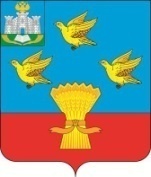 		     РОССИЙСКАЯФЕДЕРАЦИЯОРЛОВСКАЯОБЛАСТЬАДМИНИСТРАЦИЯЛИВЕНСКОГОРАЙОНАПОСТАНОВЛЕНИЕ«      »                      2021 г.                                                                           № г. ЛивныО внесении изменений в постановление администрации Ливенского района от 20 октября 2020 года № 363 «Об утверждении муниципальной программы «Развитие муниципальной системы образования Ливенского района Орловской области в 2021-2025 годах»В целях уточнения объемов финансирования муниципальной программы «Развитие муниципальной системы образования Ливенского района Орловской области в 2021-2025 годах» администрация Ливенского района постановляет:1. Внести в постановление администрации Ливенского района от 20 октября 2020 года № 363 «Об утверждении муниципальной программы «Развитие муниципальной системы образования Ливенского района Орловской области в 2021-2025 годах» (в редакции постановлений администрации Ливенского района от 28 декабря 2020 года № 479, от 24 марта 2021 года № 103, от 6 июля 2021 года № 236)  следующие изменения:2. Паспорт муниципальной программы Ливенского района «Развитие муниципальной системы образования Ливенского района Орловской области в 2021-2025 годах» изложить в новой редакции согласно приложению 1.3. Приложение 3 к муниципальной программе «Развитие муниципальной системы образования Ливенского района Орловской области в 2021-2025 годах» изложить в новой редакции согласно приложению 2.4. Приложение 4 к муниципальной программе «Развитие муниципальной системы образования Ливенского района Орловской области в 2021-2025 годах» изложить в новой редакции согласно приложению 3.5. Приложение 5 к муниципальной программе «Развитие муниципальной системы образования Ливенского района Орловской области в 2021-2025 годах» изложить в новой редакции согласно приложению 4 .6. Паспорт подпрограммы 1 «Развитие системы дошкольного, общего и дополнительного образования в муниципальных образовательных организациях Ливенского района» муниципальной программы Ливенского района «Развитие муниципальной системы образования Ливенского района Орловской области в 2021-2025 годах» изложить в новой редакции согласно приложению 5.           7.  Приложение 3 к подпрограмме 1 "Развитие системы дошкольного, общего и дополнительного образования в муниципальных образовательных организациях Ливенского района" муниципальной программы «Развитие муниципальной системы образования Ливенского района Орловской области в   2021 – 2025 годах» согласно приложению 6.            8. Приложение 4 к подпрограмме 1 «Функционирование и развитие сети образовательных организаций Ливенского района» муниципальной программы   «Развитие муниципальной системы образования Ливенского района Орловской области в 2021-2025 годах» изложить в новой редакции согласно приложению 7.9. Приложение 5 к подпрограмме 1 «Функционирование  и развитие сети образовательных организаций Ливенского района» муниципальной программы  «Развитие муниципальной системы образования Ливенского района Орловской области в 2021-2025 годах» изложить в новой редакции согласно приложению 8.10. Управлению организационной и правовой работы администрации Ливенского района (Н.А. Болотская) обнародовать настоящие постановление на официальнм сайте администрации Ливенского района Орловской области в информационно-телекоммуникационной сети «Интернет».11. Настоящие постановление вступает в силу после его обнародования. 12. Контроль за исполнением настоящего постановления возложить на исполняющего обязанности заместителя главы администрации района по социально-экономическим вопросам В.А. Фирсова.            Глава района                                                                  Ю.Н.РевинПриложение 1 к постановлениюадминистрации Ливенского районаот ___ июля 2021 г. № ___ПАСПОРТмуниципальной программы Ливенского района«РАЗВИТИЕ МУНИЦИПАЛЬНОЙ СИСТЕМЫОБРАЗОВАНИЯ ЛИВЕНСКОГО РАЙОНА ОРЛОВСКОЙ ОБЛАСТИВ 2021 - 2025 ГОДАХ»Раздел 1. Характеристика текущего состояния, основные показатели и основные проблемы системы образования Ливенского районаПрограмма разработана в соответствии с Бюджетным кодексом Российской Федерации, Федеральным законом от 29 декабря 2012 года № 273-ФЗ «Об образовании в Российской Федерации», законом Орловской области от  6 сентября 2013 года № 1525-ОЗ «Об образовании в Орловской области».В условиях приоритетной поддержки образования со стороны государства необходимо стремиться обеспечить эффективное использование ресурсов -человеческих, информационных, материальных, финансовых. Приоритетными направлениями развития системы образования района были и остаются:повышение качества и доступности всех уровней муниципальной системы образования;совершенствование роли учителя как ключевой фигуры в реализации государственной политики в области образования, рост уровня его заработной платы;совершенствование ресурсного обеспечения муниципальной системы образования;создание творческой среды для выявления одаренных детей, системы сопровождения талантливой молодежи.Система образования Ливенского района насчитывает 23 средних школы, 7 основных, 3 муниципальных детских сада, 1 организацию дополнительного образования: муниципальное бюджетное учреждение дополнительного образования «Школа искусств, творчества и спорта». При общеобразовательных организациях функционирует 16 дошкольных групп и 6 группы кратковременного пребывания.В 2020 - 2021 учебном году в образовательных организациях района обучается 2116 детей, 654 воспитанника посещают детские сады и дошкольные группы при школах, 25 детей - группы кратковременного пребывания. В дошкольных образовательных организациях Ливенского района отсутствует очередность. В рамках муниципальной программы «Развитие муниципальной системыобразования Ливенского района Орловской области в 2016 – 2020 годах» избюджетов всех уровней запланировано 133055,411 тыс. руб., в том числе:2016 год - 2146,393 тыс. руб.2017 год - 20509,684 тыс. руб.2018 год - 17452,2 тыс. руб.2019 год - 48358,14702 тыс. руб.2020 год – 44 588,98698 тыс. руб.Бюджетные средства по направлениям 2020 года по состоянию на 07сентября 2020года запланированы следующим образом: - обеспечение доступности всех обучающихся к качественным образовательным услугам – 43,8 тыс. рублей;- создание условий для сохранения и укрепления здоровья – 36919,86883 тыс. рублей;- совершенствование системы поддержки одаренных детей – 0,0 тыс. рублей;- совершенствование учительского корпуса – 0,0 тыс. руб.;- обеспечение безопасности образовательных организаций и образовательного процесса в современных условиях – 71626,24942 тыс. руб.;- развитие дошкольного образования - 237,489 тыс. руб.;- Реализация регионального проекта «Успех каждого ребенка» федерального проекта «Успех каждого ребенка» в рамках национального проекта «Образование» – 21004,26557 тыс. руб.;- Реализация регионального проекта «Современная школа» федерального проекта «Современная школа» в рамках национального проекта «Образование» – 3223,73818 тыс. руб.;В 2020 году продолжается выплата ежемесячного вознаграждения за выполнение функций классного руководителя. Размер выплат составит в 2020 году 4 910,4 тыс. руб. из областного бюджета и 6 979,0 тыс. руб. из федерального бюджета.Ведется работа по выполнению майских указов Президента РФ. Средняя заработная плата педагогических работников общеобразовательных организаций на 1 сентября 2020 года составила 25 768,0 рублей, в том числе учителей – 25 636,0 рублей, педагогов дошкольных организаций – 23 118,0 рублей.Проведенный анализ состояния системы образования района позволил выявить ряд проблем, которые необходимо решить для эффективного функционирования и успешного развития муниципальной системы образования:-  демографический спад, сокращение численности детского контингента ведет к повышению стоимости обучения одного учащегося в малочисленной школе;- объем финансовых ресурсов, в основном обеспечивающий функционирование системы образования, не достаточен для ее развития;- недостаточное оснащение материально-технической базы, которое препятствует решению задач повышения доступности образования;- здания многих образовательных организаций требуют капитального или текущего ремонта;- старение педагогических кадров, отсутствие молодых специалистов.Обозначенные проблемы взаимосвязаны и должны решаться системно. Программно-целевой метод показал свою эффективность в проведении мероприятий по модернизации системы образования Ливенского района и дает возможность адекватно реагировать на экономические и социальные вызовы времени.В этой связи использование программно-целевого метода позволит сконцентрировать финансовые ресурсы на программных мероприятиях, ориентированных на реализацию первоочередных направлений деятельностиРаздел 2. Приоритеты развития системы образования Ливенского района, основные цели и задачи муниципальной программы. Приоритеты государственной политики в сфере реализации муниципальной программы определены в следующих документах:Приоритеты государственной политики в сфере реализации муниципальной программы определены в следующих документах:1. Конституция Российской Федерации.2. Федеральный закон от 29 декабря 2012 года № 273-ФЗ «Об образовании в Российской Федерации».3. Федеральный закон от 24 июля 1998 года № 124-ФЗ «Об основных гарантиях прав ребенка в Российской Федерации».4. Указ Президента Российской Федерации от 7 мая 2012 года № 597 «О мероприятиях по реализации государственной социальной политики».5. Указ Президента РФ от 07.05.2018 № 204 (ред. от 21.07.2020) «О национальных целях и стратегических задачах развития Российской Федерации на период до 2024 года»6. Указ Президента Российской Федерации от 21 июля 2020 г. № 474 «О национальных целях развития Российской Федерации на период до 2030 года».7. Указ Президента Российской Федерации от 7 мая 2012 года № 599 «О мерах по реализации государственной политики в области образования и науки».8. Постановление Правительства Российской Федерации от 26 декабря 2017 года № 1642 «Об утверждении государственной программы Российской Федерации «Развитие образования».9. Стратегия развития воспитания в Российской Федерации на период до 2025 года (утв. распоряжением Правительства РФ от 29 мая 2015 г. № 996-р).10. Закон Орловской области от 22.08.2005 № 529-ОЗ (ред. от 30.03.2020) «О гарантиях прав ребенка в Орловской области» (принят ООСНД 12.08.2005).11. Закон Орловской области от 06.09.2013 № 1525-ОЗ (ред. от 30.06.2020) «Об образовании в Орловской области» (принят ООСНД 30.08.2013).12. Закон Орловской области от 05.02.2010 № 1021-ОЗ (ред. от 30.04.2020) «Об основах организации и обеспечения отдыха и оздоровления детей в Орловской области» (принят ООСНД 28.01.2010).13. Закон Орловской области от 26.12.2014 № 1730-ОЗ (ред. от 08.11.2017) «О профилактике безнадзорности и правонарушений несовершеннолетних в Орловской области» (принят ООСНД 22.12.2014).14. Постановление Правительства Орловской области от 16.09.2019 № 526 (ред. от 11.09.2020) «Об утверждении государственной программы Орловской области «Образование в Орловской области».15. Постановление Орловского областного Совета народных депутатов от 21.12.2018 № 31/823-ОС «Об утверждении Стратегии социально-экономического развития Орловской области до 2035 года» (вместе с «Перечнем действующих и перспективных проектов (бюджетных и коммерческих)», «Перечнем государственных программ Орловской области»)Основная цель программы: 1. Обеспечение высокого качества и доступности образования в условиях меняющихся запросов населения и перспективных задач развития общества и экономики государства в соответствии с Указом Президента Российской Федерации от 21 июля 2020 г. № 474 «О национальных целях развития Российской Федерации на период до 2030 года».2.	Воспитание гармонично развитой и социально ответственной личности на основе духовно - нравственных ценностей, исторических и национально-культурных традиций Ливенского района Орловской области).Задачи муниципальной программы:- Обеспечение доступности и качества услуг в сфере дошкольного образования; - Создание оптимальных условий для обеспечения доступного, качественного и конкурентоспособного общего образования для всех слоев населения.- Внедрение на уровнях основного общего и среднего общего образования новых методов обучения и воспитания, образовательных технологий, обеспечивающих освоение обучающимися базовых навыков и умений, повышение их мотивации к обучению и вовлеченности в образовательный процесс.- Формирование эффективной системы выявления, поддержки и развития способностей и талантов у детей и молодежи, основанной на принципах справедливости, всеобщности и направленной на самоопределение и профессиональную ориентацию всех обучающихся.- Создание современной и безопасной цифровой образовательной среды, обеспечивающей высокое качество и доступность образования всех видов и уровней. - Обеспечение доступности и качества услуг в сфере дополнительного образования.- Укрепление материально-технической базы и ресурсного обеспечения муниципальной системы образования, создание безопасных и благоприятных условий для организации образовательного процесса.Реализация мероприятий Программы по предварительным оценкам позволит к 2025 году достичь следующих результатов:- сохранение удельного веса численности населения в возрасте 5-18 лет, охваченного дошкольным и общим образованием, в общей численности населения в возрасте 5-18 лет на уровне не ниже 88%; - сохранение удельного веса численности воспитанников образовательных организаций, реализующих программы дошкольного образования, охваченных образовательными программами, соответствующими федеральному государственному образовательному стандарту дошкольного образования на уровне 100%.- сохранение доли выпускников муниципальных общеобразовательных организаций, не получивших аттестат о среднем общем образовании, в общей численности выпускников муниципальных общеобразовательных организаций, принимавших участие в государственной итоговой аттестации на уровне не более 1,5 %;- увеличение удельного веса численности населения в возрасте 5 - 18 лет, охваченного дополнительным образованием, в общей численности населения в возрасте 5 - 18 лет, до 50%.Раздел 3. Этапы и сроки реализации муниципальной программы. Муниципальная программа будет реализована в один этап с 2021 по 2025 годы.Раздел 4. Перечень основных мероприятий муниципальной программыМуниципальная программа «Развитие муниципальной системы образования Ливенского района Орловской области в   2021 – 2025 годах» направлена на достижение учреждениями образования качественного образования, обновление содержания и технологий образования в соответствии с изменяющимися требованиями.Будет обеспечена реализация федеральных государственных образовательных стандартов начального, основного и среднего общего образования. Будет реализован комплекс мер, направленных на привлечение в образовательные учреждения молодых талантливых педагогов, создание условий и стимулов для профессионального развития и карьерного роста учителей.Программа предусматривает реализацию новых финансово-экономических и организационно-управленческих механизмов, стимулирующих повышение качества образования, а также расширение информационной открытости системы образования.Через программные мероприятия реализуется участие муниципальных образовательных организаций в национальном проекте «Образование».Мероприятия муниципальной программы включены в три подпрограммы:Подпрограмма 1 «Развитие системы дошкольного, общего и дополнительного образования в муниципальных образовательных организациях Ливенского района»; (Приложение 6);Подпрограмма 2 «Муниципальная поддержка работников системы образования, талантливых детей и молодежи в Ливенском районе» (Приложение 7);Подпрограмма 3 «Функционирование и развитие сети образовательных организаций Ливенского района» (Приложение 8).Перечень основных мероприятий муниципальной программы «Развитие муниципальной системы образования Ливенского района Орловской области в   2021 – 2025 годах» изложен в Приложении 1 к муниципальной программе.Раздел 5. Основные меры правового регулирования в сфере образования, направленные на достижение целей и конечных результатов муниципальной программы.Основные меры правового регулирования в сфере образования, направленные на достижение целей и конечных результатов муниципальной программы изложены в приложении 2 к муниципальной программе.Раздел 6. Перечень целевых показателей результативности муниципальной программы.Перечень целевых показателей результативности муниципальной программы изложен в приложении 3 к муниципальной программе.Раздел 7. Ресурсное обеспечение муниципальной программы. Ресурсное обеспечение программы «Развитие муниципальной системы образования Ливенского района Орловской области в   2021 – 2025 годах» за счет средств бюджета Ливенского района указано в Приложении 4 к муниципальной программе. План реализации муниципальной программы "Развитие муниципальной системы образования Ливенского района Орловской области в   2021 – 2025 годах" за счет всех источников финансирования указан Приложении 5 к муниципальной программе.Раздел 8. Анализ рисков реализации муниципальной программы и описание мер по управлению рисками с целью минимизации их влияния на достижение целей муниципальной программы.К рискам реализации муниципальной программы, которыми могут управлять ответственный исполнитель и соисполнители муниципальной программы, уменьшая вероятность их возникновения, следует отнести следующие:1. Организационные риски, связанные с ошибками управления реализацией муниципальной программы, в том числе отдельных ее исполнителей, неготовностью организационной инфраструктуры к решению задач, поставленных муниципальной программой, что может привести к нецелевому и (или) неэффективному использованию бюджетных средств, невыполнению ряда мероприятий муниципальной программы или задержке в их выполнении.2. Финансовые риски, которые связаны с финансированием муниципальной программы в неполном объеме как за счет бюджетных, так и внебюджетных источников. Данный риск возникает по причине значительной продолжительности муниципальной программы.3. Непредвиденные риски, связанные с кризисными явлениями в экономике страны и региона, с природными и техногенными катастрофами и катаклизмами, что может привести к снижению бюджетных доходов, ухудшению динамики основных макроэкономических показателей, в том числе повышению инфляции, снижению темпов экономического роста и доходов населения, а также потребовать концентрации бюджетных средств на преодоление последствий таких катастроф.Наибольшее отрицательное влияние на реализацию муниципальной программы могут оказать финансовые и непредвиденные риски, которые содержат угрозу срыва ее реализации.Поскольку в рамках реализации муниципальной программы практически отсутствуют рычаги управления непредвиденными рисками, наибольшее внимание будет уделяться управлению финансовыми рисками за счет:ежегодного уточнения финансовых средств, предусмотренных на реализацию мероприятий муниципальной программы, в зависимости от достигнутых результатов;определения приоритетов для первоочередного финансирования;привлечения внебюджетных источников финансирования.Приложение 2 к постановлению          администрации Ливенского района           от ___ июля 2021 г. № ______Приложение 3 к муниципальной программе «Развитие муниципальной системы образования Ливенского района Орловской области в   2021 – 2025 годах»Перечень целевых показателей результативности муниципальной программы.Приложение 3 к постановлениюадминистрации Ливенского районаот ___ июля 2021 г. № ___Приложение 4 к постановлениюадминистрации Ливенского районаот ___ июля 2021 г. № ___                                                                                    Приложение 5 к постановлениюадминистрации Ливенского районаот ___ июля  2021 г. № ___ ПАСПОРТподпрограммы 1 «Развитие системы дошкольного, общего и дополнительного образования в муниципальных образовательных организациях Ливенского района»муниципальной программы Ливенского района«РАЗВИТИЕ МУНИЦИПАЛЬНОЙ СИСТЕМЫОБРАЗОВАНИЯ ЛИВЕНСКОГО РАЙОНА ОРЛОВСКОЙ ОБЛАСТИВ 2021 - 2025 ГОДАХ»Раздел 1. Характеристика сферы реализации подпрограммы 1 «Развитие системы дошкольного, общего и дополнительного образования  в муниципальных образовательных организациях Ливенского района», ее текущего состояния, основные показатели и основные проблемы системы образования Ливенского районаОсновными характеристиками текущего состояния сферы общего образования Ливенского района являются:-  доступность образовательных услуг для населения;- состояние сети муниципальных образовательных организаций (далее также – ОО) и их ресурсного обеспечения;- качество услуг, предоставляемых муниципальными образовательными организациями;- кадровый состав педагогических работников (включая руководителей) и других работников сферы образования.Основной целью муниципальной системы образования является обеспечение бесплатного, доступного и качественного образования всех граждан. Деятельность всех образовательных организаций направлена на решение задач повышения качества образования, развития инновационного потенциала школ и дошкольных образовательных организаций, внедрения современных технологий обучения и воспитания, создания условий для обеспечения реализации права на образование граждан с ограниченными возможностями здоровья, развития новых форм работы с одарёнными детьми.Система образования Ливенского района насчитывает 23 средних школы, 7 основных, 3 муниципальных детских сада, 1 организация дополнительного образования: муниципальное бюджетное учреждение дополнительного образования «Школа искусств, творчества и спорта». При общеобразовательных организациях функционирует 16 дошкольных групп и 6 группы кратковременного пребывания.На начало 2020/21 учебного года в образовательных организациях района обучается 2116 детей, 654 воспитанника посещают детские сады и дошкольные группы при школах, 25 детей - группы кратковременного пребывания. В дошкольных образовательных организациях Ливенского района отсутствует очередность. В образовательных организациях района трудится 819 человек, из них 54 руководящих работников, 469 педагогических работников, из них 356 учителей. Ведется работа по выполнению майских указов Президента РФ. Средняя заработная плата педагогических работников общеобразовательных организаций на 1 сентября 2020 года  составила 25 768,0 рублей, в том числе учителей – 25 636,0 рублей, педагогов  дошкольных  организаций – 23 118,0 рублей.Программы дошкольного образования на территории района реализуют 3 муниципальных детских сада, 16 дошкольных групп полного дня и 6 дошкольных групп кратковременного пребывания. Очередность в дошкольные образовательные организации отсутствует. Общее образование в районе представлено 23 организациями, реализующими программы общего среднего образования и 7 организациями, реализующими программы основного общего образования. В 2020/21 учебном году все организации перешли на реализацию ФГОС.В настоящее время охвачено общим и дошкольным образованием 84% населения в возрасте 5 - 18 лет. К 2025 году планируется увеличить это показатель до 86%.Одним из важнейших направлений в развитии муниципальной системы образования является приведение материально-технической базы образовательных организаций в соответствие с современными требованиями, создание условий для реализации ФГОС. В рамках реализации муниципальной программы «Развитие муниципальной системы образования Ливенского района Орловской области в 2016 – 2020 годах» активно велась работа по укреплению материально-технической базы образовательных организаций с привлечением средств областного и федерального бюджетов. В рамках регионального проекта «Современная школа» нацпроекта «Образование» в районе реализуется мероприятие «Обновление материально-технической базы для формирования у обучающихся современных технологических и гуманитарных навыков». С этой целью на средства федерального и областного бюджетов в образовательные организации приобретается учебное оборудование для занятий по технологии, математике и информатике, физической культуре и ОБЖ. В школы поступают мобильные компьютерные классы, интерактивные комплексы, 3D-оборудование, шлемы виртуальной реальности, квадрокоптеры, фотоаппараты. Закупается промышленное оборудование для уроков труда (аккумуляторные дрели-винтоверты, электрические и ручные лобзики, измерительные приборы и расходные материалы), наборы учебного оборудования для изучения основ безопасности жизнедеятельности, в которые входят тренажёры-манекены для отработки сердечно-лёгочной реанимации, приемов удаления инородного тела из верхних дыхательных путей и др. На базе образовательных организаций создаются центры дополнительного образования «Точка роста». В 2019 – 2020 такие центры созданы в МБОУ «Сахзаводская СОШ», МБОУ «Успенская СОШ им. В.Н. Мильшина», МБОУ «Дутовская СОШ» и МБОУ «Екатериновская СОШ». Цель регионального проекта «Цифровая образовательная среда» - создание условий для внедрения к 2024 году современной и безопасной цифровой образовательной среды, обеспечивающей формирование ценности к саморазвитию и самообразованию у обучающихся образовательных организаций всех видов и уровней, путем обновления информационно коммуникационной инфраструктуры, подготовки кадров, создания федеральной цифровой платформы.В Ливенском районе цифровая образовательная среда в 2020 году внедряется по двум направлениям:1.	Обеспечение образовательных организаций Интернет-соединением со скоростью соединения не менее 50Мб/c для образовательных организаций, расположенных в сельской местности и поселках городского типа, а также гарантированным Интернет-трафиком;2.	Обновление материально-технической базы образовательных организаций.По первому направлению работа начата в 2019 году. К Широкополосному Интернету было подключено 7 образовательных организаций. Следующие 6 организаций подключены в 2020 году и закончится работа по направлению в 2021 году.По второму направлению в девять образовательных организаций Ливенского района поставлено за счет средств федерального и областного бюджетов компьютерное и периферийное оборудование: ноутбуки, сканеры, принтеры, интерактивные комплексы и т.д. Мероприятия в данном направлении являются актуальными для развития системы образования в настоящее время, поэтому необходимо продолжить их реализацию в 2021 - 2025 годах.Все учащиеся образовательных организаций района получают горячее двухразовое питание. В 2020/21 учебном году питание обучающихся 1 – 4 классов осуществлялось из расчета 56,48 руб. на обучающегося в день. Финансирование производится из федерального, регионального и районного бюджетов. Обучающиеся 5 – 11 классов питаются за счет средств регионального и муниципального бюджетов из расчета 40 руб. на человека. Питание в образовательных организациях, реализующих программы дошкольного образования, составляет в среднем 110 рублей в день на воспитанника из муниципального бюджета. Использование овощей и фруктов, выращенных на пришкольных участках, позволяет сделать питание более полноценным. Также большой вклад в пополнение рациона питания обучающихся вносят руководители сельхозпредприятий района, поставляя в некоторые образовательные организации продукты питания бесплатно или по льготным ценам.В районе сложились положительные традиции в сфере организации отдыха и оздоровления детей. Эта сфера рассматривается как целостное социальное явление, единый непрерывный процесс организации оздоровления, отдыха детей и подростков, как неотъемлемая, хотя и специфическая по содержанию, часть образовательного процесса. Летние каникулы составляют четвёртую часть учебного года и имеют важное значение для непрерывного образования и развития школьников.            Обеспечение доступного и качественного отдыха и оздоровления детей является одним из важных направлений социальной политики администрации Ливенского района.            Отдых детей осуществляется по следующим направлениям:           - организация отдыха детей в загородных оздоровительных учреждениях Орловской области;          - организация работы лагерей с дневным пребыванием на базе образовательных организаций;          -  организация активных, малозатратных форм отдыха (пришкольные оздоровительные площадки, юнармейские отряды...)Особое внимание при организации отдыха, оздоровления и занятости будет уделяться:- детям –сиротам; - детям, оставшимся без попечения родителей;- детям с ограниченными возможностями здоровья; - детям из многодетных, неполных и опекунских семей; - детям, безработных родителей;  -детям, находящихся в трудной жизненной ситуации или социально-опасном положении, нуждающимся в особой социально-педагогической поддержке; - одаренным детям, отличившимся   в учебе, спорте, творчестве;- подросткам, склонных к совершению правонарушений;- детям военнослужащих, пострадавших в вооруженных конфликтах; - детям, родители которых были ликвидаторами последствий катастрофы на Чернобыльской АЭСЕжегодно основными направлениями деятельности по организации летнего отдыха, оздоровления и занятости детей являются:- организация максимально полной занятости всех школьников района;- эффективное использование финансовых средств, предусмотренных на летнюю кампанию;-обеспечение межведомственного подхода в ходе организации отдыха и оздоровления детей;-обеспечение комфорта и безопасности пребывания детей в лагерях;-обеспечение эффективности и качества содержания детского отдыха.  Летняя оздоровительная кампания 2019 года охватила различными формами отдыха и оздоровления 1600   школьников в возрасте от 7 до 17 лет, это – 73 % от общего количества обучающихся детей в районе. В бюджете района на оздоровление детей и подростков предусмотрено 2 309 182 руб. (2018г.- 2 182,0 тыс. руб).  Летняя оздоровительная кампания 2020 года планировала   охватить различными формами отдыха и оздоровления 1770   школьников в возрасте от 7 до 17 лет, это – 84 % от общего количества обучающихся детей в районе. В бюджете района на оздоровление детей и подростков предусмотрено 1 млн. 153 тыс.  рублей на организацию отдыха в пришкольных лагерях с дневным пребыванием.В связи с введением ограничительных мероприятий, вызванных угрозой завоза и распространения новой коронавирусной инфекции в Орловской области, оздоровительные лагеря с дневным пребыванием на территории Ливенского района не открывались. С 1 по 30 июня в образовательных учреждениях района реализуются с помощью дистанционных технологий программы внеурочной деятельности (903 школьника), программы социализации и воспитания (1783 школьника), дополнительные развивающие программы (1540 школьников).Раздел 2. Приоритеты развития системы образования Ливенского района, основные цели и задачи подпрограммы 1 «Развитие системы дошкольного, общего и дополнительного образования в муниципальных образовательных организациях Ливенского района». Приоритеты государственной политики в сфере реализации подпрограммы 1 определены в следующих документах:Приоритеты государственной политики в сфере реализации муниципальной программы определены в следующих документах:1. Конституция Российской Федерации.2. Федеральный закон от 29 декабря 2012 года № 273-ФЗ «Об образовании в Российской Федерации».3. Федеральный закон от 24 июля 1998 года № 124-ФЗ «Об основных гарантиях прав ребенка в Российской Федерации».4. Указ Президента Российской Федерации от 7 мая 2012 года № 597 «О мероприятиях по реализации государственной социальной политики».5. Указ Президента РФ от 07.05.2018 № 204 (ред. от 21.07.2020) «О национальных целях и стратегических задачах развития Российской Федерации на период до 2024 года»6. Указ Президента Российской Федерации от 21 июля 2020 г. № 474 «О национальных целях развития Российской Федерации на период до 2030 года».7. Указ Президента Российской Федерации от 7 мая 2012 года № 599 «О мерах по реализации государственной политики в области образования и науки».8. Постановление Правительства Российской Федерации от 26 декабря 2017 года № 1642 «Об утверждении государственной программы Российской Федерации «Развитие образования».9. Стратегия развития воспитания в Российской Федерации на период до 2025 года (утв. распоряжением Правительства РФ от 29 мая 2015 г. № 996-р).10. Закон Орловской области от 22.08.2005 № 529-ОЗ (ред. от 30.03.2020) «О гарантиях прав ребенка в Орловской области» (принят ООСНД 12.08.2005).11. Закон Орловской области от 06.09.2013 № 1525-ОЗ (ред. от 30.06.2020) «Об образовании в Орловской области» (принят ООСНД 30.08.2013).12. Закон Орловской области от 05.02.2010 № 1021-ОЗ (ред. от 30.04.2020) «Об основах организации и обеспечения отдыха и оздоровления детей в Орловской области» (принят ООСНД 28.01.2010).13. Закон Орловской области от 26.12.2014 № 1730-ОЗ (ред. от 08.11.2017) «О профилактике безнадзорности и правонарушений несовершеннолетних в Орловской области» (принят ООСНД 22.12.2014).14. Постановление Правительства Орловской области от 16.09.2019 № 526 (ред. от 11.09.2020) «Об утверждении государственной программы Орловской области «Образование в Орловской области».15. Постановление Орловского областного Совета народных депутатов от 21.12.2018 № 31/823-ОС «Об утверждении Стратегии социально-экономического развития Орловской области до 2035 года» (вместе с «Перечнем действующих и перспективных проектов (бюджетных и коммерческих)», «Перечнем государственных программ Орловской области»)Основные цели подпрограммы 1 «Развитие системы дошкольного, общего и дополнительного образования в муниципальных образовательных организациях Ливенского района»:1. Создание в Ливенском районе единого образовательно-воспитательного пространства для современного качественного дошкольного, общего и дополнительного образования и позитивной социализации детей.2. Обеспечение условий для обновления общего образования, соответствующего основным требованиям современного инновационного, социально ориентированного развития.Задачи подпрограммы 1 «Развитие системы дошкольного, общего и дополнительного образования в муниципальных образовательных организациях Ливенского района»: - Создание оптимальных условий, обеспечивающих равный доступ населения к услугам дошкольного, общего и дополнительного образования детей.- Обеспечение современного качества общего образования посредством обновления содержания и технологий преподавания общеобразовательных программ, вовлечения всех участников системы образования (обучающиеся, педагоги, родители (законные представители), работодатели и представители общественных объединений) в развитие системы общего образования.- Обновление материально-технической базы и информационно-коммуникационной инфраструктуры образовательных организаций с целью создания условий для внедрения современной и безопасной цифровой образовательной среды, обеспечивающей формирование ценности к саморазвитию и самообразованию у обучающихся ОО всех видов и уровней.- Обеспечение для детей в возрасте от 5 до 18 лет доступных для каждого и качественных условий для воспитания гармонично развитой и социально ответственной личности путем увеличения охвата детей дополнительным образованием, обновления содержания и методов дополнительного образования детей, развития кадрового потенциала и модернизации инфраструктуры системы дополнительного образования детей- Выполнение организационно-методического обеспечения проведения государственной итоговой аттестации выпускников образовательных организаций района.Реализация мероприятий подпрограммы 1 по предварительным оценкам позволит к 2025 году достичь следующих результатов:1. Увеличение удельного веса численности населения в возрасте 5 - 18 лет, охваченного дошкольным и общим образованием, в общей численности населения в возрасте 5 - 18 лет до 86%.2. Увеличение доли педагогических и руководящих работников муниципальных дошкольных образовательных организаций, прошедших в течение последних трех лет повышение квалификации или профессиональную переподготовку, в общей численности педагогических и руководящих работников дошкольных образовательных организаций до 100%.3. Увеличение доли муниципальных общеобразовательных учреждений, соответствующих современным требованиям обучения, в общем количестве муниципальных общеобразовательных учреждений до 81,5%4. Сохранение удельного веса численности обучающихся по образовательным программам, соответствующим федеральным государственным образовательным стандартам начального общего, основного общего, среднего общего образования, в общей численности обучающихся по образовательным программам начального общего, основного общего, среднего общего образования на уровне 100%.5. Сохранение доли обучающихся общеобразовательных организаций, охваченных питанием.6. Увеличение доли детей в возрасте от 5 до 18 лет, охваченных программами дополнительного образования до 50%.7. Увеличение охвата детей 7 - 17 лет различными формами отдыха.8. Увеличение охвата детей 7 - 17 лет отдыхом в загородных оздоровительных организациях.9. Снижение доли несовершеннолетних, совершивших преступления и состоящих на учете в органах субъектов профилактики до 2,8%.10. Доведение числа общеобразовательных организаций, расположенных в сельской местности, обновивших материально-техническую базу для реализации основных и дополнительных общеобразовательных программ цифрового, естественно-научного и гуманитарного профилей, нарастающим итогом к 2018 году» до 7.11. Увеличение численности обучающихся, охваченных основными и дополнительными общеобразовательными программами цифрового, естественно-научного и гуманитарного профилей, нарастающим итогом к 2018 году до 920.12. Увеличение доли образовательных организаций, расположенных на территории Ливенского района, обеспеченных интернет-соединением со скоростью соединения не менее 50 Мб/с, а также гарантированным интернет-трафиком до 100%.13. Увеличение доли общеобразовательных организаций района, в которых внедрена целевая модель цифровой образовательной среды до 50%.Раздел 3. Этапы и сроки реализации муниципальной подпрограммы 1 «Развитие системы дошкольного, общего и дополнительного образования в муниципальных образовательных организациях Ливенского района». Подпрограмма 1 будет реализована в один этап с 2021 по 2025 годы.Раздел 4. Перечень основных мероприятий подпрограммы 1 «Развитие системы дошкольного, общего и дополнительного образования в муниципальных образовательных организациях Ливенского района».Перечень основных мероприятий подпрограммы 1 «Развитие системы дошкольного, общего и дополнительного образования в муниципальных образовательных организациях Ливенского района» изложен в Приложении 1 к подпрограмме 1.Раздел 5. Основные меры правового регулирования в сфере образования, направленные на достижение целей и конечных результатов подпрограммы 1 «Развитие системы дошкольного, общего и дополнительного образования в муниципальных образовательных организациях Ливенского района».Основные меры правового регулирования в сфере образования, направленные на достижение целей и конечных результатов подпрограммы 1 «Развитие системы дошкольного, общего и дополнительного образования в муниципальных образовательных организациях Ливенского района» изложены в Приложении 2 к подпрограмме 1. Раздел 6. Перечень целевых показателей результативности подпрограммы 1 «Развитие системы дошкольного, общего и дополнительного образования в муниципальных образовательных организациях Ливенского района».Перечень целевых показателей результативности подпрограммы 1 «Развитие системы дошкольного, общего и дополнительного образования в муниципальных образовательных организациях Ливенского района» изложен в Приложении 3 к подпрограмме 1.Раздел 7. Ресурсное обеспечение подпрограммы 1 «Развитие системы дошкольного, общего и дополнительного образования в муниципальных образовательных организациях Ливенского района».Ресурсное обеспечение подпрограммы 1 «Развитие системы дошкольного, общего и дополнительного образования в муниципальных образовательных организациях Ливенского района» за счет средств бюджета Ливенского района указано в Приложении 4 к подпрограмме 1. План реализации подпрограммы 1 "Развитие системы дошкольного, общего и дополнительного образования в муниципальных образовательных организациях Ливенского района" за счет всех источников финансирования изложен в Приложении 5.Раздел 8. Анализ рисков реализации подпрограммы 1 «Развитие системы дошкольного, общего и дополнительного образования в муниципальных образовательных организациях Ливенского района» и описание мер по управлению рисками с целью минимизации их влияния на достижение целей муниципальной программы.К рискам реализации муниципальной программы, которыми могут управлять ответственный исполнитель и соисполнители муниципальной программы, уменьшая вероятность их возникновения, следует отнести следующие:1. Организационные риски, связанные с ошибками управления реализацией муниципальной программы, в том числе отдельных ее исполнителей, неготовностью организационной инфраструктуры к решению задач, поставленных муниципальной программой, что может привести к нецелевому и (или) неэффективному использованию бюджетных средств, невыполнению ряда мероприятий муниципальной программы или задержке в их выполнении.2. Финансовые риски, которые связаны с финансированием муниципальной программы в неполном объеме как за счет бюджетных, так и внебюджетных источников. Данный риск возникает по причине значительной продолжительности муниципальной программы.3. Непредвиденные риски, связанные с кризисными явлениями в экономике страны и региона, с природными и техногенными катастрофами и катаклизмами, что может привести к снижению бюджетных доходов, ухудшению динамики основных макроэкономических показателей, в том числе повышению инфляции, снижению темпов экономического роста и доходов населения, а также потребовать концентрации бюджетных средств на преодоление последствий таких катастроф.Наибольшее отрицательное влияние на реализацию муниципальной программы могут оказать финансовые и непредвиденные риски, которые содержат угрозу срыва ее реализации.Поскольку в рамках реализации муниципальной программы практически отсутствуют рычаги управления непредвиденными рисками, наибольшее внимание будет уделяться управлению финансовыми рисками за счет:ежегодного уточнения финансовых средств, предусмотренных на реализацию мероприятий муниципальной программы, в зависимости от достигнутых результатов;определения приоритетов для первоочередного финансирования;привлечения внебюджетных источников финансирования.                                                                                                                                                              Приложение 6 к постановлению                                                                                 администрации Ливенского района                                                                                 от ___ июля  2021 г. № ___Приложение 3 к подпрограмме 1 "Развитие системы дошкольного, общего и дополнительного образования в муниципальных образовательных организациях Ливенского района" муниципальной программы «Развитие муниципальной системы образования Ливенского района Орловской области в   2021 – 2025 годах»Перечень целевых показателей результативности подпрограммы 1 "Развитие системы дошкольного, общего и дополнительного образования в муниципальных образовательных организациях Ливенского района"Приложение 7 к постановлениюадминистрации Ливенского районаот ___ июля 2021 г. № ___                                                                                                                                                          Приложение 8 к постановлениюадминистрации Ливенского районаот ___ июля  2021 г. № ___Ответственный                                        исполнитель муниципальной программыуправление образования администрации Ливенского районаСоисполнители муниципальной программыотсутствуютПодпрограммы муниципальной программы Подпрограмма 1 «Развитие системы дошкольного, общего и дополнительного образования в муниципальных образовательных организациях Ливенского района»;Подпрограмма 2 «Муниципальная поддержка работников системы образования, талантливых детей и молодежи в Ливенском районе»;Подпрограмма 3 «Функционирование и развитие сети образовательных организаций Ливенского района»  Программно-целевые инструменты муниципальной программыотсутствуютЦель (цели) муниципальной программы1. Обеспечение высокого качества и доступности образования в условиях меняющихся запросов населения и перспективных задач развития общества и экономики государства в соответствии с Указом Президента Российской Федерации от 21 июля 2020 г. № 474 «О национальных целях развития Российской Федерации на период до 2030 года»2.	Воспитание гармонично развитой и социально ответственной личности на основе духовно - нравственных ценностей, исторических и национально-культурных традиций Ливенского района Орловской областиЗадачи муниципальной программы- Обеспечение доступности и качества услуг в сфере дошкольного образования; - Создание оптимальных условий для обеспечения доступного, качественного и конкурентоспособного общего образования для всех слоев населения.- Внедрение на уровнях основного общего и среднего общего образования новых методов обучения и воспитания, образовательных технологий, обеспечивающих освоение обучающимися базовых навыков и умений, повышение их мотивации к обучению и вовлеченности в образовательный процесс.- Формирование эффективной системы выявления, поддержки и развития способностей и талантов у детей и молодежи, основанной на принципах справедливости, всеобщности и направленной на самоопределение и профессиональную ориентацию всех обучающихся.- Создание современной и безопасной цифровой образовательной среды, обеспечивающей высокое качество и доступность образования всех видов и уровней. - Обеспечение доступности и качества услуг в сфере дополнительного образования.- Укрепление материально-технической базы и ресурсного обеспечения муниципальной системы образования, создание безопасных и благоприятных условий для организации образовательного процесса.Этапы и сроки реализации муниципальной программы 2021 – 2025 годыЦелевые показатели (индикаторы) результативности муниципальной программы1. Удельный вес численности населения в возрасте 5 - 18 лет, охваченного дошкольным и общим образованием, в общей численности населения в возрасте 5 - 18 лет.2. Доля педагогических и руководящих работников государственных (муниципальных) дошкольных образовательных организаций, прошедших в течение последних трех лет повышение квалификации или профессиональную переподготовку, в общей численности педагогических и руководящих работников дошкольных образовательных организаций.3. Доля муниципальных общеобразовательных учреждений, соответствующих современным требованиям обучения, в общем количестве муниципальных общеобразовательных учреждений.4. Удельный вес численности обучающихся по образовательным программам, соответствующим федеральным государственным образовательным стандартам начального общего, основного общего, среднего общего образования, в общей численности обучающихся по образовательным программам начального общего, основного общего, среднего общего образования.5. Доля обучающихся общеобразовательных организаций, охваченных питанием.6. Доля детей в возрасте от 5 до 18 лет, охваченных программами дополнительного образования.7. Охват детей 7 - 17 лет различными формами отдыха.8. Охват детей 7 - 17 лет отдыхом в загородных оздоровительных организациях.9. Доля несовершеннолетних, совершивших преступления и состоящих на учете в органах субъектов профилактики.10. Число общеобразовательных организаций, расположенных в сельской местности, обновивших материально-техническую базу для реализации основных и дополнительных общеобразовательных программ цифрового, естественно-научного и гуманитарного профилей, нарастающим итогом к 2018 году.11. Численность обучающихся, охваченных основными и дополнительными общеобразовательными программами цифрового, естественно-научного и гуманитарного профилей, нарастающим итогом к 2018 году.12. Доля образовательных организаций, расположенных на территории Ливенского района, обеспеченных интернет-соединением со скоростью соединения не менее 50 Мб/с, а также гарантированным интернет-трафиком.13. Доля общеобразовательных организаций района, в которых внедрена целевая модель цифровой образовательной среды.14. Количество педагогических работников, получивших денежное поощрение в рамках конкурсных отборов лучших учителей и иных педагогических работников.15. Количество педагогов – участников конкурсов профессионального мастерства.16. Удельный вес численности обучающихся по программам общего образования, участвующих в олимпиадах и конкурсах различного уровня, в общей численности обучающихся по программам общего образования.17. Количество обучающихся, победителей муниципальных конкурсов для талантливых детей и молодежи.18. Доля муниципальных образовательных организаций, в которых проведены реконструкция, текущие и (или) капитальные ремонтные работы, благоустройство территории, в общем числе муниципальных образовательных организаций, нуждающихся в реконструкции, текущем и (или) капитальном ремонте, благоустройстве территории.  19. Доля муниципальных образовательных организаций, в которых обеспечены нормативные требования санитарно-эпидемиологического и противопожарного законодательства, предъявляемые к зданиям и помещениям образовательных организаций в общем количестве муниципальных образовательных организаций.20. Доля муниципальных общеобразовательных учреждений, соответствующих современным требованиям обучения, в общем количестве муниципальных общеобразовательных учреждений.21. Охват детей, принявших участие в открытых уроках, реализуемых с учетом опыта цикла открытых уроков «Проектория», направленных на раннюю профориентацию.22. Созданы муниципальные опорные центры дополнительного образования детей.23. Внедрена система персонифицированного финансирования дополнительного образования детей.24. Доля детей, охваченных системой персонифицированного финансирования дополнительного образования детей.25. Внедрен навигатор дополнительного образования детей.Объемы финансирования муниципальной программы, всего, в т.ч.:всего:     –  1332018,00038 тыс. рублей2021 год –  367253,28187   тыс. рублей2022 год –  347504,88982   тыс. рублей2023 год –  332672,62869   тыс. рублей2024 год –  142293,6   тыс. рублей2025 год –  142293,6   тыс. рублейОжидаемые результаты реализации муниципальной программы 1. Стабильное функционирование многоуровневой системы образования, включающей в себя дошкольное, общее, в том числе инклюзивное и дополнительное образование.2. Муниципальная система образования позволит обеспечить:- высокое качество и доступность образования в условиях меняющихся запросов населения и перспективных задач развития общества и экономики государства;- готовность выпускников образовательных организаций к дальнейшему обучению и деятельности в постоянно меняющихся высокотехнологичных сферах экономики.№ п/пПоказательЕдиница измеренияЗначение показателей эффективностиЗначение показателей эффективностиЗначение показателей эффективностиЗначение показателей эффективностиЗначение показателей эффективностиЗначение показателей эффективностиЗначение показателей эффективности№ п/пПоказательЕдиница измерения2019 год2020 год2021 год2022 год2023 год2024 год2025 годПодпрограмма 1 "Развитие системы дошкольного, общего и дополнительного образования в муниципальных образовательных организациях Ливенского района"Подпрограмма 1 "Развитие системы дошкольного, общего и дополнительного образования в муниципальных образовательных организациях Ливенского района"Подпрограмма 1 "Развитие системы дошкольного, общего и дополнительного образования в муниципальных образовательных организациях Ливенского района"Подпрограмма 1 "Развитие системы дошкольного, общего и дополнительного образования в муниципальных образовательных организациях Ливенского района"Подпрограмма 1 "Развитие системы дошкольного, общего и дополнительного образования в муниципальных образовательных организациях Ливенского района"Подпрограмма 1 "Развитие системы дошкольного, общего и дополнительного образования в муниципальных образовательных организациях Ливенского района"Подпрограмма 1 "Развитие системы дошкольного, общего и дополнительного образования в муниципальных образовательных организациях Ливенского района"Подпрограмма 1 "Развитие системы дошкольного, общего и дополнительного образования в муниципальных образовательных организациях Ливенского района"Подпрограмма 1 "Развитие системы дошкольного, общего и дополнительного образования в муниципальных образовательных организациях Ливенского района"Подпрограмма 1 "Развитие системы дошкольного, общего и дополнительного образования в муниципальных образовательных организациях Ливенского района"1Удельный вес численности населения в возрасте 5 - 18 лет, охваченного дошкольным и общим образованием, в общей численности населения в возрасте 5 - 18 лет.процент 83,083,584,084,585,085,586,02Удельный вес численности воспитанников образовательных организаций, реализующих программы дошкольного образования, охваченных образовательными программами, соответствую щими федеральному государственному образова тельному стандарту дошкольного образования.процент100,0100,0100,0100,0100,0100,0100,03Удельный вес выпускников муниципальных общеобразовательных организаций, не получивших аттестат о среднем общем образовании, в общей численности выпускников муниципальных общеобразовательных организаций, принимавших участие в государственной итоговой аттестации.процент 78,078,579,5880,080,581,081,5%4Удельный вес численности населения в возрасте 5 - 18 лет, охваченного дополнительным образованием, в общей численности населения в возрасте 5 - 18 лет.процент96,7100,0100,0100,0100,0100,0100,05Доля обучающихся общеобразовательных организаций, охваченных питанием.процент100,0100,0100,0100,0100,0100,0100,06Доля детей в возрасте от 5 до 18 лет, охваченных программами дополнительного образования.процент273235373839407Охват детей 7 - 17 лет различными формами отдыха.процент76437676,57777,5788Охват детей 7 - 17 лет отдыхом в загородных оздоровительных организациях.процент 2,502,62,72,82,93,09Доля несовершеннолетних, совершивших преступления и состоящих на учете в органах субъектов профилактики.процент 3,33,33,23,13,02,92,810Число общеобразовательных организаций, расположенных в сельской местности, обновивших материально-техническую базу для реализации основных и дополнительных общеобразовательных программ цифрового, естественно-научного и гуманитарного профилей, нарастающим итогом к 2018 году.ед.2,04,05,06,07,07,07,011Численность обучающихся, охваченных основными и дополнительными общеобразовательными программами цифрового, естественно-научного и гуманитарного профилей, нарастающим итогом к 2018 году.чел.506,0604,0746,0859,0919,0920,0920,012Доля образовательных организаций, расположенных на территории Ливенского района, обеспеченных интернет-соединением со скоростью соединения не менее 50 Мб/с, а также гарантированным интернет-трафиком.процент23,343,3100,0100,0100,0100,0100,013Доля общеобразовательных организаций района, в которых внедрена целевая модель цифровой образовательной среды.процент030,056,073,075,075,075,014Количество педагогических работников, получивших денежное поощрение в рамках конкурсных отборов лучших учителей и иных педагогических работников.чел.001111115Количество педагогов – участников конкурсов профессионального мастерства.чел.555555516Удельный вес численности обучающихся по программам общего образования, участвующих в олимпиадах и конкурсах различного уровня, в общей численности обучающихся по программам общего образования.процент 1820222426283017Количество обучающихся, победителей муниципальных конкурсов для талантливых детей и молодежи.чел.333333318Доля муниципальных образовательных организаций, в которых проведены реконструкция, текущие и (или) капитальные ремонтные работы, благоустройство территории, в общем числе муниципальных образовательных организаций, нуждающихся в реконструкции, текущем и (или) капитальном ремонте, благоустройстве территории.процент3035404550556019Доля муниципальных образовательных организаций, в которых обеспечены нормативные требования санитарно-эпидемиологического и противопожарного законодательства, предъявляемые к зданиям и помещениям образовательных организаций в общем количестве муниципальных образовательных организаций.процент100,0100,0100,0100,0100,0100,0100,020Доля муниципальных общеобразовательных учреждений, соответствующих современным требованиям обучения, в общем количестве муниципальных общеобразовательных учреждений.процент77,2980,581,081,582,082,583,021Охват детей, принявших участие в открытых уроках, реализуемых с учетом опыта цикла открытых уроков «Проектория», направленных на раннюю профориентациючеловек4552606265666722Созданы муниципальные опорные центры дополнительного образования детейединиц011111123Внедрена система персонифицированного финансирования дополнительного образования детей единиц011111124Доля детей, охваченных системой персонифицированного финансирования дополнительного образования детейпроцент07%7%10%10%12%15%25Внедрен навигатор дополнительного образованияДа/нетнетдадададададаПриложение 4 к муниципальной программе «Развитие муниципальной системы образования Ливенского района Орловской области в   2021 – 2025 годах»Приложение 4 к муниципальной программе «Развитие муниципальной системы образования Ливенского района Орловской области в   2021 – 2025 годах»Приложение 4 к муниципальной программе «Развитие муниципальной системы образования Ливенского района Орловской области в   2021 – 2025 годах»Приложение 4 к муниципальной программе «Развитие муниципальной системы образования Ливенского района Орловской области в   2021 – 2025 годах»Приложение 4 к муниципальной программе «Развитие муниципальной системы образования Ливенского района Орловской области в   2021 – 2025 годах»Приложение 4 к муниципальной программе «Развитие муниципальной системы образования Ливенского района Орловской области в   2021 – 2025 годах»Приложение 4 к муниципальной программе «Развитие муниципальной системы образования Ливенского района Орловской области в   2021 – 2025 годах»Приложение 4 к муниципальной программе «Развитие муниципальной системы образования Ливенского района Орловской области в   2021 – 2025 годах»Приложение 4 к муниципальной программе «Развитие муниципальной системы образования Ливенского района Орловской области в   2021 – 2025 годах»Приложение 4 к муниципальной программе «Развитие муниципальной системы образования Ливенского района Орловской области в   2021 – 2025 годах»Приложение 4 к муниципальной программе «Развитие муниципальной системы образования Ливенского района Орловской области в   2021 – 2025 годах»Приложение 4 к муниципальной программе «Развитие муниципальной системы образования Ливенского района Орловской области в   2021 – 2025 годах»Приложение 4 к муниципальной программе «Развитие муниципальной системы образования Ливенского района Орловской области в   2021 – 2025 годах»Приложение 4 к муниципальной программе «Развитие муниципальной системы образования Ливенского района Орловской области в   2021 – 2025 годах»Ресурсное обеспечение муниципальной программе «Развитие муниципальной системы образования Ливенского района Орловской области в   2021 – 2025 годах» за счет средств бюджета Ливенского районаРесурсное обеспечение муниципальной программе «Развитие муниципальной системы образования Ливенского района Орловской области в   2021 – 2025 годах» за счет средств бюджета Ливенского районаРесурсное обеспечение муниципальной программе «Развитие муниципальной системы образования Ливенского района Орловской области в   2021 – 2025 годах» за счет средств бюджета Ливенского районаРесурсное обеспечение муниципальной программе «Развитие муниципальной системы образования Ливенского района Орловской области в   2021 – 2025 годах» за счет средств бюджета Ливенского районаРесурсное обеспечение муниципальной программе «Развитие муниципальной системы образования Ливенского района Орловской области в   2021 – 2025 годах» за счет средств бюджета Ливенского районаРесурсное обеспечение муниципальной программе «Развитие муниципальной системы образования Ливенского района Орловской области в   2021 – 2025 годах» за счет средств бюджета Ливенского районаРесурсное обеспечение муниципальной программе «Развитие муниципальной системы образования Ливенского района Орловской области в   2021 – 2025 годах» за счет средств бюджета Ливенского районаРесурсное обеспечение муниципальной программе «Развитие муниципальной системы образования Ливенского района Орловской области в   2021 – 2025 годах» за счет средств бюджета Ливенского районаРесурсное обеспечение муниципальной программе «Развитие муниципальной системы образования Ливенского района Орловской области в   2021 – 2025 годах» за счет средств бюджета Ливенского районаРесурсное обеспечение муниципальной программе «Развитие муниципальной системы образования Ливенского района Орловской области в   2021 – 2025 годах» за счет средств бюджета Ливенского районаРесурсное обеспечение муниципальной программе «Развитие муниципальной системы образования Ливенского района Орловской области в   2021 – 2025 годах» за счет средств бюджета Ливенского районаРесурсное обеспечение муниципальной программе «Развитие муниципальной системы образования Ливенского района Орловской области в   2021 – 2025 годах» за счет средств бюджета Ливенского районаРесурсное обеспечение муниципальной программе «Развитие муниципальной системы образования Ливенского района Орловской области в   2021 – 2025 годах» за счет средств бюджета Ливенского районаРесурсное обеспечение муниципальной программе «Развитие муниципальной системы образования Ливенского района Орловской области в   2021 – 2025 годах» за счет средств бюджета Ливенского районаСтатусНаименование муниципальной программы/подпрограмм/ основного мероприятия, мероприятия муниципальной программыНаименование муниципальной программы/подпрограмм/ основного мероприятия, мероприятия муниципальной программыГРБС - ответственный исполнитель, соисполнители муниципальной программыКод бюджетной классификацииКод бюджетной классификацииКод бюджетной классификацииКод бюджетной классификацииРасходы (тыс. руб.)Расходы (тыс. руб.)Расходы (тыс. руб.)Расходы (тыс. руб.)Расходы (тыс. руб.)Расходы (тыс. руб.)СтатусНаименование муниципальной программы/подпрограмм/ основного мероприятия, мероприятия муниципальной программыНаименование муниципальной программы/подпрограмм/ основного мероприятия, мероприятия муниципальной программыГРБС - ответственный исполнитель, соисполнители муниципальной программыГРБСРз ПрЦСРВРвсего по программе2021 г.2022 г.2023 г.2024 г.2025 г.Муниципальная программа«Развитие муниципальной системы образования Ливенского района Орловской области в   2021 – 2025 годах»«Развитие муниципальной системы образования Ливенского района Орловской области в   2021 – 2025 годах»Управление образования администрации Ливенского района687381,38330137080,97625137959,99624127753,21081142293,6142293,6Подпрограмма 1Развитие системы дошкольного, общего и дополнительного образования  в муниципальных образовательных организациях Ливенского районаРазвитие системы дошкольного, общего и дополнительного образования  в муниципальных образовательных организациях Ливенского районаУправление образования администрации Ливенского района60500005610000000000675125,96830127793,66125135446,89624127548,21081142168,6142168,6Основное мероприятие 1Развитие системы дошкольного и общего образованияРазвитие системы дошкольного и общего образованияУправление образования администрации Ливенского района60500005610100000610577335,124108789,335115341,796107559,593122822,2122822,2Мероприятие 1.1.Субсидии бюджетным учреждениямСубсидии бюджетным учреждениям Управление образования администрации Ливенского района6050701561017815061032482,36280,76155,76155,76945,16945,1Мероприятие 1.1.Субсидии бюджетным учреждениямСубсидии бюджетным учреждениям Управление образования администрации Ливенского района60507025610178150610544789,824102496,035109173,496101391,293115864,5115864,5Мероприятие 1.1.Субсидии бюджетным учреждениямСубсидии бюджетным учреждениям Управление образования администрации Ливенского района6051004561017815061063,012,612,612,612,612,6Основное мероприятие 2Развитие системы дополнительного образованияРазвитие системы дополнительного образованияУправление образования администрации Ливенского района6050000561020000061037923,57543,57543,57543,57646,57646,5Мероприятие 2.1.Субсидии бюджетным учреждениям, реализующим программы дополнительного образования детей и взрослыхСубсидии бюджетным учреждениям, реализующим программы дополнительного образования детей и взрослыхУправление образования администрации Ливенского района6050702561027815061034644,56450,96450,96450,97645,97645,9Мероприятие 2.1.Субсидии бюджетным учреждениям, реализующим программы дополнительного образования детей и взрослыхСубсидии бюджетным учреждениям, реализующим программы дополнительного образования детей и взрослыхУправление образования администрации Ливенского района605100456102781506103,00,60,60,60,60,6Мероприятие 2.2.Обеспечение функционирование модели персонифицированного финансирования дополнительного образования детейОбеспечение функционирование модели персонифицированного финансирования дополнительного образования детейУправление образования администрации Ливенского района605070356102792206103238,21079,41079,41079,40,00,0Мероприятие 2.2.Обеспечение функционирование модели персонифицированного финансирования дополнительного образования детейОбеспечение функционирование модели персонифицированного финансирования дополнительного образования детейУправление образования администрации Ливенского района6050703561027922062012,44,24,24,20,00,0Мероприятие 2.2.Обеспечение функционирование модели персонифицированного финансирования дополнительного образования детейОбеспечение функционирование модели персонифицированного финансирования дополнительного образования детейУправление образования администрации Ливенского района6050703561027922063012,44,24,24,20,00,0Мероприятие 2.2.Обеспечение функционирование модели персонифицированного финансирования дополнительного образования детейОбеспечение функционирование модели персонифицированного финансирования дополнительного образования детейУправление образования администрации Ливенского района6050703561027922081012,44,24,24,20,00,0Основное мероприятие 3Организация питания обучающихся и воспитанников  муниципальных образовательных организацийОрганизация питания обучающихся и воспитанников  муниципальных образовательных организацийУправление образования администрации Ливенского района6050000561030000061053897,8443010266,9262511367,7002411251,2178110506,010506,0Мероприятие 3.1.Организация бесплатного горячего питания обучающихся, получающих начальное общее образование в государственных и муниципальных образовательных организацияхОрганизация бесплатного горячего питания обучающихся, получающих начальное общее образование в государственных и муниципальных образовательных организацияхУправление образования администрации Ливенского района605070256103L3040610445,042890,3657590,6652493,4118185,385,3Мероприятие 3.2.Организация питания воспитанников муниципальных общеобразовательных организаций, реализующих программы дошкольного образования, и муниципальных дошкольных образовательных организацийОрганизация питания воспитанников муниципальных общеобразовательных организаций, реализующих программы дошкольного образования, и муниципальных дошкольных образовательных организацийУправление образования администрации Ливенского района605070256103L3040610445,042890,3657590,6652493,4118185,385,3Мероприятие 3.2.Организация питания воспитанников муниципальных общеобразовательных организаций, реализующих программы дошкольного образования, и муниципальных дошкольных образовательных организацийОрганизация питания воспитанников муниципальных общеобразовательных организаций, реализующих программы дошкольного образования, и муниципальных дошкольных образовательных организацийУправление образования администрации Ливенского района605070156103781506107188,51337,71462,71462,71462,71462,7Мероприятие 3.2.Организация питания воспитанников муниципальных общеобразовательных организаций, реализующих программы дошкольного образования, и муниципальных дошкольных образовательных организацийОрганизация питания воспитанников муниципальных общеобразовательных организаций, реализующих программы дошкольного образования, и муниципальных дошкольных образовательных организацийУправление образования администрации Ливенского района6050702561037815061023984,160503788,160505049,05049,05049,05049,0Мероприятие 3.3.Организация  питания обучающихся, получающих основное общее и среднее общее образование в муниципальных образовательных организацияхОрганизация  питания обучающихся, получающих основное общее и среднее общее образование в муниципальных образовательных организацияхУправление образования администрации Ливенского района6050702561037241061022280,141005050,74765,3354646,1063909,03909,0Основное мероприятие 4Развитие системы отдыха детей и подростковРазвитие системы отдыха детей и подростковУправление образования администрации Ливенского района605000056104000006105969,51193,91193,91193,91193,91193,9Мероприятие 4.1.финансовое обеспечение отдыха детей и подростков в оздоровительных учреждениях с дневным пребыванием, организованных на базе муниципальных образовательных организацийфинансовое обеспечение отдыха детей и подростков в оздоровительных учреждениях с дневным пребыванием, организованных на базе муниципальных образовательных организацийУправление образования администрации Ливенского района605070756104781506105969,51193,91193,91193,91193,91193,9Основное мероприятие 5Компенсация части родительской платы за присмотр и уход за детьми, посещающими муниципальные образовательные организации, реализующие образовательную программу дошкольного образованияКомпенсация части родительской платы за присмотр и уход за детьми, посещающими муниципальные образовательные организации, реализующие образовательную программу дошкольного образованияУправление образования администрации Ливенского района605000056105000000000,00,00,00,00,00,0Мероприятие 5.1.Компенсация части родительской платы за присмотр и уход за детьми, посещающими муниципальные образовательные организации, реализующие образовательную программу дошкольного образованияКомпенсация части родительской платы за присмотр и уход за детьми, посещающими муниципальные образовательные организации, реализующие образовательную программу дошкольного образованияУправление образования администрации Ливенского района605100456105715103200,00,00,00,00,00,0Подпрограмма 2Муниципальная поддержка работников системы образования, талантливых детей и молодежи в Ливенском районеМуниципальная поддержка работников системы образования, талантливых детей и молодежи в Ливенском районеУправление образования администрации Ливенского района60500005620000000000625,0125,0125,0125,0125,0125,0Основное мероприятие 1Поддержка работников муниципальной системы образованияПоддержка работников муниципальной системы образованияУправление образования администрации Ливенского района60500005620100000000275,055,055,055,055,055,0Мероприятие 1.1.проведение мероприятий для педагогической общественности (августовская педагогическая конференция, День учителя и т.д.)проведение мероприятий для педагогической общественности (августовская педагогическая конференция, День учителя и т.д.)Управление образования администрации Ливенского района60507025620178150240100,020,020,020,020,020,0Мероприятие 1.2.проведение муниципальных этапов конкурсов профессионального мастерствапроведение муниципальных этапов конкурсов профессионального мастерстваУправление образования администрации Ливенского района60507025620178150240175,035,035,035,035,035,0Основное мероприятие 2Выявление и поддержка одаренных детей и молодежиВыявление и поддержка одаренных детей и молодежиУправление образования администрации Ливенского района60507025620200000000350,070,070,070,070,070,0Мероприятие 2.1.проведение школьного и муниципального этапов, участие в региональном этапе Всероссийской олимпиады школьниковпроведение школьного и муниципального этапов, участие в региональном этапе Всероссийской олимпиады школьниковУправление образования администрации Ливенского района60507025620278150240250,050,050,050,050,050,0Мероприятие 2.2.проведение муниципальных конкурсов для одаренных детей и молодежипроведение муниципальных конкурсов для одаренных детей и молодежиУправление образования администрации Ливенского района60507025620278150240100,020,020,020,020,020,0Подпрограмма 3Функционирование и развитие сети образовательных организаций Ливенского районаФункционирование и развитие сети образовательных организаций Ливенского районаУправление образования администрации Ливенского района6050000563000000000011630,413009162,315002388,180,00,00,0Основное мероприятие 1Строительство, реконструкция, капитальный и текущий ремонт образовательных организаций. Техническое обследование зданий, разработка проектно-сметной и сметной документации, прохождение процедур государственной экспертизы ПСД, проверки достоверности определения сметной стоимости. Работы по приведению зданий образовательных организаций в соответствие с требованиями санитарных, противопожарных и антитеррористических норм законодательства, в том числе обустройство и восстановление ограждений, устройство видеонаблюдения, охранной сигнализации, автоматической противопожарной сигнализацииСтроительство, реконструкция, капитальный и текущий ремонт образовательных организаций. Техническое обследование зданий, разработка проектно-сметной и сметной документации, прохождение процедур государственной экспертизы ПСД, проверки достоверности определения сметной стоимости. Работы по приведению зданий образовательных организаций в соответствие с требованиями санитарных, противопожарных и антитеррористических норм законодательства, в том числе обустройство и восстановление ограждений, устройство видеонаблюдения, охранной сигнализации, автоматической противопожарной сигнализацииУправление образования администрации Ливенского района6050000563010000000011630,413009162,315002388,180,00,00,0Мероприятие 1.1.Капитальный ремонт здания Муниципального бюджетного общеобразовательного учреждения  «Успенская средняя общеобразовательная школа им. В.Н. Мильшина» расположенного по адресу: 303810, Орловская область, Ливенский район,  с. Успенское, ул. Мильшина, д. 33а»Капитальный ремонт здания Муниципального бюджетного общеобразовательного учреждения  «Успенская средняя общеобразовательная школа им. В.Н. Мильшина» расположенного по адресу: 303810, Орловская область, Ливенский район,  с. Успенское, ул. Мильшина, д. 33а»Управление образования администрации Ливенского района60507025630172320610659,1659,10,00,00,00,0Мероприятие 1.2.Изготовление ПСД на капитальный ремонт здания Муниципального бюджетного общеобразовательного учреждения  «Успенская средняя общеобразовательная школа им. В.Н. Мильшина» расположенного по адресу: 303810, Орловская область, Ливенский район,  с. Успенское, ул. Мильшина, д. 33а»Изготовление ПСД на капитальный ремонт здания Муниципального бюджетного общеобразовательного учреждения  «Успенская средняя общеобразовательная школа им. В.Н. Мильшина» расположенного по адресу: 303810, Орловская область, Ливенский район,  с. Успенское, ул. Мильшина, д. 33а»Управление образования администрации Ливенского района60507015630172320610180,0180,00,00,00,00,0Мероприятие 1.3Капитальный ремонт кровли МБДОУ ДС № 8 с. Коротыш, расположенного по адресу: Орловская область, Ливенский район, село Коротыш, Овражная улица, 6аКапитальный ремонт кровли МБДОУ ДС № 8 с. Коротыш, расположенного по адресу: Орловская область, Ливенский район, село Коротыш, Овражная улица, 6аУправление образования администрации Ливенского района605070156301723206101190,8671190,8670,00,00,00,0Мероприятие 1.4Капитальный ремонт Здание МБОУ «Сахзаводская СОШ», Орловская обл., Ливенский район, пос. Сахзаводской, пл. Комсомольская, д. 36Капитальный ремонт Здание МБОУ «Сахзаводская СОШ», Орловская обл., Ливенский район, пос. Сахзаводской, пл. Комсомольская, д. 36Управление образования администрации Ливенского района605070256301723206102308,10,02308,10,00,00,0Мероприятие 1.5Текущий ремонт пожарной сигнализации МБОУ "Барановская СОШ"Текущий ремонт пожарной сигнализации МБОУ "Барановская СОШ"Управление образования администрации Ливенского района6050702563017832061025,85725,8570,00,00,00,0Мероприятие 1.6Обустройство ограждения МБОУ "Введенская СОШ"Обустройство ограждения МБОУ "Введенская СОШ"Управление образования администрации Ливенского района60507025630178320610483,937483,9370,00,00,00,0Мероприятие 1.7Укладка напольной и настенной плитки в МБОУ "Здоровецкая СОШ"Укладка напольной и настенной плитки в МБОУ "Здоровецкая СОШ"Управление образования администрации Ливенского района60507025630178320610350,0350,00,00,00,00,0Мероприятие 1.8Текущий ремонт фасада МБОУ "Коротышская СОШ"Текущий ремонт фасада МБОУ "Коротышская СОШ"Управление образования администрации Ливенского района60507025630178320610150,0150,00,00,00,00,0Мероприятие 1.9Текущий ремонт пожарной сигнализации МБОУ "Липовецкая СОШ им. М.Н. Павлова"Текущий ремонт пожарной сигнализации МБОУ "Липовецкая СОШ им. М.Н. Павлова"6050702563017832061050,050,00,00,00,00,0Мероприятие 1.10Установка видеонаблюдения МБОУ "Липовецкая СОШ им. М.Н. Павлова"Установка видеонаблюдения МБОУ "Липовецкая СОШ им. М.Н. Павлова"60507025630178320610400,0400,00,00,00,00,0Мероприятие 1.11Текущий ремонт отмостки МБОУ "Речицкая СОШ"Текущий ремонт отмостки МБОУ "Речицкая СОШ"60507025630178320610120,0120,00,00,00,00,0Мероприятие 1.12Замена оконных блоков МБОУ "Речицкая СОШ"Замена оконных блоков МБОУ "Речицкая СОШ"60507025630178320610139,77398139,773980,00,00,00,0Мероприятие 1.13Ремонт пожарных лестниц здания дошкольных групп МБОУ "Сахзаводская СОШ"Ремонт пожарных лестниц здания дошкольных групп МБОУ "Сахзаводская СОШ"6050702563017832061085,35785,3570,00,00,00,0Мероприятие 1.14Текущий ремонт пола (решение суда) МБОУ "Сахзаводская СОШ"Текущий ремонт пола (решение суда) МБОУ "Сахзаводская СОШ"60507025630178320610150,000150,00,00,00,00,0Мероприятие 1.15Укладка напольной и настенной плитки в МБОУ "Сергиевская СОШ"Укладка напольной и настенной плитки в МБОУ "Сергиевская СОШ"60507025630178320610131,14702131,147020,00,00,00,0Мероприятие 1.16Ремонт кровли котельной МБОУ "Сергиевская СОШ"Ремонт кровли котельной МБОУ "Сергиевская СОШ"60507025630178320610250,0250,00,00,00,00,0Мероприятие 1.17Устройство ограждения МБОУ "Калининская ООШ им. Н.Н. Поликарпова"Устройство ограждения МБОУ "Калининская ООШ им. Н.Н. Поликарпова"Управление образования администрации Ливенского района60507025630178320610339,882339,8820,00,00,00,0Мероприятие 1.18Устройство ограждения МБОУ "Куначенская ООШ"Устройство ограждения МБОУ "Куначенская ООШ"Управление образования администрации Ливенского района60507025630178320610439,447439,4470,00,00,00,0Мероприятие 1.19Текущий ремонт канализации МДОУ ДС № 3 п. СовхозныйТекущий ремонт канализации МДОУ ДС № 3 п. СовхозныйУправление образования администрации Ливенского района60507015630178320610150,0150,00,00,00,00,0Мероприятие 1.20Приобретение краски для текущего ремонта ДООПриобретение краски для текущего ремонта ДООУправление образования администрации Ливенского района6050701563017832061036,036,00,00,00,00,0Мероприятие 1.2Приобретение краски для текущего ремонта ООПриобретение краски для текущего ремонта ООУправление образования администрации Ливенского района60507025630178320610494,0494,00,00,00,00,0Мероприятие 1.22Приобретение оборудования, мебели и текущий ремонт с  целью приведения помещений МБОУ "Сергиевская СОШ" в соответствие с брендбуком "Точки роста"Приобретение оборудования, мебели и текущий ремонт с  целью приведения помещений МБОУ "Сергиевская СОШ" в соответствие с брендбуком "Точки роста"Управление образования администрации Ливенского района6050702563017832061050,050,00,00,00,00,0Мероприятие 1.23Приобретение оборудования, мебели и текущий ремонт с  целью приведения помещений МБОУ "Здоровецкая СОШ" в соответствие с брендбуком "Точки роста"Приобретение оборудования, мебели и текущий ремонт с  целью приведения помещений МБОУ "Здоровецкая СОШ" в соответствие с брендбуком "Точки роста"Управление образования администрации Ливенского района6050702563017832061050,050,00,00,00,00,0Мероприятие 1.24Приобретение оборудования, мебели и текущий ремонт с  целью приведения помещений МБОУ "Липовецкая СОШ им. М.Н. Павлова" в соответствие с брендбуком "Точки роста"Приобретение оборудования, мебели и текущий ремонт с  целью приведения помещений МБОУ "Липовецкая СОШ им. М.Н. Павлова" в соответствие с брендбуком "Точки роста"Управление образования администрации Ливенского района6050702563017232061080,00,080,00,00,00,0Мероприятие 1.25Приобретение оборудования, мебели и текущий ремонт с  целью приведения помещений МБОУ "Козьминская СОШ" в соответствие с брендбуком "Точки роста"Приобретение оборудования, мебели и текущий ремонт с  целью приведения помещений МБОУ "Козьминская СОШ" в соответствие с брендбуком "Точки роста"Управление образования администрации Ливенского района6050702563017832061080,00,00,080,00,00,0Мероприятие 1.26Изготовление проекта автоматизации котельных ОО и экспертиза промышленной безопасностиИзготовление проекта автоматизации котельных ОО и экспертиза промышленной безопасностиУправление образования администрации Ливенского района60507025630178320610168,0168,00,00,00,00,0Мероприятие 1.27Выполнение работ по автоматизации котельных ООВыполнение работ по автоматизации котельных ООУправление образования администрации Ливенского района605070256301783206101349,7131349,7130,00,00,00,0Мероприятие 1.28Устройство теневого навеса для дошкольной группы МБОУ "Здоровецкая СОШ"Устройство теневого навеса для дошкольной группы МБОУ "Здоровецкая СОШ"Управление образования администрации Ливенского района6057025630178320610100,0100,00,00,00,00,0Мероприятие 1.29Изготовление сметной документации на текущий ремонт спортивного зала МБОУ "Навесненская СОШ"Изготовление сметной документации на текущий ремонт спортивного зала МБОУ "Навесненская СОШ"605702563017832061080,080,000,00,00,00,0Мероприятие 1.30Текущий ремонт системы отопления МБОУ "Липовецкая СОШ им. М.Н. Павлова"Текущий ремонт системы отопления МБОУ "Липовецкая СОШ им. М.Н. Павлова"60570256301783206104,5064,5060,00,00,00,0Мероприятие 1.31Приобретение мебели для организации центра дополнительного образования "Точка роста" в МБОУ "Здоровецкая СОШ"Приобретение мебели для организации центра дополнительного образования "Точка роста" в МБОУ "Здоровецкая СОШ"605702563017832061043,46543,4650,00,00,00,0Мероприятие 1.32Приобретение мебели для организации центра дополнительного образования "Точка роста" в МБОУ "Сергиевская СОШ"Приобретение мебели для организации центра дополнительного образования "Точка роста" в МБОУ "Сергиевская СОШ"605702563017832061043,46543,4650,00,00,00,0Мероприятие 1.33Приобретение мебели для организации центра дополнительного образования "Точка роста" в МБОУ "Росстанская СОШ"Приобретение мебели для организации центра дополнительного образования "Точка роста" в МБОУ "Росстанская СОШ"605702563017832061043,46543,4650,00,00,00,0Мероприятие 1.34Приобретение оборудования, мебели и текущий ремонт с целью приведения помещений МБОУ "Росстанская СОШ" в соответствие с брендбуком "Точка ростаПриобретение оборудования, мебели и текущий ремонт с целью приведения помещений МБОУ "Росстанская СОШ" в соответствие с брендбуком "Точка роста605702563017832061050,050,00,00,00,00,0Мероприятие 1.35Приобретение и установка прибора учета потребления природного газа для МБОУ "Барановская СОШ"Приобретение и установка прибора учета потребления природного газа для МБОУ "Барановская СОШ"6057025630178320610100,118100,1180,00,00,00,0Мероприятие 1.36Экспертиза безопасности наружных пожарных лестниц здания дошкольных групп МБОУ "Сахзаводская СОШ"Экспертиза безопасности наружных пожарных лестниц здания дошкольных групп МБОУ "Сахзаводская СОШ"605702563017832061020,020,00,00,00,00,0Мероприятие 1.37Установка пожарных извещателей в МБДОУ ДС № 8 с. КоротышУстановка пожарных извещателей в МБДОУ ДС № 8 с. Коротыш605701563017832061010,7810,780,00,00,00,0Мероприятие 1.38Приобретение МФУ для МБОУ "Куначенская СОШ"Приобретение МФУ для МБОУ "Куначенская СОШ"605702563017832061020,020,00,00,00,00,0Мероприятие 1.39Изготовление ПСД на благоустройство территории МБОУ "Липовецкая СОШ им. М.Н. Кузьмина"Изготовление ПСД на благоустройство территории МБОУ "Липовецкая СОШ им. М.Н. Кузьмина"605702563017832061075,075,00,00,00,00,0Мероприятие 1.40Приобретение светильников для МБОУ "Сосновская ООШ"Приобретение светильников для МБОУ "Сосновская ООШ"605702563017832061044,844,80,00,00,00,0Мероприятие 1.41Изготовление ПСД с прохождением процедуры проверки достоверности определения сметной стоимости на замену оконных блоков для МБОУ "Казанская СОШ", МБОУ  "Дутовская СОШ" и МБОУ "Липовецкая СОШ им. М.Н. Павлова"Изготовление ПСД с прохождением процедуры проверки достоверности определения сметной стоимости на замену оконных блоков для МБОУ "Казанская СОШ", МБОУ  "Дутовская СОШ" и МБОУ "Липовецкая СОШ им. М.Н. Павлова"605702563017832061015,015,00,00,00,00,0Мероприятие 1.42Текущий ремонт МБДОУ ДС № 8 с. КоротышТекущий ремонт МБДОУ ДС № 8 с. Коротыш60570156301783206101068,6331068,6330,00,00,00,0Приложение 5 к муниципальной программе «Развитие муниципальной системы образования Ливенского района Орловской области в   2021 – 2025 годах»Приложение 5 к муниципальной программе «Развитие муниципальной системы образования Ливенского района Орловской области в   2021 – 2025 годах»Приложение 5 к муниципальной программе «Развитие муниципальной системы образования Ливенского района Орловской области в   2021 – 2025 годах»Приложение 5 к муниципальной программе «Развитие муниципальной системы образования Ливенского района Орловской области в   2021 – 2025 годах»Приложение 5 к муниципальной программе «Развитие муниципальной системы образования Ливенского района Орловской области в   2021 – 2025 годах»План реализации муниципальной программе «Развитие муниципальной системы образования Ливенского района Орловской области в   2021 – 2025 годах» за счет всех источников финансированияПлан реализации муниципальной программе «Развитие муниципальной системы образования Ливенского района Орловской области в   2021 – 2025 годах» за счет всех источников финансированияПлан реализации муниципальной программе «Развитие муниципальной системы образования Ливенского района Орловской области в   2021 – 2025 годах» за счет всех источников финансированияПлан реализации муниципальной программе «Развитие муниципальной системы образования Ливенского района Орловской области в   2021 – 2025 годах» за счет всех источников финансированияПлан реализации муниципальной программе «Развитие муниципальной системы образования Ливенского района Орловской области в   2021 – 2025 годах» за счет всех источников финансированияПлан реализации муниципальной программе «Развитие муниципальной системы образования Ливенского района Орловской области в   2021 – 2025 годах» за счет всех источников финансированияПлан реализации муниципальной программе «Развитие муниципальной системы образования Ливенского района Орловской области в   2021 – 2025 годах» за счет всех источников финансированияПлан реализации муниципальной программе «Развитие муниципальной системы образования Ливенского района Орловской области в   2021 – 2025 годах» за счет всех источников финансированияПлан реализации муниципальной программе «Развитие муниципальной системы образования Ливенского района Орловской области в   2021 – 2025 годах» за счет всех источников финансированияПлан реализации муниципальной программе «Развитие муниципальной системы образования Ливенского района Орловской области в   2021 – 2025 годах» за счет всех источников финансированияПлан реализации муниципальной программе «Развитие муниципальной системы образования Ливенского района Орловской области в   2021 – 2025 годах» за счет всех источников финансированияПлан реализации муниципальной программе «Развитие муниципальной системы образования Ливенского района Орловской области в   2021 – 2025 годах» за счет всех источников финансированияНаименование мероприятияНаименование мероприятияИсполнитель мероприятияСрок реализации мероприятияСрок реализации мероприятияИсточники финансированияОценка расходов (тыс. рублей)Оценка расходов (тыс. рублей)Оценка расходов (тыс. рублей)Оценка расходов (тыс. рублей)Оценка расходов (тыс. рублей)Ожидаемый результат реализации мероприятий муниципальной программы (краткое описание)Наименование мероприятияНаименование мероприятияИсполнитель мероприятияначало реализации мероприятияокончание реализации мероприятияИсточники финансирования20212022202320242025Ожидаемый результат реализации мероприятий муниципальной программы (краткое описание)11234567891011Муниципальная программа «Развитие муниципальной системы образования Ливенского района Орловской области в   2021 – 2025 годах»Муниципальная программа «Развитие муниципальной системы образования Ливенского района Орловской области в   2021 – 2025 годах»Управление образования20212025Всего, в т.ч.:367253,28187347504,88982332672,62869142293,60000142293,60000Муниципальная программа «Развитие муниципальной системы образования Ливенского района Орловской области в   2021 – 2025 годах»Муниципальная программа «Развитие муниципальной системы образования Ливенского района Орловской области в   2021 – 2025 годах»Управление образования20212025федеральный бюджет30989,097248168,031308415,469690,000000,00000Муниципальная программа «Развитие муниципальной системы образования Ливенского района Орловской области в   2021 – 2025 годах»Муниципальная программа «Развитие муниципальной системы образования Ливенского района Орловской области в   2021 – 2025 годах»Управление образования20212025областной бюджет199183,21038201376,86228196503,948190,000000,00000Муниципальная программа «Развитие муниципальной системы образования Ливенского района Орловской области в   2021 – 2025 годах»Муниципальная программа «Развитие муниципальной системы образования Ливенского района Орловской области в   2021 – 2025 годах»Управление образования20212025бюджет района137080,97425137959,99624127753,21081142293,60000142293,60000Муниципальная программа «Развитие муниципальной системы образования Ливенского района Орловской области в   2021 – 2025 годах»Муниципальная программа «Развитие муниципальной системы образования Ливенского района Орловской области в   2021 – 2025 годах»Управление образования20212025внебюджетные источники0,00,00,00,00,0Подпрограмма 1 "Развитие системы дошкольного, общего и дополнительного образования в муниципальных образовательных организациях Ливенского района"Подпрограмма 1 "Развитие системы дошкольного, общего и дополнительного образования в муниципальных образовательных организациях Ливенского района"Управление образования20212025Всего, в т.ч.:357965,96887344991,78982332467,62869142168,6142168,6Увеличение удельного веса численности населения в возрасте 5 - 18 лет, охваченного дошкольным и общим образованием, в общей численности населения в возрасте 5 - 18 лет до 87%.Подпрограмма 1 "Развитие системы дошкольного, общего и дополнительного образования в муниципальных образовательных организациях Ливенского района"Подпрограмма 1 "Развитие системы дошкольного, общего и дополнительного образования в муниципальных образовательных организациях Ливенского района"Управление образования20212025федеральный бюджет30989,097248168,031308415,469690,00,0Увеличение удельного веса численности населения в возрасте 5 - 18 лет, охваченного дошкольным и общим образованием, в общей численности населения в возрасте 5 - 18 лет до 87%.Подпрограмма 1 "Развитие системы дошкольного, общего и дополнительного образования в муниципальных образовательных организациях Ливенского района"Подпрограмма 1 "Развитие системы дошкольного, общего и дополнительного образования в муниципальных образовательных организациях Ливенского района"Управление образования20212025областной бюджет199183,21038201376,86228196503,948190,00,0Увеличение удельного веса численности населения в возрасте 5 - 18 лет, охваченного дошкольным и общим образованием, в общей численности населения в возрасте 5 - 18 лет до 87%.Подпрограмма 1 "Развитие системы дошкольного, общего и дополнительного образования в муниципальных образовательных организациях Ливенского района"Подпрограмма 1 "Развитие системы дошкольного, общего и дополнительного образования в муниципальных образовательных организациях Ливенского района"Управление образования20212025бюджет района127793,66125135446,89624127548,21081142168,6142168,6Увеличение удельного веса численности населения в возрасте 5 - 18 лет, охваченного дошкольным и общим образованием, в общей численности населения в возрасте 5 - 18 лет до 87%.Подпрограмма 1 "Развитие системы дошкольного, общего и дополнительного образования в муниципальных образовательных организациях Ливенского района"Подпрограмма 1 "Развитие системы дошкольного, общего и дополнительного образования в муниципальных образовательных организациях Ливенского района"Управление образования20212025внебюджетные источники0,00,00,00,00,0Увеличение удельного веса численности населения в возрасте 5 - 18 лет, охваченного дошкольным и общим образованием, в общей численности населения в возрасте 5 - 18 лет до 87%.Основное мероприятие 1 Развитие системы дошкольного и общего образованияОсновное мероприятие 1 Развитие системы дошкольного и общего образованияУправление образования20212025Всего, в т.ч.:323421,735309602,496297042,136122822,200122822,200Увеличение удельного веса численности населения в возрасте 5 - 18 лет, охваченного дошкольным и общим образованием, в общей численности населения в возрасте 5 - 18 лет до 87%.Основное мероприятие 1 Развитие системы дошкольного и общего образованияОсновное мероприятие 1 Развитие системы дошкольного и общего образованияУправление образования20212025федеральный бюджет22490,20,00,00,00,0Увеличение удельного веса численности населения в возрасте 5 - 18 лет, охваченного дошкольным и общим образованием, в общей численности населения в возрасте 5 - 18 лет до 87%.Основное мероприятие 1 Развитие системы дошкольного и общего образованияОсновное мероприятие 1 Развитие системы дошкольного и общего образованияУправление образования20212025областной бюджет192142,200194260,700189482,5430,0000,000Увеличение удельного веса численности населения в возрасте 5 - 18 лет, охваченного дошкольным и общим образованием, в общей численности населения в возрасте 5 - 18 лет до 87%.Основное мероприятие 1 Развитие системы дошкольного и общего образованияОсновное мероприятие 1 Развитие системы дошкольного и общего образованияУправление образования20212025бюджет района108789,335115341,796107559,593122822,200122822,200Увеличение удельного веса численности населения в возрасте 5 - 18 лет, охваченного дошкольным и общим образованием, в общей численности населения в возрасте 5 - 18 лет до 87%.Основное мероприятие 1 Развитие системы дошкольного и общего образованияОсновное мероприятие 1 Развитие системы дошкольного и общего образованияУправление образования20212025внебюджетные источники0,00,00,00,00,0Увеличение удельного веса численности населения в возрасте 5 - 18 лет, охваченного дошкольным и общим образованием, в общей численности населения в возрасте 5 - 18 лет до 87%.Мероприятие 1.1.                       Субсидии бюджетным учреждениямМероприятие 1.1.                       Субсидии бюджетным учреждениямУправление образования20212025Всего, в т.ч.:323421,73500309602,49600297042,13600122822,20000122822,20000Увеличение удельного веса численности населения в возрасте 5 - 18 лет, охваченного дошкольным и общим образованием, в общей численности населения в возрасте 5 - 18 лет до 87%.Мероприятие 1.1.                       Субсидии бюджетным учреждениямМероприятие 1.1.                       Субсидии бюджетным учреждениямУправление образования20212025федеральный бюджет22490,20,00,00,00,0Увеличение удельного веса численности населения в возрасте 5 - 18 лет, охваченного дошкольным и общим образованием, в общей численности населения в возрасте 5 - 18 лет до 87%.Мероприятие 1.1.                       Субсидии бюджетным учреждениямМероприятие 1.1.                       Субсидии бюджетным учреждениямУправление образования20212025областной бюджет192142,200194260,700189482,5430,0000,000Увеличение удельного веса численности населения в возрасте 5 - 18 лет, охваченного дошкольным и общим образованием, в общей численности населения в возрасте 5 - 18 лет до 87%.Мероприятие 1.1.                       Субсидии бюджетным учреждениямМероприятие 1.1.                       Субсидии бюджетным учреждениямУправление образования20212025бюджет района108789,33500115341,79600107559,59300122822,20000122822,20000Увеличение удельного веса численности населения в возрасте 5 - 18 лет, охваченного дошкольным и общим образованием, в общей численности населения в возрасте 5 - 18 лет до 87%.Мероприятие 1.1.                       Субсидии бюджетным учреждениямМероприятие 1.1.                       Субсидии бюджетным учреждениямУправление образования20212025внебюджетные источникиУвеличение удельного веса численности населения в возрасте 5 - 18 лет, охваченного дошкольным и общим образованием, в общей численности населения в возрасте 5 - 18 лет до 87%.Основное мероприятие 2 Развитие системы дополнительного образованияОсновное мероприятие 2 Развитие системы дополнительного образованияУправление образования20212025Всего, в т.ч.:7543,57543,57543,57646,57646,5Увеличение доли детей в возрасте от 5 до 18 лет, охваченных программами дополнительного образования до 40%.Основное мероприятие 2 Развитие системы дополнительного образованияОсновное мероприятие 2 Развитие системы дополнительного образованияУправление образования20212025федеральный бюджет0,00,00,00,00,0Увеличение доли детей в возрасте от 5 до 18 лет, охваченных программами дополнительного образования до 40%.Основное мероприятие 2 Развитие системы дополнительного образованияОсновное мероприятие 2 Развитие системы дополнительного образованияУправление образования20212025областной бюджет0,00,00,00,00,0Увеличение доли детей в возрасте от 5 до 18 лет, охваченных программами дополнительного образования до 40%.Основное мероприятие 2 Развитие системы дополнительного образованияОсновное мероприятие 2 Развитие системы дополнительного образованияУправление образования20212025бюджет района7543,57543,57543,57646,57646,5Увеличение доли детей в возрасте от 5 до 18 лет, охваченных программами дополнительного образования до 40%.Основное мероприятие 2 Развитие системы дополнительного образованияОсновное мероприятие 2 Развитие системы дополнительного образованияУправление образования20212025внебюджетные источники0,00,00,00,00,0Увеличение доли детей в возрасте от 5 до 18 лет, охваченных программами дополнительного образования до 40%.Мероприятие 2.1.                        Субсидии бюджетным учреждениям, реализующим программы дополнительного образования детей и взрослыхМероприятие 2.1.                        Субсидии бюджетным учреждениям, реализующим программы дополнительного образования детей и взрослыхУправление образования20212025Всего, в т.ч.:6451,56451,56451,57646,57646,5Увеличение доли детей в возрасте от 5 до 18 лет, охваченных программами дополнительного образования до 40%.Мероприятие 2.1.                        Субсидии бюджетным учреждениям, реализующим программы дополнительного образования детей и взрослыхМероприятие 2.1.                        Субсидии бюджетным учреждениям, реализующим программы дополнительного образования детей и взрослыхУправление образования20212025федеральный бюджет 0,00,00,00,00,0Увеличение доли детей в возрасте от 5 до 18 лет, охваченных программами дополнительного образования до 40%.Мероприятие 2.1.                        Субсидии бюджетным учреждениям, реализующим программы дополнительного образования детей и взрослыхМероприятие 2.1.                        Субсидии бюджетным учреждениям, реализующим программы дополнительного образования детей и взрослыхУправление образования20212025областной бюджет 0,00,00,00,00,0Увеличение доли детей в возрасте от 5 до 18 лет, охваченных программами дополнительного образования до 40%.Мероприятие 2.1.                        Субсидии бюджетным учреждениям, реализующим программы дополнительного образования детей и взрослыхМероприятие 2.1.                        Субсидии бюджетным учреждениям, реализующим программы дополнительного образования детей и взрослыхУправление образования20212025бюджет района6451,56451,56451,57646,57646,5Увеличение доли детей в возрасте от 5 до 18 лет, охваченных программами дополнительного образования до 40%.Мероприятие 2.1.                        Субсидии бюджетным учреждениям, реализующим программы дополнительного образования детей и взрослыхМероприятие 2.1.                        Субсидии бюджетным учреждениям, реализующим программы дополнительного образования детей и взрослыхУправление образования20212025внебюджетные источники 0,00,00,00,00,0Увеличение доли детей в возрасте от 5 до 18 лет, охваченных программами дополнительного образования до 40%.Мероприятие 2.2.Обеспечение функционирование модели персонифицированного финансирования дополнительного образования детейМероприятие 2.2.Обеспечение функционирование модели персонифицированного финансирования дополнительного образования детейУправление образования20212023Всего, в т.ч.:1092,01092,01092,00,00,0Увеличение доли детей в возрасте от 5 до 18 лет, охваченных программами дополнительного образования до 45%.Мероприятие 2.2.Обеспечение функционирование модели персонифицированного финансирования дополнительного образования детейМероприятие 2.2.Обеспечение функционирование модели персонифицированного финансирования дополнительного образования детейУправление образования20212023федеральный бюджет0,00,00,00,00,0Увеличение доли детей в возрасте от 5 до 18 лет, охваченных программами дополнительного образования до 45%.Мероприятие 2.2.Обеспечение функционирование модели персонифицированного финансирования дополнительного образования детейМероприятие 2.2.Обеспечение функционирование модели персонифицированного финансирования дополнительного образования детейУправление образования20212023областной бюджет0,00,00,00,00,0Увеличение доли детей в возрасте от 5 до 18 лет, охваченных программами дополнительного образования до 45%.Мероприятие 2.2.Обеспечение функционирование модели персонифицированного финансирования дополнительного образования детейМероприятие 2.2.Обеспечение функционирование модели персонифицированного финансирования дополнительного образования детейУправление образования20212023бюджет района1092,01092,01092,00,00,0Увеличение доли детей в возрасте от 5 до 18 лет, охваченных программами дополнительного образования до 45%.Мероприятие 2.2.Обеспечение функционирование модели персонифицированного финансирования дополнительного образования детейМероприятие 2.2.Обеспечение функционирование модели персонифицированного финансирования дополнительного образования детейУправление образования20212023внебюджетные источники0,00,00,00,00,0Увеличение доли детей в возрасте от 5 до 18 лет, охваченных программами дополнительного образования до 45%.Основное мероприятие 3 Организация питания обучающихся и воспитанников  муниципальных образовательных организацийОсновное мероприятие 3 Организация питания обучающихся и воспитанников  муниципальных образовательных организацийУправление образования20212025Всего, в т.ч.:24263,8338725108,8938225145,0926910506,0000010506,00000Будут созданы условия для обеспечения качественным, горячим бесплатным питанием за счет средств бюджетов (областного и муниципального) всех учащихся, посещающих общеобразовательные учреждения Ливенского районаОсновное мероприятие 3 Организация питания обучающихся и воспитанников  муниципальных образовательных организацийОсновное мероприятие 3 Организация питания обучающихся и воспитанников  муниципальных образовательных организацийУправление образования20212025федеральный бюджет8498,897248168,031308415,469690,000000,00000Будут созданы условия для обеспечения качественным, горячим бесплатным питанием за счет средств бюджетов (областного и муниципального) всех учащихся, посещающих общеобразовательные учреждения Ливенского районаОсновное мероприятие 3 Организация питания обучающихся и воспитанников  муниципальных образовательных организацийОсновное мероприятие 3 Организация питания обучающихся и воспитанников  муниципальных образовательных организацийУправление образования20212025областной бюджет5498,010385573,162285478,405190,000000,00000Будут созданы условия для обеспечения качественным, горячим бесплатным питанием за счет средств бюджетов (областного и муниципального) всех учащихся, посещающих общеобразовательные учреждения Ливенского районаОсновное мероприятие 3 Организация питания обучающихся и воспитанников  муниципальных образовательных организацийОсновное мероприятие 3 Организация питания обучающихся и воспитанников  муниципальных образовательных организацийУправление образования20212025бюджет района10266,9262511367,7002411251,2178110506,0000010506,00000Будут созданы условия для обеспечения качественным, горячим бесплатным питанием за счет средств бюджетов (областного и муниципального) всех учащихся, посещающих общеобразовательные учреждения Ливенского районаОсновное мероприятие 3 Организация питания обучающихся и воспитанников  муниципальных образовательных организацийОсновное мероприятие 3 Организация питания обучающихся и воспитанников  муниципальных образовательных организацийУправление образования20212025внебюджетные источники0,00,00,00,00,0Будут созданы условия для обеспечения качественным, горячим бесплатным питанием за счет средств бюджетов (областного и муниципального) всех учащихся, посещающих общеобразовательные учреждения Ливенского районаМероприятие 3.1.                   Организация бесплатного горячего питания обучающихся, получающих начальное общее образование в муниципальных образовательных организацияхМероприятие 3.1.                   Организация бесплатного горячего питания обучающихся, получающих начальное общее образование в муниципальных образовательных организацияхУправление образования20212025Всего, в т.ч.:9036,573379066,523829341,1806985,3000085,30000Будут созданы условия для обеспечения качественным, горячим бесплатным питанием за счет средств бюджетов (областного и муниципального) всех учащихся, посещающих общеобразовательные учреждения Ливенского районаМероприятие 3.1.                   Организация бесплатного горячего питания обучающихся, получающих начальное общее образование в муниципальных образовательных организацияхМероприятие 3.1.                   Организация бесплатного горячего питания обучающихся, получающих начальное общее образование в муниципальных образовательных организацияхУправление образования20212025федеральный бюджет8498,897248168,031308415,469690,000000,00000Будут созданы условия для обеспечения качественным, горячим бесплатным питанием за счет средств бюджетов (областного и муниципального) всех учащихся, посещающих общеобразовательные учреждения Ливенского районаМероприятие 3.1.                   Организация бесплатного горячего питания обучающихся, получающих начальное общее образование в муниципальных образовательных организацияхМероприятие 3.1.                   Организация бесплатного горячего питания обучающихся, получающих начальное общее образование в муниципальных образовательных организацияхУправление образования20212025областной бюджет447,31038807,82728832,299190,000000,00000Будут созданы условия для обеспечения качественным, горячим бесплатным питанием за счет средств бюджетов (областного и муниципального) всех учащихся, посещающих общеобразовательные учреждения Ливенского районаМероприятие 3.1.                   Организация бесплатного горячего питания обучающихся, получающих начальное общее образование в муниципальных образовательных организацияхМероприятие 3.1.                   Организация бесплатного горячего питания обучающихся, получающих начальное общее образование в муниципальных образовательных организацияхУправление образования20212025бюджет района90,3657590,6652493,4118185,3000085,30000Будут созданы условия для обеспечения качественным, горячим бесплатным питанием за счет средств бюджетов (областного и муниципального) всех учащихся, посещающих общеобразовательные учреждения Ливенского районаМероприятие 3.1.                   Организация бесплатного горячего питания обучающихся, получающих начальное общее образование в муниципальных образовательных организацияхМероприятие 3.1.                   Организация бесплатного горячего питания обучающихся, получающих начальное общее образование в муниципальных образовательных организацияхУправление образования20212025внебюджетные источники 0,00,00,00,00,0Будут созданы условия для обеспечения качественным, горячим бесплатным питанием за счет средств бюджетов (областного и муниципального) всех учащихся, посещающих общеобразовательные учреждения Ливенского районаМероприятие 3.2.                   Организация питания воспитанников муниципальных образовательных организаций, реализующих программы дошкольного образованияМероприятие 3.2.                   Организация питания воспитанников муниципальных образовательных организаций, реализующих программы дошкольного образованияУправление образования20212025Всего, в т.ч.:5125,86056511,70006511,70006511,70006511,7000Будут созданы условия для обеспечения качественным, горячим бесплатным питанием за счет средств бюджетов (областного и муниципального) всех учащихся, посещающих общеобразовательные учреждения Ливенского районаМероприятие 3.2.                   Организация питания воспитанников муниципальных образовательных организаций, реализующих программы дошкольного образованияМероприятие 3.2.                   Организация питания воспитанников муниципальных образовательных организаций, реализующих программы дошкольного образованияУправление образования20212025федеральный бюджет 0,00,00,00,00,0Будут созданы условия для обеспечения качественным, горячим бесплатным питанием за счет средств бюджетов (областного и муниципального) всех учащихся, посещающих общеобразовательные учреждения Ливенского районаМероприятие 3.2.                   Организация питания воспитанников муниципальных образовательных организаций, реализующих программы дошкольного образованияМероприятие 3.2.                   Организация питания воспитанников муниципальных образовательных организаций, реализующих программы дошкольного образованияУправление образования20212025областной бюджет 0,00,00,00,00,0Будут созданы условия для обеспечения качественным, горячим бесплатным питанием за счет средств бюджетов (областного и муниципального) всех учащихся, посещающих общеобразовательные учреждения Ливенского районаМероприятие 3.2.                   Организация питания воспитанников муниципальных образовательных организаций, реализующих программы дошкольного образованияМероприятие 3.2.                   Организация питания воспитанников муниципальных образовательных организаций, реализующих программы дошкольного образованияУправление образования20212025бюджет района5125,86056511,76511,76511,76511,7Будут созданы условия для обеспечения качественным, горячим бесплатным питанием за счет средств бюджетов (областного и муниципального) всех учащихся, посещающих общеобразовательные учреждения Ливенского районаМероприятие 3.2.                   Организация питания воспитанников муниципальных образовательных организаций, реализующих программы дошкольного образованияМероприятие 3.2.                   Организация питания воспитанников муниципальных образовательных организаций, реализующих программы дошкольного образованияУправление образования20212025внебюджетные источники 0,00,00,00,00,0Будут созданы условия для обеспечения качественным, горячим бесплатным питанием за счет средств бюджетов (областного и муниципального) всех учащихся, посещающих общеобразовательные учреждения Ливенского районаМероприятие 3.3.                   Организация  питания обучающихся, получающих основное общее и среднее общее образование в муниципальных образовательных организацияхМероприятие 3.3.                   Организация  питания обучающихся, получающих основное общее и среднее общее образование в муниципальных образовательных организацияхУправление образования20212025Всего, в т.ч.:10101,400009530,670009292,212003909,000003909,00000Будут созданы условия для обеспечения качественным, горячим бесплатным питанием за счет средств бюджетов (областного и муниципального) всех учащихся, посещающих общеобразовательные учреждения Ливенского районаМероприятие 3.3.                   Организация  питания обучающихся, получающих основное общее и среднее общее образование в муниципальных образовательных организацияхМероприятие 3.3.                   Организация  питания обучающихся, получающих основное общее и среднее общее образование в муниципальных образовательных организацияхУправление образования20212025федеральный бюджет 0,00,00,00,00,0Будут созданы условия для обеспечения качественным, горячим бесплатным питанием за счет средств бюджетов (областного и муниципального) всех учащихся, посещающих общеобразовательные учреждения Ливенского районаМероприятие 3.3.                   Организация  питания обучающихся, получающих основное общее и среднее общее образование в муниципальных образовательных организацияхМероприятие 3.3.                   Организация  питания обучающихся, получающих основное общее и среднее общее образование в муниципальных образовательных организацияхУправление образования20212025областной бюджет5050,700004765,335004646,106000,000000,00000Будут созданы условия для обеспечения качественным, горячим бесплатным питанием за счет средств бюджетов (областного и муниципального) всех учащихся, посещающих общеобразовательные учреждения Ливенского районаМероприятие 3.3.                   Организация  питания обучающихся, получающих основное общее и среднее общее образование в муниципальных образовательных организацияхМероприятие 3.3.                   Организация  питания обучающихся, получающих основное общее и среднее общее образование в муниципальных образовательных организацияхУправление образования20212025бюджет района5050,700004765,335004646,106003909,000003909,00000Будут созданы условия для обеспечения качественным, горячим бесплатным питанием за счет средств бюджетов (областного и муниципального) всех учащихся, посещающих общеобразовательные учреждения Ливенского районаМероприятие 3.3.                   Организация  питания обучающихся, получающих основное общее и среднее общее образование в муниципальных образовательных организацияхМероприятие 3.3.                   Организация  питания обучающихся, получающих основное общее и среднее общее образование в муниципальных образовательных организацияхУправление образования20212025внебюджетные источники 0,00,00,00,00,0Будут созданы условия для обеспечения качественным, горячим бесплатным питанием за счет средств бюджетов (областного и муниципального) всех учащихся, посещающих общеобразовательные учреждения Ливенского районаОсновное мероприятие 4 Развитие системы отдыха детей и подростковОсновное мероприятие 4 Развитие системы отдыха детей и подростковУправление образования20212025Всего, в т.ч.:1193,91193,91193,91193,91193,9Увеличение охвата детей 7 - 17 лет различными формами отдыха до 78%.
Увеличение охвата детей 7 - 17 лет отдыхом в загородных оздоровительных организациях.Основное мероприятие 4 Развитие системы отдыха детей и подростковОсновное мероприятие 4 Развитие системы отдыха детей и подростковУправление образования20212025федеральный бюджет0,00,00,00,00,0Увеличение охвата детей 7 - 17 лет различными формами отдыха до 78%.
Увеличение охвата детей 7 - 17 лет отдыхом в загородных оздоровительных организациях.Основное мероприятие 4 Развитие системы отдыха детей и подростковОсновное мероприятие 4 Развитие системы отдыха детей и подростковУправление образования20212025областной бюджет0,00,00,00,00,0Увеличение охвата детей 7 - 17 лет различными формами отдыха до 78%.
Увеличение охвата детей 7 - 17 лет отдыхом в загородных оздоровительных организациях.Основное мероприятие 4 Развитие системы отдыха детей и подростковОсновное мероприятие 4 Развитие системы отдыха детей и подростковУправление образования20212025бюджет района1193,91193,91193,91193,91193,9Увеличение охвата детей 7 - 17 лет различными формами отдыха до 78%.
Увеличение охвата детей 7 - 17 лет отдыхом в загородных оздоровительных организациях.Основное мероприятие 4 Развитие системы отдыха детей и подростковОсновное мероприятие 4 Развитие системы отдыха детей и подростковУправление образования20212025внебюджетные источники0,00,00,00,00,0Увеличение охвата детей 7 - 17 лет различными формами отдыха до 78%.
Увеличение охвата детей 7 - 17 лет отдыхом в загородных оздоровительных организациях.Мероприятие 4.1.                    Финансовое обеспечение отдыха детей и подростков в оздоровительных учреждениях с дневным пребыванием, организованных на базе муниципальных образовательных организацийМероприятие 4.1.                    Финансовое обеспечение отдыха детей и подростков в оздоровительных учреждениях с дневным пребыванием, организованных на базе муниципальных образовательных организацийУправление образования20212025Всего, в т.ч.:1193,91193,91193,91193,91193,9Увеличение охвата детей 7 - 17 лет различными формами отдыха до 78%.
Увеличение охвата детей 7 - 17 лет отдыхом в загородных оздоровительных организациях.Мероприятие 4.1.                    Финансовое обеспечение отдыха детей и подростков в оздоровительных учреждениях с дневным пребыванием, организованных на базе муниципальных образовательных организацийМероприятие 4.1.                    Финансовое обеспечение отдыха детей и подростков в оздоровительных учреждениях с дневным пребыванием, организованных на базе муниципальных образовательных организацийУправление образования20212025федеральный бюджет 0,00,00,00,00,0Увеличение охвата детей 7 - 17 лет различными формами отдыха до 78%.
Увеличение охвата детей 7 - 17 лет отдыхом в загородных оздоровительных организациях.Мероприятие 4.1.                    Финансовое обеспечение отдыха детей и подростков в оздоровительных учреждениях с дневным пребыванием, организованных на базе муниципальных образовательных организацийМероприятие 4.1.                    Финансовое обеспечение отдыха детей и подростков в оздоровительных учреждениях с дневным пребыванием, организованных на базе муниципальных образовательных организацийУправление образования20212025областной бюджет 0,00,00,00,00,0Увеличение охвата детей 7 - 17 лет различными формами отдыха до 78%.
Увеличение охвата детей 7 - 17 лет отдыхом в загородных оздоровительных организациях.Мероприятие 4.1.                    Финансовое обеспечение отдыха детей и подростков в оздоровительных учреждениях с дневным пребыванием, организованных на базе муниципальных образовательных организацийМероприятие 4.1.                    Финансовое обеспечение отдыха детей и подростков в оздоровительных учреждениях с дневным пребыванием, организованных на базе муниципальных образовательных организацийУправление образования20212025бюджет района1193,91193,91193,91193,91193,9Увеличение охвата детей 7 - 17 лет различными формами отдыха до 78%.
Увеличение охвата детей 7 - 17 лет отдыхом в загородных оздоровительных организациях.Мероприятие 4.1.                    Финансовое обеспечение отдыха детей и подростков в оздоровительных учреждениях с дневным пребыванием, организованных на базе муниципальных образовательных организацийМероприятие 4.1.                    Финансовое обеспечение отдыха детей и подростков в оздоровительных учреждениях с дневным пребыванием, организованных на базе муниципальных образовательных организацийУправление образования20212025внебюджетные источники 0,00,00,00,00,0Увеличение охвата детей 7 - 17 лет различными формами отдыха до 78%.
Увеличение охвата детей 7 - 17 лет отдыхом в загородных оздоровительных организациях.Основное мероприятие 5 Компенсация части родительской платы за присмотр и уход за детьми, посещающими муниципальные образовательные организации, реализующие образовательную программу дошкольного образованияОсновное мероприятие 5 Компенсация части родительской платы за присмотр и уход за детьми, посещающими муниципальные образовательные организации, реализующие образовательную программу дошкольного образованияУправление образования20212023Всего, в т.ч.:1543,01543,01543,00,00,0Основное мероприятие 5 Компенсация части родительской платы за присмотр и уход за детьми, посещающими муниципальные образовательные организации, реализующие образовательную программу дошкольного образованияОсновное мероприятие 5 Компенсация части родительской платы за присмотр и уход за детьми, посещающими муниципальные образовательные организации, реализующие образовательную программу дошкольного образованияУправление образования20212023федеральный бюджет0,00,00,00,00,0Основное мероприятие 5 Компенсация части родительской платы за присмотр и уход за детьми, посещающими муниципальные образовательные организации, реализующие образовательную программу дошкольного образованияОсновное мероприятие 5 Компенсация части родительской платы за присмотр и уход за детьми, посещающими муниципальные образовательные организации, реализующие образовательную программу дошкольного образованияУправление образования20212023областной бюджет1543,01543,01543,00,00,0Основное мероприятие 5 Компенсация части родительской платы за присмотр и уход за детьми, посещающими муниципальные образовательные организации, реализующие образовательную программу дошкольного образованияОсновное мероприятие 5 Компенсация части родительской платы за присмотр и уход за детьми, посещающими муниципальные образовательные организации, реализующие образовательную программу дошкольного образованияУправление образования20212023бюджет района0,00,00,00,00,0Основное мероприятие 5 Компенсация части родительской платы за присмотр и уход за детьми, посещающими муниципальные образовательные организации, реализующие образовательную программу дошкольного образованияОсновное мероприятие 5 Компенсация части родительской платы за присмотр и уход за детьми, посещающими муниципальные образовательные организации, реализующие образовательную программу дошкольного образованияУправление образования20212023внебюджетные источники0,00,00,00,00,0Мероприятие 5.1.                 Компенсация части родительской платы за присмотр и уход за детьми, посещающими муниципальные образовательные организации, реализующие образовательную программу дошкольного образованияМероприятие 5.1.                 Компенсация части родительской платы за присмотр и уход за детьми, посещающими муниципальные образовательные организации, реализующие образовательную программу дошкольного образованияУправление образования20212023Всего, в т.ч.:1543,01543,01543,00,00,0Мероприятие 5.1.                 Компенсация части родительской платы за присмотр и уход за детьми, посещающими муниципальные образовательные организации, реализующие образовательную программу дошкольного образованияМероприятие 5.1.                 Компенсация части родительской платы за присмотр и уход за детьми, посещающими муниципальные образовательные организации, реализующие образовательную программу дошкольного образованияУправление образования20212023федеральный бюджет 0,00,00,00,00,0Мероприятие 5.1.                 Компенсация части родительской платы за присмотр и уход за детьми, посещающими муниципальные образовательные организации, реализующие образовательную программу дошкольного образованияМероприятие 5.1.                 Компенсация части родительской платы за присмотр и уход за детьми, посещающими муниципальные образовательные организации, реализующие образовательную программу дошкольного образованияУправление образования20212023областной бюджет1543,01543,01543,00,00,0Мероприятие 5.1.                 Компенсация части родительской платы за присмотр и уход за детьми, посещающими муниципальные образовательные организации, реализующие образовательную программу дошкольного образованияМероприятие 5.1.                 Компенсация части родительской платы за присмотр и уход за детьми, посещающими муниципальные образовательные организации, реализующие образовательную программу дошкольного образованияУправление образования20212023бюджет района 0,00,00,00,00,0Мероприятие 5.1.                 Компенсация части родительской платы за присмотр и уход за детьми, посещающими муниципальные образовательные организации, реализующие образовательную программу дошкольного образованияМероприятие 5.1.                 Компенсация части родительской платы за присмотр и уход за детьми, посещающими муниципальные образовательные организации, реализующие образовательную программу дошкольного образованияУправление образования20212023внебюджетные источники 0,00,00,00,00,0 Подпрограмма 2 "Муниципальная поддержка работников системы образования, талантливых детей и молодежи в Ливенском районе" Подпрограмма 2 "Муниципальная поддержка работников системы образования, талантливых детей и молодежи в Ливенском районе"Управление образования20212025Всего, в т.ч.:125,0125,0125,0125,0125,0Позволит повысить престиж педагогических профессий, их привлекательность. Способствует привлечению в образовательные организации молодых специалистов. Подпрограмма 2 "Муниципальная поддержка работников системы образования, талантливых детей и молодежи в Ливенском районе" Подпрограмма 2 "Муниципальная поддержка работников системы образования, талантливых детей и молодежи в Ливенском районе"Управление образования20212025федеральный бюджет0,00,00,00,00,0Позволит повысить престиж педагогических профессий, их привлекательность. Способствует привлечению в образовательные организации молодых специалистов. Подпрограмма 2 "Муниципальная поддержка работников системы образования, талантливых детей и молодежи в Ливенском районе" Подпрограмма 2 "Муниципальная поддержка работников системы образования, талантливых детей и молодежи в Ливенском районе"Управление образования20212025областной бюджет0,00,00,00,00,0Позволит повысить престиж педагогических профессий, их привлекательность. Способствует привлечению в образовательные организации молодых специалистов. Подпрограмма 2 "Муниципальная поддержка работников системы образования, талантливых детей и молодежи в Ливенском районе" Подпрограмма 2 "Муниципальная поддержка работников системы образования, талантливых детей и молодежи в Ливенском районе"Управление образования20212025бюджет района125,0125,0125,0125,0125,0Позволит повысить престиж педагогических профессий, их привлекательность. Способствует привлечению в образовательные организации молодых специалистов. Подпрограмма 2 "Муниципальная поддержка работников системы образования, талантливых детей и молодежи в Ливенском районе" Подпрограмма 2 "Муниципальная поддержка работников системы образования, талантливых детей и молодежи в Ливенском районе"Управление образования20212025внебюджетные источники0,00,00,00,00,0Позволит повысить престиж педагогических профессий, их привлекательность. Способствует привлечению в образовательные организации молодых специалистов.Основное мероприятие 1 Поддержка работников муниципальной системы образованияОсновное мероприятие 1 Поддержка работников муниципальной системы образованияУправление образования20212025Всего, в т.ч.:55,055,055,055,055,0Позволит повысить престиж педагогических профессий, их привлекательность. Способствует привлечению в образовательные организации молодых специалистов.Основное мероприятие 1 Поддержка работников муниципальной системы образованияОсновное мероприятие 1 Поддержка работников муниципальной системы образованияУправление образования20212025федеральный бюджет0,00,00,00,00,0Позволит повысить престиж педагогических профессий, их привлекательность. Способствует привлечению в образовательные организации молодых специалистов.Основное мероприятие 1 Поддержка работников муниципальной системы образованияОсновное мероприятие 1 Поддержка работников муниципальной системы образованияУправление образования20212025областной бюджет0,00,00,00,00,0Позволит повысить престиж педагогических профессий, их привлекательность. Способствует привлечению в образовательные организации молодых специалистов.Основное мероприятие 1 Поддержка работников муниципальной системы образованияОсновное мероприятие 1 Поддержка работников муниципальной системы образованияУправление образования20212025бюджет района55,055,055,055,055,0Позволит повысить престиж педагогических профессий, их привлекательность. Способствует привлечению в образовательные организации молодых специалистов.Основное мероприятие 1 Поддержка работников муниципальной системы образованияОсновное мероприятие 1 Поддержка работников муниципальной системы образованияУправление образования20212025внебюджетные источники0,00,00,00,00,0Позволит повысить престиж педагогических профессий, их привлекательность. Способствует привлечению в образовательные организации молодых специалистов.Мероприятие 1.1                   Проведение мероприятий для педагогической общественности (августовская педагогическая конференция, День учителя и т.д.)Мероприятие 1.1                   Проведение мероприятий для педагогической общественности (августовская педагогическая конференция, День учителя и т.д.)Управление образования20212025Всего, в т.ч.:20,020,020,020,020,0Мероприятие 1.1                   Проведение мероприятий для педагогической общественности (августовская педагогическая конференция, День учителя и т.д.)Мероприятие 1.1                   Проведение мероприятий для педагогической общественности (августовская педагогическая конференция, День учителя и т.д.)Управление образования20212025федеральный бюджет 0,00,00,00,00,0Мероприятие 1.1                   Проведение мероприятий для педагогической общественности (августовская педагогическая конференция, День учителя и т.д.)Мероприятие 1.1                   Проведение мероприятий для педагогической общественности (августовская педагогическая конференция, День учителя и т.д.)Управление образования20212025областной бюджет 0,00,00,00,00,0Мероприятие 1.1                   Проведение мероприятий для педагогической общественности (августовская педагогическая конференция, День учителя и т.д.)Мероприятие 1.1                   Проведение мероприятий для педагогической общественности (августовская педагогическая конференция, День учителя и т.д.)Управление образования20212025бюджет района20,020,020,020,020,0Мероприятие 1.1                   Проведение мероприятий для педагогической общественности (августовская педагогическая конференция, День учителя и т.д.)Мероприятие 1.1                   Проведение мероприятий для педагогической общественности (августовская педагогическая конференция, День учителя и т.д.)Управление образования20212025внебюджетные источники 0,00,00,00,00,0Мероприятие 1.2                   Проведение муниципальных этапов конкурсов профессионального мастерстваМероприятие 1.2                   Проведение муниципальных этапов конкурсов профессионального мастерстваУправление образования20212025Всего, в т.ч.:35,035,035,035,035,0Мероприятие 1.2                   Проведение муниципальных этапов конкурсов профессионального мастерстваМероприятие 1.2                   Проведение муниципальных этапов конкурсов профессионального мастерстваУправление образования20212025федеральный бюджет 0,00,00,00,00,0Мероприятие 1.2                   Проведение муниципальных этапов конкурсов профессионального мастерстваМероприятие 1.2                   Проведение муниципальных этапов конкурсов профессионального мастерстваУправление образования20212025областной бюджет 0,00,00,00,00,0Мероприятие 1.2                   Проведение муниципальных этапов конкурсов профессионального мастерстваМероприятие 1.2                   Проведение муниципальных этапов конкурсов профессионального мастерстваУправление образования20212025бюджет района35,035,035,035,035,0Мероприятие 1.2                   Проведение муниципальных этапов конкурсов профессионального мастерстваМероприятие 1.2                   Проведение муниципальных этапов конкурсов профессионального мастерстваУправление образования20212025внебюджетные источники 0,00,00,00,00,0Основное мероприятие 2  Выявление и поддержка одаренных детей и молодежиОсновное мероприятие 2  Выявление и поддержка одаренных детей и молодежиУправление образования20212025Всего, в т.ч.:70,070,070,070,070,0Позволит увеличить количество детей, вовлеченных в муниципальную систему поиска и поддержки одаренных детей, повысить мотивацию к обучению и саморазвитиюОсновное мероприятие 2  Выявление и поддержка одаренных детей и молодежиОсновное мероприятие 2  Выявление и поддержка одаренных детей и молодежиУправление образования20212025федеральный бюджет0,00,00,00,00,0Позволит увеличить количество детей, вовлеченных в муниципальную систему поиска и поддержки одаренных детей, повысить мотивацию к обучению и саморазвитиюОсновное мероприятие 2  Выявление и поддержка одаренных детей и молодежиОсновное мероприятие 2  Выявление и поддержка одаренных детей и молодежиУправление образования20212025областной бюджет0,00,00,00,00,0Позволит увеличить количество детей, вовлеченных в муниципальную систему поиска и поддержки одаренных детей, повысить мотивацию к обучению и саморазвитиюОсновное мероприятие 2  Выявление и поддержка одаренных детей и молодежиОсновное мероприятие 2  Выявление и поддержка одаренных детей и молодежиУправление образования20212025бюджет района70,070,070,070,070,0Позволит увеличить количество детей, вовлеченных в муниципальную систему поиска и поддержки одаренных детей, повысить мотивацию к обучению и саморазвитиюОсновное мероприятие 2  Выявление и поддержка одаренных детей и молодежиОсновное мероприятие 2  Выявление и поддержка одаренных детей и молодежиУправление образования20212025внебюджетные источники0,00,00,00,00,0Позволит увеличить количество детей, вовлеченных в муниципальную систему поиска и поддержки одаренных детей, повысить мотивацию к обучению и саморазвитиюМероприятие 2.1                 Проведение школьного и муниципального этапов, участие в региональном этапе Всероссийской олимпиады школьниковМероприятие 2.1                 Проведение школьного и муниципального этапов, участие в региональном этапе Всероссийской олимпиады школьниковУправление образования20212025Всего, в т.ч.:50,050,050,050,050,0Позволит увеличить количество детей, вовлеченных в муниципальную систему поиска и поддержки одаренных детей, повысить мотивацию к обучению и саморазвитиюМероприятие 2.1                 Проведение школьного и муниципального этапов, участие в региональном этапе Всероссийской олимпиады школьниковМероприятие 2.1                 Проведение школьного и муниципального этапов, участие в региональном этапе Всероссийской олимпиады школьниковУправление образования20212025федеральный бюджет 0,00,00,00,00,0Позволит увеличить количество детей, вовлеченных в муниципальную систему поиска и поддержки одаренных детей, повысить мотивацию к обучению и саморазвитиюМероприятие 2.1                 Проведение школьного и муниципального этапов, участие в региональном этапе Всероссийской олимпиады школьниковМероприятие 2.1                 Проведение школьного и муниципального этапов, участие в региональном этапе Всероссийской олимпиады школьниковУправление образования20212025областной бюджет 0,00,00,00,00,0Позволит увеличить количество детей, вовлеченных в муниципальную систему поиска и поддержки одаренных детей, повысить мотивацию к обучению и саморазвитиюМероприятие 2.1                 Проведение школьного и муниципального этапов, участие в региональном этапе Всероссийской олимпиады школьниковМероприятие 2.1                 Проведение школьного и муниципального этапов, участие в региональном этапе Всероссийской олимпиады школьниковУправление образования20212025бюджет района50,050,050,050,050,0Позволит увеличить количество детей, вовлеченных в муниципальную систему поиска и поддержки одаренных детей, повысить мотивацию к обучению и саморазвитиюМероприятие 2.1                 Проведение школьного и муниципального этапов, участие в региональном этапе Всероссийской олимпиады школьниковМероприятие 2.1                 Проведение школьного и муниципального этапов, участие в региональном этапе Всероссийской олимпиады школьниковУправление образования20212025внебюджетные источники 0,00,00,00,00,0Позволит увеличить количество детей, вовлеченных в муниципальную систему поиска и поддержки одаренных детей, повысить мотивацию к обучению и саморазвитиюМероприятие 2.2                   Проведение муниципальных конкурсов для одаренных детей и молодежиМероприятие 2.2                   Проведение муниципальных конкурсов для одаренных детей и молодежиУправление образования20212025Всего, в т.ч.:20,020,020,020,020,0Позволит увеличить количество детей, вовлеченных в муниципальную систему поиска и поддержки одаренных детей, повысить мотивацию к обучению и саморазвитиюМероприятие 2.2                   Проведение муниципальных конкурсов для одаренных детей и молодежиМероприятие 2.2                   Проведение муниципальных конкурсов для одаренных детей и молодежиУправление образования20212025федеральный бюджет 0,00,00,00,00,0Позволит увеличить количество детей, вовлеченных в муниципальную систему поиска и поддержки одаренных детей, повысить мотивацию к обучению и саморазвитиюМероприятие 2.2                   Проведение муниципальных конкурсов для одаренных детей и молодежиМероприятие 2.2                   Проведение муниципальных конкурсов для одаренных детей и молодежиУправление образования20212025областной бюджет 0,00,00,00,00,0Позволит увеличить количество детей, вовлеченных в муниципальную систему поиска и поддержки одаренных детей, повысить мотивацию к обучению и саморазвитиюМероприятие 2.2                   Проведение муниципальных конкурсов для одаренных детей и молодежиМероприятие 2.2                   Проведение муниципальных конкурсов для одаренных детей и молодежиУправление образования20212025бюджет района20,020,020,020,020,0Позволит увеличить количество детей, вовлеченных в муниципальную систему поиска и поддержки одаренных детей, повысить мотивацию к обучению и саморазвитиюМероприятие 2.2                   Проведение муниципальных конкурсов для одаренных детей и молодежиМероприятие 2.2                   Проведение муниципальных конкурсов для одаренных детей и молодежиУправление образования20212025внебюджетные источники 0,00,00,00,00,0Позволит увеличить количество детей, вовлеченных в муниципальную систему поиска и поддержки одаренных детей, повысить мотивацию к обучению и саморазвитиюПодпрограмма 3 Функционирование и развитие сети образовательных организаций Ливенского районаПодпрограмма 3 Функционирование и развитие сети образовательных организаций Ливенского районаУправление образования20212023Всего, в т.ч.:9162,313002388,180,00,00,0Позволит довести долю муниципальных образовательных организаций, в которых проведены реконструкция, текущие и (или) капитальные ремонтные работы, благоустройство территории, в общем числе муниципальных образовательных организаций, нуждающихся в реконструкции, текущем и (или) капитальном ремонте, благоустройстве территории к 2025 году до 83,0%.Позволит сохранить долю муниципальных образовательных организаций, в которых обеспечены нормативные требования санитарно-эпидемиологического и противопожарного законодательства, предъявляемые к зданиям ипомещениям образовательных организаций в общем количестве муниципальных образовательных организаций на уровне 100%. Позволит довести долю муниципальных общеобразовательных учреждений, соответствующих современным требованиям обучения, в общем количестве муниципальных общеобразовательных учреждений к 2025 году до 83%.Подпрограмма 3 Функционирование и развитие сети образовательных организаций Ливенского районаПодпрограмма 3 Функционирование и развитие сети образовательных организаций Ливенского районаУправление образования20212023федеральный бюджет0,00,00,00,00,0Позволит довести долю муниципальных образовательных организаций, в которых проведены реконструкция, текущие и (или) капитальные ремонтные работы, благоустройство территории, в общем числе муниципальных образовательных организаций, нуждающихся в реконструкции, текущем и (или) капитальном ремонте, благоустройстве территории к 2025 году до 83,0%.Позволит сохранить долю муниципальных образовательных организаций, в которых обеспечены нормативные требования санитарно-эпидемиологического и противопожарного законодательства, предъявляемые к зданиям ипомещениям образовательных организаций в общем количестве муниципальных образовательных организаций на уровне 100%. Позволит довести долю муниципальных общеобразовательных учреждений, соответствующих современным требованиям обучения, в общем количестве муниципальных общеобразовательных учреждений к 2025 году до 83%.Подпрограмма 3 Функционирование и развитие сети образовательных организаций Ливенского районаПодпрограмма 3 Функционирование и развитие сети образовательных организаций Ливенского районаУправление образования20212023областной бюджет0,00,00,00,00,0Позволит довести долю муниципальных образовательных организаций, в которых проведены реконструкция, текущие и (или) капитальные ремонтные работы, благоустройство территории, в общем числе муниципальных образовательных организаций, нуждающихся в реконструкции, текущем и (или) капитальном ремонте, благоустройстве территории к 2025 году до 83,0%.Позволит сохранить долю муниципальных образовательных организаций, в которых обеспечены нормативные требования санитарно-эпидемиологического и противопожарного законодательства, предъявляемые к зданиям ипомещениям образовательных организаций в общем количестве муниципальных образовательных организаций на уровне 100%. Позволит довести долю муниципальных общеобразовательных учреждений, соответствующих современным требованиям обучения, в общем количестве муниципальных общеобразовательных учреждений к 2025 году до 83%.Подпрограмма 3 Функционирование и развитие сети образовательных организаций Ливенского районаПодпрограмма 3 Функционирование и развитие сети образовательных организаций Ливенского районаУправление образования20212023бюджет района9162,313002388,180,00,00,0Позволит довести долю муниципальных образовательных организаций, в которых проведены реконструкция, текущие и (или) капитальные ремонтные работы, благоустройство территории, в общем числе муниципальных образовательных организаций, нуждающихся в реконструкции, текущем и (или) капитальном ремонте, благоустройстве территории к 2025 году до 83,0%.Позволит сохранить долю муниципальных образовательных организаций, в которых обеспечены нормативные требования санитарно-эпидемиологического и противопожарного законодательства, предъявляемые к зданиям ипомещениям образовательных организаций в общем количестве муниципальных образовательных организаций на уровне 100%. Позволит довести долю муниципальных общеобразовательных учреждений, соответствующих современным требованиям обучения, в общем количестве муниципальных общеобразовательных учреждений к 2025 году до 83%.Подпрограмма 3 Функционирование и развитие сети образовательных организаций Ливенского районаПодпрограмма 3 Функционирование и развитие сети образовательных организаций Ливенского районаУправление образования20212023внебюджетные источники0,00,00,00,00,0Позволит довести долю муниципальных образовательных организаций, в которых проведены реконструкция, текущие и (или) капитальные ремонтные работы, благоустройство территории, в общем числе муниципальных образовательных организаций, нуждающихся в реконструкции, текущем и (или) капитальном ремонте, благоустройстве территории к 2025 году до 83,0%.Позволит сохранить долю муниципальных образовательных организаций, в которых обеспечены нормативные требования санитарно-эпидемиологического и противопожарного законодательства, предъявляемые к зданиям ипомещениям образовательных организаций в общем количестве муниципальных образовательных организаций на уровне 100%. Позволит довести долю муниципальных общеобразовательных учреждений, соответствующих современным требованиям обучения, в общем количестве муниципальных общеобразовательных учреждений к 2025 году до 83%.Основное мероприятие 1 Строительство, реконструкция, капитальный и текущий ремонт образовательных организаций. Техническое обследование зданий, разработка проектно-сметной и сметной документации, прохождение процедур государственной экспертизы ПСД, проверки достоверности определения сметной стоимости. Работы по приведению зданий образовательных организаций в соответствие с требованиями санитарных, противопожарных и антитеррористических норм законодательства, в том числе обустройство и восстановление ограждений, устройство видеонаблюдения, охранной сигнализации, автоматической противопожарной сигнализацииОсновное мероприятие 1 Строительство, реконструкция, капитальный и текущий ремонт образовательных организаций. Техническое обследование зданий, разработка проектно-сметной и сметной документации, прохождение процедур государственной экспертизы ПСД, проверки достоверности определения сметной стоимости. Работы по приведению зданий образовательных организаций в соответствие с требованиями санитарных, противопожарных и антитеррористических норм законодательства, в том числе обустройство и восстановление ограждений, устройство видеонаблюдения, охранной сигнализации, автоматической противопожарной сигнализацииУправление образования20212023Всего, в т.ч.:9162,313002388,180,00,00,0Позволит довести долю муниципальных образовательных организаций, в которых проведены реконструкция, текущие и (или) капитальные ремонтные работы, благоустройство территории, в общем числе муниципальных образовательных организаций, нуждающихся в реконструкции, текущем и (или) капитальном ремонте, благоустройстве территории к 2025 году до 83,0%.Позволит сохранить долю муниципальных образовательных организаций, в которых обеспечены нормативные требования санитарно-эпидемиологического и противопожарного законодательства, предъявляемые к зданиям ипомещениям образовательных организаций в общем количестве муниципальных образовательных организаций на уровне 100%. Позволит довести долю муниципальных общеобразовательных учреждений, соответствующих современным требованиям обучения, в общем количестве муниципальных общеобразовательных учреждений к 2025 году до 83%.Основное мероприятие 1 Строительство, реконструкция, капитальный и текущий ремонт образовательных организаций. Техническое обследование зданий, разработка проектно-сметной и сметной документации, прохождение процедур государственной экспертизы ПСД, проверки достоверности определения сметной стоимости. Работы по приведению зданий образовательных организаций в соответствие с требованиями санитарных, противопожарных и антитеррористических норм законодательства, в том числе обустройство и восстановление ограждений, устройство видеонаблюдения, охранной сигнализации, автоматической противопожарной сигнализацииОсновное мероприятие 1 Строительство, реконструкция, капитальный и текущий ремонт образовательных организаций. Техническое обследование зданий, разработка проектно-сметной и сметной документации, прохождение процедур государственной экспертизы ПСД, проверки достоверности определения сметной стоимости. Работы по приведению зданий образовательных организаций в соответствие с требованиями санитарных, противопожарных и антитеррористических норм законодательства, в том числе обустройство и восстановление ограждений, устройство видеонаблюдения, охранной сигнализации, автоматической противопожарной сигнализацииУправление образования20212023федеральный бюджет0,00,00,00,00,0Позволит довести долю муниципальных образовательных организаций, в которых проведены реконструкция, текущие и (или) капитальные ремонтные работы, благоустройство территории, в общем числе муниципальных образовательных организаций, нуждающихся в реконструкции, текущем и (или) капитальном ремонте, благоустройстве территории к 2025 году до 83,0%.Позволит сохранить долю муниципальных образовательных организаций, в которых обеспечены нормативные требования санитарно-эпидемиологического и противопожарного законодательства, предъявляемые к зданиям ипомещениям образовательных организаций в общем количестве муниципальных образовательных организаций на уровне 100%. Позволит довести долю муниципальных общеобразовательных учреждений, соответствующих современным требованиям обучения, в общем количестве муниципальных общеобразовательных учреждений к 2025 году до 83%.Основное мероприятие 1 Строительство, реконструкция, капитальный и текущий ремонт образовательных организаций. Техническое обследование зданий, разработка проектно-сметной и сметной документации, прохождение процедур государственной экспертизы ПСД, проверки достоверности определения сметной стоимости. Работы по приведению зданий образовательных организаций в соответствие с требованиями санитарных, противопожарных и антитеррористических норм законодательства, в том числе обустройство и восстановление ограждений, устройство видеонаблюдения, охранной сигнализации, автоматической противопожарной сигнализацииОсновное мероприятие 1 Строительство, реконструкция, капитальный и текущий ремонт образовательных организаций. Техническое обследование зданий, разработка проектно-сметной и сметной документации, прохождение процедур государственной экспертизы ПСД, проверки достоверности определения сметной стоимости. Работы по приведению зданий образовательных организаций в соответствие с требованиями санитарных, противопожарных и антитеррористических норм законодательства, в том числе обустройство и восстановление ограждений, устройство видеонаблюдения, охранной сигнализации, автоматической противопожарной сигнализацииУправление образования20212023областной бюджет0,00,00,00,00,0Позволит довести долю муниципальных образовательных организаций, в которых проведены реконструкция, текущие и (или) капитальные ремонтные работы, благоустройство территории, в общем числе муниципальных образовательных организаций, нуждающихся в реконструкции, текущем и (или) капитальном ремонте, благоустройстве территории к 2025 году до 83,0%.Позволит сохранить долю муниципальных образовательных организаций, в которых обеспечены нормативные требования санитарно-эпидемиологического и противопожарного законодательства, предъявляемые к зданиям ипомещениям образовательных организаций в общем количестве муниципальных образовательных организаций на уровне 100%. Позволит довести долю муниципальных общеобразовательных учреждений, соответствующих современным требованиям обучения, в общем количестве муниципальных общеобразовательных учреждений к 2025 году до 83%.Основное мероприятие 1 Строительство, реконструкция, капитальный и текущий ремонт образовательных организаций. Техническое обследование зданий, разработка проектно-сметной и сметной документации, прохождение процедур государственной экспертизы ПСД, проверки достоверности определения сметной стоимости. Работы по приведению зданий образовательных организаций в соответствие с требованиями санитарных, противопожарных и антитеррористических норм законодательства, в том числе обустройство и восстановление ограждений, устройство видеонаблюдения, охранной сигнализации, автоматической противопожарной сигнализацииОсновное мероприятие 1 Строительство, реконструкция, капитальный и текущий ремонт образовательных организаций. Техническое обследование зданий, разработка проектно-сметной и сметной документации, прохождение процедур государственной экспертизы ПСД, проверки достоверности определения сметной стоимости. Работы по приведению зданий образовательных организаций в соответствие с требованиями санитарных, противопожарных и антитеррористических норм законодательства, в том числе обустройство и восстановление ограждений, устройство видеонаблюдения, охранной сигнализации, автоматической противопожарной сигнализацииУправление образования20212023бюджет района9162,313002388,180,00,00,0Позволит довести долю муниципальных образовательных организаций, в которых проведены реконструкция, текущие и (или) капитальные ремонтные работы, благоустройство территории, в общем числе муниципальных образовательных организаций, нуждающихся в реконструкции, текущем и (или) капитальном ремонте, благоустройстве территории к 2025 году до 83,0%.Позволит сохранить долю муниципальных образовательных организаций, в которых обеспечены нормативные требования санитарно-эпидемиологического и противопожарного законодательства, предъявляемые к зданиям ипомещениям образовательных организаций в общем количестве муниципальных образовательных организаций на уровне 100%. Позволит довести долю муниципальных общеобразовательных учреждений, соответствующих современным требованиям обучения, в общем количестве муниципальных общеобразовательных учреждений к 2025 году до 83%.Основное мероприятие 1 Строительство, реконструкция, капитальный и текущий ремонт образовательных организаций. Техническое обследование зданий, разработка проектно-сметной и сметной документации, прохождение процедур государственной экспертизы ПСД, проверки достоверности определения сметной стоимости. Работы по приведению зданий образовательных организаций в соответствие с требованиями санитарных, противопожарных и антитеррористических норм законодательства, в том числе обустройство и восстановление ограждений, устройство видеонаблюдения, охранной сигнализации, автоматической противопожарной сигнализацииОсновное мероприятие 1 Строительство, реконструкция, капитальный и текущий ремонт образовательных организаций. Техническое обследование зданий, разработка проектно-сметной и сметной документации, прохождение процедур государственной экспертизы ПСД, проверки достоверности определения сметной стоимости. Работы по приведению зданий образовательных организаций в соответствие с требованиями санитарных, противопожарных и антитеррористических норм законодательства, в том числе обустройство и восстановление ограждений, устройство видеонаблюдения, охранной сигнализации, автоматической противопожарной сигнализацииУправление образования20212023внебюджетные источники0,00,00,00,00,0Позволит довести долю муниципальных образовательных организаций, в которых проведены реконструкция, текущие и (или) капитальные ремонтные работы, благоустройство территории, в общем числе муниципальных образовательных организаций, нуждающихся в реконструкции, текущем и (или) капитальном ремонте, благоустройстве территории к 2025 году до 83,0%.Позволит сохранить долю муниципальных образовательных организаций, в которых обеспечены нормативные требования санитарно-эпидемиологического и противопожарного законодательства, предъявляемые к зданиям ипомещениям образовательных организаций в общем количестве муниципальных образовательных организаций на уровне 100%. Позволит довести долю муниципальных общеобразовательных учреждений, соответствующих современным требованиям обучения, в общем количестве муниципальных общеобразовательных учреждений к 2025 году до 83%.Мероприятие 1.1                   Капитальный ремонт здания Муниципального бюджетного общеобразовательного учреждения  «Успенская средняя общеобразовательная школа им. В.Н. Мильшина» расположенного по адресу: 303810, Орловская область, Ливенский район,  с. Успенское, ул. Мильшина, д. 33а»Мероприятие 1.1                   Капитальный ремонт здания Муниципального бюджетного общеобразовательного учреждения  «Успенская средняя общеобразовательная школа им. В.Н. Мильшина» расположенного по адресу: 303810, Орловская область, Ливенский район,  с. Успенское, ул. Мильшина, д. 33а»Управление образования20212021Всего, в т.ч.:659,10,00,00,00,0Позволит довести долю муниципальных образовательных организаций, в которых проведены реконструкция, текущие и (или) капитальные ремонтные работы, благоустройство территории, в общем числе муниципальных образовательных организаций, нуждающихся в реконструкции, текущем и (или) капитальном ремонте, благоустройстве территории к 2025 году до 83,0%.Позволит сохранить долю муниципальных образовательных организаций, в которых обеспечены нормативные требования санитарно-эпидемиологического и противопожарного законодательства, предъявляемые к зданиям ипомещениям образовательных организаций в общем количестве муниципальных образовательных организаций на уровне 100%. Позволит довести долю муниципальных общеобразовательных учреждений, соответствующих современным требованиям обучения, в общем количестве муниципальных общеобразовательных учреждений к 2025 году до 83%.Мероприятие 1.1                   Капитальный ремонт здания Муниципального бюджетного общеобразовательного учреждения  «Успенская средняя общеобразовательная школа им. В.Н. Мильшина» расположенного по адресу: 303810, Орловская область, Ливенский район,  с. Успенское, ул. Мильшина, д. 33а»Мероприятие 1.1                   Капитальный ремонт здания Муниципального бюджетного общеобразовательного учреждения  «Успенская средняя общеобразовательная школа им. В.Н. Мильшина» расположенного по адресу: 303810, Орловская область, Ливенский район,  с. Успенское, ул. Мильшина, д. 33а»Управление образования20212021федеральный бюджет 0,00,00,00,00,0Позволит довести долю муниципальных образовательных организаций, в которых проведены реконструкция, текущие и (или) капитальные ремонтные работы, благоустройство территории, в общем числе муниципальных образовательных организаций, нуждающихся в реконструкции, текущем и (или) капитальном ремонте, благоустройстве территории к 2025 году до 83,0%.Позволит сохранить долю муниципальных образовательных организаций, в которых обеспечены нормативные требования санитарно-эпидемиологического и противопожарного законодательства, предъявляемые к зданиям ипомещениям образовательных организаций в общем количестве муниципальных образовательных организаций на уровне 100%. Позволит довести долю муниципальных общеобразовательных учреждений, соответствующих современным требованиям обучения, в общем количестве муниципальных общеобразовательных учреждений к 2025 году до 83%.Мероприятие 1.1                   Капитальный ремонт здания Муниципального бюджетного общеобразовательного учреждения  «Успенская средняя общеобразовательная школа им. В.Н. Мильшина» расположенного по адресу: 303810, Орловская область, Ливенский район,  с. Успенское, ул. Мильшина, д. 33а»Мероприятие 1.1                   Капитальный ремонт здания Муниципального бюджетного общеобразовательного учреждения  «Успенская средняя общеобразовательная школа им. В.Н. Мильшина» расположенного по адресу: 303810, Орловская область, Ливенский район,  с. Успенское, ул. Мильшина, д. 33а»Управление образования20212021областной бюджет0,0 0,00,00,00,0Позволит довести долю муниципальных образовательных организаций, в которых проведены реконструкция, текущие и (или) капитальные ремонтные работы, благоустройство территории, в общем числе муниципальных образовательных организаций, нуждающихся в реконструкции, текущем и (или) капитальном ремонте, благоустройстве территории к 2025 году до 83,0%.Позволит сохранить долю муниципальных образовательных организаций, в которых обеспечены нормативные требования санитарно-эпидемиологического и противопожарного законодательства, предъявляемые к зданиям ипомещениям образовательных организаций в общем количестве муниципальных образовательных организаций на уровне 100%. Позволит довести долю муниципальных общеобразовательных учреждений, соответствующих современным требованиям обучения, в общем количестве муниципальных общеобразовательных учреждений к 2025 году до 83%.Мероприятие 1.1                   Капитальный ремонт здания Муниципального бюджетного общеобразовательного учреждения  «Успенская средняя общеобразовательная школа им. В.Н. Мильшина» расположенного по адресу: 303810, Орловская область, Ливенский район,  с. Успенское, ул. Мильшина, д. 33а»Мероприятие 1.1                   Капитальный ремонт здания Муниципального бюджетного общеобразовательного учреждения  «Успенская средняя общеобразовательная школа им. В.Н. Мильшина» расположенного по адресу: 303810, Орловская область, Ливенский район,  с. Успенское, ул. Мильшина, д. 33а»Управление образования20212021бюджет района659,1 0,00,00,00,0Позволит довести долю муниципальных образовательных организаций, в которых проведены реконструкция, текущие и (или) капитальные ремонтные работы, благоустройство территории, в общем числе муниципальных образовательных организаций, нуждающихся в реконструкции, текущем и (или) капитальном ремонте, благоустройстве территории к 2025 году до 83,0%.Позволит сохранить долю муниципальных образовательных организаций, в которых обеспечены нормативные требования санитарно-эпидемиологического и противопожарного законодательства, предъявляемые к зданиям ипомещениям образовательных организаций в общем количестве муниципальных образовательных организаций на уровне 100%. Позволит довести долю муниципальных общеобразовательных учреждений, соответствующих современным требованиям обучения, в общем количестве муниципальных общеобразовательных учреждений к 2025 году до 83%.Мероприятие 1.1                   Капитальный ремонт здания Муниципального бюджетного общеобразовательного учреждения  «Успенская средняя общеобразовательная школа им. В.Н. Мильшина» расположенного по адресу: 303810, Орловская область, Ливенский район,  с. Успенское, ул. Мильшина, д. 33а»Мероприятие 1.1                   Капитальный ремонт здания Муниципального бюджетного общеобразовательного учреждения  «Успенская средняя общеобразовательная школа им. В.Н. Мильшина» расположенного по адресу: 303810, Орловская область, Ливенский район,  с. Успенское, ул. Мильшина, д. 33а»Управление образования20212021внебюджетные источники 0,00,00,00,00,0Позволит довести долю муниципальных образовательных организаций, в которых проведены реконструкция, текущие и (или) капитальные ремонтные работы, благоустройство территории, в общем числе муниципальных образовательных организаций, нуждающихся в реконструкции, текущем и (или) капитальном ремонте, благоустройстве территории к 2025 году до 83,0%.Позволит сохранить долю муниципальных образовательных организаций, в которых обеспечены нормативные требования санитарно-эпидемиологического и противопожарного законодательства, предъявляемые к зданиям ипомещениям образовательных организаций в общем количестве муниципальных образовательных организаций на уровне 100%. Позволит довести долю муниципальных общеобразовательных учреждений, соответствующих современным требованиям обучения, в общем количестве муниципальных общеобразовательных учреждений к 2025 году до 83%.Мероприятие 1.2                  Изготовление ПСД на капитальный ремонт здания Муниципального бюджетного общеобразовательного учреждения  «Успенская средняя общеобразовательная школа им. В.Н. Мильшина» расположенного по адресу: 303810, Орловская область, Ливенский район,  с. Успенское, ул. Мильшина, д. 33а»Мероприятие 1.2                  Изготовление ПСД на капитальный ремонт здания Муниципального бюджетного общеобразовательного учреждения  «Успенская средняя общеобразовательная школа им. В.Н. Мильшина» расположенного по адресу: 303810, Орловская область, Ливенский район,  с. Успенское, ул. Мильшина, д. 33а»Управление образования20212021Всего, в т.ч.:180,00,00,00,00,0Позволит довести долю муниципальных образовательных организаций, в которых проведены реконструкция, текущие и (или) капитальные ремонтные работы, благоустройство территории, в общем числе муниципальных образовательных организаций, нуждающихся в реконструкции, текущем и (или) капитальном ремонте, благоустройстве территории к 2025 году до 83,0%.Позволит сохранить долю муниципальных образовательных организаций, в которых обеспечены нормативные требования санитарно-эпидемиологического и противопожарного законодательства, предъявляемые к зданиям ипомещениям образовательных организаций в общем количестве муниципальных образовательных организаций на уровне 100%. Позволит довести долю муниципальных общеобразовательных учреждений, соответствующих современным требованиям обучения, в общем количестве муниципальных общеобразовательных учреждений к 2025 году до 83%.Мероприятие 1.2                  Изготовление ПСД на капитальный ремонт здания Муниципального бюджетного общеобразовательного учреждения  «Успенская средняя общеобразовательная школа им. В.Н. Мильшина» расположенного по адресу: 303810, Орловская область, Ливенский район,  с. Успенское, ул. Мильшина, д. 33а»Мероприятие 1.2                  Изготовление ПСД на капитальный ремонт здания Муниципального бюджетного общеобразовательного учреждения  «Успенская средняя общеобразовательная школа им. В.Н. Мильшина» расположенного по адресу: 303810, Орловская область, Ливенский район,  с. Успенское, ул. Мильшина, д. 33а»федеральный бюджет 0,00,00,00,00,0Позволит довести долю муниципальных образовательных организаций, в которых проведены реконструкция, текущие и (или) капитальные ремонтные работы, благоустройство территории, в общем числе муниципальных образовательных организаций, нуждающихся в реконструкции, текущем и (или) капитальном ремонте, благоустройстве территории к 2025 году до 83,0%.Позволит сохранить долю муниципальных образовательных организаций, в которых обеспечены нормативные требования санитарно-эпидемиологического и противопожарного законодательства, предъявляемые к зданиям ипомещениям образовательных организаций в общем количестве муниципальных образовательных организаций на уровне 100%. Позволит довести долю муниципальных общеобразовательных учреждений, соответствующих современным требованиям обучения, в общем количестве муниципальных общеобразовательных учреждений к 2025 году до 83%.Мероприятие 1.2                  Изготовление ПСД на капитальный ремонт здания Муниципального бюджетного общеобразовательного учреждения  «Успенская средняя общеобразовательная школа им. В.Н. Мильшина» расположенного по адресу: 303810, Орловская область, Ливенский район,  с. Успенское, ул. Мильшина, д. 33а»Мероприятие 1.2                  Изготовление ПСД на капитальный ремонт здания Муниципального бюджетного общеобразовательного учреждения  «Успенская средняя общеобразовательная школа им. В.Н. Мильшина» расположенного по адресу: 303810, Орловская область, Ливенский район,  с. Успенское, ул. Мильшина, д. 33а»областной бюджет 0,00,00,00,00,0Позволит довести долю муниципальных образовательных организаций, в которых проведены реконструкция, текущие и (или) капитальные ремонтные работы, благоустройство территории, в общем числе муниципальных образовательных организаций, нуждающихся в реконструкции, текущем и (или) капитальном ремонте, благоустройстве территории к 2025 году до 83,0%.Позволит сохранить долю муниципальных образовательных организаций, в которых обеспечены нормативные требования санитарно-эпидемиологического и противопожарного законодательства, предъявляемые к зданиям ипомещениям образовательных организаций в общем количестве муниципальных образовательных организаций на уровне 100%. Позволит довести долю муниципальных общеобразовательных учреждений, соответствующих современным требованиям обучения, в общем количестве муниципальных общеобразовательных учреждений к 2025 году до 83%.Мероприятие 1.2                  Изготовление ПСД на капитальный ремонт здания Муниципального бюджетного общеобразовательного учреждения  «Успенская средняя общеобразовательная школа им. В.Н. Мильшина» расположенного по адресу: 303810, Орловская область, Ливенский район,  с. Успенское, ул. Мильшина, д. 33а»Мероприятие 1.2                  Изготовление ПСД на капитальный ремонт здания Муниципального бюджетного общеобразовательного учреждения  «Успенская средняя общеобразовательная школа им. В.Н. Мильшина» расположенного по адресу: 303810, Орловская область, Ливенский район,  с. Успенское, ул. Мильшина, д. 33а»бюджет района180,0 0,00,00,00,0Позволит довести долю муниципальных образовательных организаций, в которых проведены реконструкция, текущие и (или) капитальные ремонтные работы, благоустройство территории, в общем числе муниципальных образовательных организаций, нуждающихся в реконструкции, текущем и (или) капитальном ремонте, благоустройстве территории к 2025 году до 83,0%.Позволит сохранить долю муниципальных образовательных организаций, в которых обеспечены нормативные требования санитарно-эпидемиологического и противопожарного законодательства, предъявляемые к зданиям ипомещениям образовательных организаций в общем количестве муниципальных образовательных организаций на уровне 100%. Позволит довести долю муниципальных общеобразовательных учреждений, соответствующих современным требованиям обучения, в общем количестве муниципальных общеобразовательных учреждений к 2025 году до 83%.Мероприятие 1.2                  Изготовление ПСД на капитальный ремонт здания Муниципального бюджетного общеобразовательного учреждения  «Успенская средняя общеобразовательная школа им. В.Н. Мильшина» расположенного по адресу: 303810, Орловская область, Ливенский район,  с. Успенское, ул. Мильшина, д. 33а»Мероприятие 1.2                  Изготовление ПСД на капитальный ремонт здания Муниципального бюджетного общеобразовательного учреждения  «Успенская средняя общеобразовательная школа им. В.Н. Мильшина» расположенного по адресу: 303810, Орловская область, Ливенский район,  с. Успенское, ул. Мильшина, д. 33а»внебюджетные источники 0,00,00,00,00,0Позволит довести долю муниципальных образовательных организаций, в которых проведены реконструкция, текущие и (или) капитальные ремонтные работы, благоустройство территории, в общем числе муниципальных образовательных организаций, нуждающихся в реконструкции, текущем и (или) капитальном ремонте, благоустройстве территории к 2025 году до 83,0%.Позволит сохранить долю муниципальных образовательных организаций, в которых обеспечены нормативные требования санитарно-эпидемиологического и противопожарного законодательства, предъявляемые к зданиям ипомещениям образовательных организаций в общем количестве муниципальных образовательных организаций на уровне 100%. Позволит довести долю муниципальных общеобразовательных учреждений, соответствующих современным требованиям обучения, в общем количестве муниципальных общеобразовательных учреждений к 2025 году до 83%.Мероприятие 1.3                   Капитальный ремонт кровли МБДОУ ДС № 8 с. Коротыш, расположенного по адресу: Орловская область, Ливенский район, село Коротыш, Овражная улица, 6аМероприятие 1.3                   Капитальный ремонт кровли МБДОУ ДС № 8 с. Коротыш, расположенного по адресу: Орловская область, Ливенский район, село Коротыш, Овражная улица, 6аУправление образования20212021Всего, в т.ч.:1190,8670,00,00,00,0Позволит довести долю муниципальных образовательных организаций, в которых проведены реконструкция, текущие и (или) капитальные ремонтные работы, благоустройство территории, в общем числе муниципальных образовательных организаций, нуждающихся в реконструкции, текущем и (или) капитальном ремонте, благоустройстве территории к 2025 году до 83,0%.Позволит сохранить долю муниципальных образовательных организаций, в которых обеспечены нормативные требования санитарно-эпидемиологического и противопожарного законодательства, предъявляемые к зданиям ипомещениям образовательных организаций в общем количестве муниципальных образовательных организаций на уровне 100%. Позволит довести долю муниципальных общеобразовательных учреждений, соответствующих современным требованиям обучения, в общем количестве муниципальных общеобразовательных учреждений к 2025 году до 83%.Мероприятие 1.3                   Капитальный ремонт кровли МБДОУ ДС № 8 с. Коротыш, расположенного по адресу: Орловская область, Ливенский район, село Коротыш, Овражная улица, 6аМероприятие 1.3                   Капитальный ремонт кровли МБДОУ ДС № 8 с. Коротыш, расположенного по адресу: Орловская область, Ливенский район, село Коротыш, Овражная улица, 6аУправление образования20212021федеральный бюджет 0,00,00,00,00,0Позволит довести долю муниципальных образовательных организаций, в которых проведены реконструкция, текущие и (или) капитальные ремонтные работы, благоустройство территории, в общем числе муниципальных образовательных организаций, нуждающихся в реконструкции, текущем и (или) капитальном ремонте, благоустройстве территории к 2025 году до 83,0%.Позволит сохранить долю муниципальных образовательных организаций, в которых обеспечены нормативные требования санитарно-эпидемиологического и противопожарного законодательства, предъявляемые к зданиям ипомещениям образовательных организаций в общем количестве муниципальных образовательных организаций на уровне 100%. Позволит довести долю муниципальных общеобразовательных учреждений, соответствующих современным требованиям обучения, в общем количестве муниципальных общеобразовательных учреждений к 2025 году до 83%.Мероприятие 1.3                   Капитальный ремонт кровли МБДОУ ДС № 8 с. Коротыш, расположенного по адресу: Орловская область, Ливенский район, село Коротыш, Овражная улица, 6аМероприятие 1.3                   Капитальный ремонт кровли МБДОУ ДС № 8 с. Коротыш, расположенного по адресу: Орловская область, Ливенский район, село Коротыш, Овражная улица, 6аУправление образования20212021областной бюджет0,0 0,00,00,00,0Позволит довести долю муниципальных образовательных организаций, в которых проведены реконструкция, текущие и (или) капитальные ремонтные работы, благоустройство территории, в общем числе муниципальных образовательных организаций, нуждающихся в реконструкции, текущем и (или) капитальном ремонте, благоустройстве территории к 2025 году до 83,0%.Позволит сохранить долю муниципальных образовательных организаций, в которых обеспечены нормативные требования санитарно-эпидемиологического и противопожарного законодательства, предъявляемые к зданиям ипомещениям образовательных организаций в общем количестве муниципальных образовательных организаций на уровне 100%. Позволит довести долю муниципальных общеобразовательных учреждений, соответствующих современным требованиям обучения, в общем количестве муниципальных общеобразовательных учреждений к 2025 году до 83%.Мероприятие 1.3                   Капитальный ремонт кровли МБДОУ ДС № 8 с. Коротыш, расположенного по адресу: Орловская область, Ливенский район, село Коротыш, Овражная улица, 6аМероприятие 1.3                   Капитальный ремонт кровли МБДОУ ДС № 8 с. Коротыш, расположенного по адресу: Орловская область, Ливенский район, село Коротыш, Овражная улица, 6аУправление образования20212021бюджет района1190,867 0,000,0,00,0Позволит довести долю муниципальных образовательных организаций, в которых проведены реконструкция, текущие и (или) капитальные ремонтные работы, благоустройство территории, в общем числе муниципальных образовательных организаций, нуждающихся в реконструкции, текущем и (или) капитальном ремонте, благоустройстве территории к 2025 году до 83,0%.Позволит сохранить долю муниципальных образовательных организаций, в которых обеспечены нормативные требования санитарно-эпидемиологического и противопожарного законодательства, предъявляемые к зданиям ипомещениям образовательных организаций в общем количестве муниципальных образовательных организаций на уровне 100%. Позволит довести долю муниципальных общеобразовательных учреждений, соответствующих современным требованиям обучения, в общем количестве муниципальных общеобразовательных учреждений к 2025 году до 83%.Мероприятие 1.3                   Капитальный ремонт кровли МБДОУ ДС № 8 с. Коротыш, расположенного по адресу: Орловская область, Ливенский район, село Коротыш, Овражная улица, 6аМероприятие 1.3                   Капитальный ремонт кровли МБДОУ ДС № 8 с. Коротыш, расположенного по адресу: Орловская область, Ливенский район, село Коротыш, Овражная улица, 6аУправление образования20212021внебюджетные источники 0,00,00,00,00,0Позволит довести долю муниципальных образовательных организаций, в которых проведены реконструкция, текущие и (или) капитальные ремонтные работы, благоустройство территории, в общем числе муниципальных образовательных организаций, нуждающихся в реконструкции, текущем и (или) капитальном ремонте, благоустройстве территории к 2025 году до 83,0%.Позволит сохранить долю муниципальных образовательных организаций, в которых обеспечены нормативные требования санитарно-эпидемиологического и противопожарного законодательства, предъявляемые к зданиям ипомещениям образовательных организаций в общем количестве муниципальных образовательных организаций на уровне 100%. Позволит довести долю муниципальных общеобразовательных учреждений, соответствующих современным требованиям обучения, в общем количестве муниципальных общеобразовательных учреждений к 2025 году до 83%.Мероприятие 1.4                 Капитальный ремонт Здание МБОУ «Сахзаводская СОШ», Орловская обл., Ливенский район, пос. Сахзаводской, пл. Комсомольская, д. 36Мероприятие 1.4                 Капитальный ремонт Здание МБОУ «Сахзаводская СОШ», Орловская обл., Ливенский район, пос. Сахзаводской, пл. Комсомольская, д. 36Управление образования20222022Всего, в т.ч.:0,02308,10,00,00,0Позволит довести долю муниципальных образовательных организаций, в которых проведены реконструкция, текущие и (или) капитальные ремонтные работы, благоустройство территории, в общем числе муниципальных образовательных организаций, нуждающихся в реконструкции, текущем и (или) капитальном ремонте, благоустройстве территории к 2025 году до 83,0%.Позволит сохранить долю муниципальных образовательных организаций, в которых обеспечены нормативные требования санитарно-эпидемиологического и противопожарного законодательства, предъявляемые к зданиям ипомещениям образовательных организаций в общем количестве муниципальных образовательных организаций на уровне 100%. Позволит довести долю муниципальных общеобразовательных учреждений, соответствующих современным требованиям обучения, в общем количестве муниципальных общеобразовательных учреждений к 2025 году до 83%.Мероприятие 1.4                 Капитальный ремонт Здание МБОУ «Сахзаводская СОШ», Орловская обл., Ливенский район, пос. Сахзаводской, пл. Комсомольская, д. 36Мероприятие 1.4                 Капитальный ремонт Здание МБОУ «Сахзаводская СОШ», Орловская обл., Ливенский район, пос. Сахзаводской, пл. Комсомольская, д. 36Управление образования20222022федеральный бюджет 0,00,00,00,00,0Позволит довести долю муниципальных образовательных организаций, в которых проведены реконструкция, текущие и (или) капитальные ремонтные работы, благоустройство территории, в общем числе муниципальных образовательных организаций, нуждающихся в реконструкции, текущем и (или) капитальном ремонте, благоустройстве территории к 2025 году до 83,0%.Позволит сохранить долю муниципальных образовательных организаций, в которых обеспечены нормативные требования санитарно-эпидемиологического и противопожарного законодательства, предъявляемые к зданиям ипомещениям образовательных организаций в общем количестве муниципальных образовательных организаций на уровне 100%. Позволит довести долю муниципальных общеобразовательных учреждений, соответствующих современным требованиям обучения, в общем количестве муниципальных общеобразовательных учреждений к 2025 году до 83%.Мероприятие 1.4                 Капитальный ремонт Здание МБОУ «Сахзаводская СОШ», Орловская обл., Ливенский район, пос. Сахзаводской, пл. Комсомольская, д. 36Мероприятие 1.4                 Капитальный ремонт Здание МБОУ «Сахзаводская СОШ», Орловская обл., Ливенский район, пос. Сахзаводской, пл. Комсомольская, д. 36Управление образования20222022областной бюджет 0,00,00,00,00,0Позволит довести долю муниципальных образовательных организаций, в которых проведены реконструкция, текущие и (или) капитальные ремонтные работы, благоустройство территории, в общем числе муниципальных образовательных организаций, нуждающихся в реконструкции, текущем и (или) капитальном ремонте, благоустройстве территории к 2025 году до 83,0%.Позволит сохранить долю муниципальных образовательных организаций, в которых обеспечены нормативные требования санитарно-эпидемиологического и противопожарного законодательства, предъявляемые к зданиям ипомещениям образовательных организаций в общем количестве муниципальных образовательных организаций на уровне 100%. Позволит довести долю муниципальных общеобразовательных учреждений, соответствующих современным требованиям обучения, в общем количестве муниципальных общеобразовательных учреждений к 2025 году до 83%.Мероприятие 1.4                 Капитальный ремонт Здание МБОУ «Сахзаводская СОШ», Орловская обл., Ливенский район, пос. Сахзаводской, пл. Комсомольская, д. 36Мероприятие 1.4                 Капитальный ремонт Здание МБОУ «Сахзаводская СОШ», Орловская обл., Ливенский район, пос. Сахзаводской, пл. Комсомольская, д. 36Управление образования20222022бюджет района 0,02308,10,00,00,0Позволит довести долю муниципальных образовательных организаций, в которых проведены реконструкция, текущие и (или) капитальные ремонтные работы, благоустройство территории, в общем числе муниципальных образовательных организаций, нуждающихся в реконструкции, текущем и (или) капитальном ремонте, благоустройстве территории к 2025 году до 83,0%.Позволит сохранить долю муниципальных образовательных организаций, в которых обеспечены нормативные требования санитарно-эпидемиологического и противопожарного законодательства, предъявляемые к зданиям ипомещениям образовательных организаций в общем количестве муниципальных образовательных организаций на уровне 100%. Позволит довести долю муниципальных общеобразовательных учреждений, соответствующих современным требованиям обучения, в общем количестве муниципальных общеобразовательных учреждений к 2025 году до 83%.Мероприятие 1.4                 Капитальный ремонт Здание МБОУ «Сахзаводская СОШ», Орловская обл., Ливенский район, пос. Сахзаводской, пл. Комсомольская, д. 36Мероприятие 1.4                 Капитальный ремонт Здание МБОУ «Сахзаводская СОШ», Орловская обл., Ливенский район, пос. Сахзаводской, пл. Комсомольская, д. 36Управление образования20222022внебюджетные источники 0,00,00,00,00,0Позволит довести долю муниципальных образовательных организаций, в которых проведены реконструкция, текущие и (или) капитальные ремонтные работы, благоустройство территории, в общем числе муниципальных образовательных организаций, нуждающихся в реконструкции, текущем и (или) капитальном ремонте, благоустройстве территории к 2025 году до 83,0%.Позволит сохранить долю муниципальных образовательных организаций, в которых обеспечены нормативные требования санитарно-эпидемиологического и противопожарного законодательства, предъявляемые к зданиям ипомещениям образовательных организаций в общем количестве муниципальных образовательных организаций на уровне 100%. Позволит довести долю муниципальных общеобразовательных учреждений, соответствующих современным требованиям обучения, в общем количестве муниципальных общеобразовательных учреждений к 2025 году до 83%.Мероприятие 1.5                       Текущий ремонт пожарной сигнализации МБОУ "Барановская СОШ"Мероприятие 1.5                       Текущий ремонт пожарной сигнализации МБОУ "Барановская СОШ"Управление образования20212021Всего, в т.ч.:25,8570,00,00,00,0Позволит довести долю муниципальных образовательных организаций, в которых проведены реконструкция, текущие и (или) капитальные ремонтные работы, благоустройство территории, в общем числе муниципальных образовательных организаций, нуждающихся в реконструкции, текущем и (или) капитальном ремонте, благоустройстве территории к 2025 году до 83,0%.Позволит сохранить долю муниципальных образовательных организаций, в которых обеспечены нормативные требования санитарно-эпидемиологического и противопожарного законодательства, предъявляемые к зданиям ипомещениям образовательных организаций в общем количестве муниципальных образовательных организаций на уровне 100%. Позволит довести долю муниципальных общеобразовательных учреждений, соответствующих современным требованиям обучения, в общем количестве муниципальных общеобразовательных учреждений к 2025 году до 83%.Мероприятие 1.5                       Текущий ремонт пожарной сигнализации МБОУ "Барановская СОШ"Мероприятие 1.5                       Текущий ремонт пожарной сигнализации МБОУ "Барановская СОШ"Управление образования20212021федеральный бюджет 0,00,00,00,00,0Позволит довести долю муниципальных образовательных организаций, в которых проведены реконструкция, текущие и (или) капитальные ремонтные работы, благоустройство территории, в общем числе муниципальных образовательных организаций, нуждающихся в реконструкции, текущем и (или) капитальном ремонте, благоустройстве территории к 2025 году до 83,0%.Позволит сохранить долю муниципальных образовательных организаций, в которых обеспечены нормативные требования санитарно-эпидемиологического и противопожарного законодательства, предъявляемые к зданиям ипомещениям образовательных организаций в общем количестве муниципальных образовательных организаций на уровне 100%. Позволит довести долю муниципальных общеобразовательных учреждений, соответствующих современным требованиям обучения, в общем количестве муниципальных общеобразовательных учреждений к 2025 году до 83%.Мероприятие 1.5                       Текущий ремонт пожарной сигнализации МБОУ "Барановская СОШ"Мероприятие 1.5                       Текущий ремонт пожарной сигнализации МБОУ "Барановская СОШ"Управление образования20212021областной бюджет 0,00,00,00,00,0Позволит довести долю муниципальных образовательных организаций, в которых проведены реконструкция, текущие и (или) капитальные ремонтные работы, благоустройство территории, в общем числе муниципальных образовательных организаций, нуждающихся в реконструкции, текущем и (или) капитальном ремонте, благоустройстве территории к 2025 году до 83,0%.Позволит сохранить долю муниципальных образовательных организаций, в которых обеспечены нормативные требования санитарно-эпидемиологического и противопожарного законодательства, предъявляемые к зданиям ипомещениям образовательных организаций в общем количестве муниципальных образовательных организаций на уровне 100%. Позволит довести долю муниципальных общеобразовательных учреждений, соответствующих современным требованиям обучения, в общем количестве муниципальных общеобразовательных учреждений к 2025 году до 83%.Мероприятие 1.5                       Текущий ремонт пожарной сигнализации МБОУ "Барановская СОШ"Мероприятие 1.5                       Текущий ремонт пожарной сигнализации МБОУ "Барановская СОШ"Управление образования20212021бюджет района25,857 0,00,00,00,0Позволит довести долю муниципальных образовательных организаций, в которых проведены реконструкция, текущие и (или) капитальные ремонтные работы, благоустройство территории, в общем числе муниципальных образовательных организаций, нуждающихся в реконструкции, текущем и (или) капитальном ремонте, благоустройстве территории к 2025 году до 83,0%.Позволит сохранить долю муниципальных образовательных организаций, в которых обеспечены нормативные требования санитарно-эпидемиологического и противопожарного законодательства, предъявляемые к зданиям ипомещениям образовательных организаций в общем количестве муниципальных образовательных организаций на уровне 100%. Позволит довести долю муниципальных общеобразовательных учреждений, соответствующих современным требованиям обучения, в общем количестве муниципальных общеобразовательных учреждений к 2025 году до 83%.Мероприятие 1.5                       Текущий ремонт пожарной сигнализации МБОУ "Барановская СОШ"Мероприятие 1.5                       Текущий ремонт пожарной сигнализации МБОУ "Барановская СОШ"Управление образования20212021внебюджетные источники 0,00,00,00,00,0Позволит довести долю муниципальных образовательных организаций, в которых проведены реконструкция, текущие и (или) капитальные ремонтные работы, благоустройство территории, в общем числе муниципальных образовательных организаций, нуждающихся в реконструкции, текущем и (или) капитальном ремонте, благоустройстве территории к 2025 году до 83,0%.Позволит сохранить долю муниципальных образовательных организаций, в которых обеспечены нормативные требования санитарно-эпидемиологического и противопожарного законодательства, предъявляемые к зданиям ипомещениям образовательных организаций в общем количестве муниципальных образовательных организаций на уровне 100%. Позволит довести долю муниципальных общеобразовательных учреждений, соответствующих современным требованиям обучения, в общем количестве муниципальных общеобразовательных учреждений к 2025 году до 83%.Мероприятие 1.6                        Обустройство ограждения МБОУ "Введенская СОШ"Мероприятие 1.6                        Обустройство ограждения МБОУ "Введенская СОШ"Управление образования20212021Всего, в т.ч.:483,9370,00,00,00,0Позволит довести долю муниципальных образовательных организаций, в которых проведены реконструкция, текущие и (или) капитальные ремонтные работы, благоустройство территории, в общем числе муниципальных образовательных организаций, нуждающихся в реконструкции, текущем и (или) капитальном ремонте, благоустройстве территории к 2025 году до 83,0%.Позволит сохранить долю муниципальных образовательных организаций, в которых обеспечены нормативные требования санитарно-эпидемиологического и противопожарного законодательства, предъявляемые к зданиям ипомещениям образовательных организаций в общем количестве муниципальных образовательных организаций на уровне 100%. Позволит довести долю муниципальных общеобразовательных учреждений, соответствующих современным требованиям обучения, в общем количестве муниципальных общеобразовательных учреждений к 2025 году до 83%.Мероприятие 1.6                        Обустройство ограждения МБОУ "Введенская СОШ"Мероприятие 1.6                        Обустройство ограждения МБОУ "Введенская СОШ"Управление образования20212021федеральный бюджет 0,00,00,00,00,0Позволит довести долю муниципальных образовательных организаций, в которых проведены реконструкция, текущие и (или) капитальные ремонтные работы, благоустройство территории, в общем числе муниципальных образовательных организаций, нуждающихся в реконструкции, текущем и (или) капитальном ремонте, благоустройстве территории к 2025 году до 83,0%.Позволит сохранить долю муниципальных образовательных организаций, в которых обеспечены нормативные требования санитарно-эпидемиологического и противопожарного законодательства, предъявляемые к зданиям ипомещениям образовательных организаций в общем количестве муниципальных образовательных организаций на уровне 100%. Позволит довести долю муниципальных общеобразовательных учреждений, соответствующих современным требованиям обучения, в общем количестве муниципальных общеобразовательных учреждений к 2025 году до 83%.Мероприятие 1.6                        Обустройство ограждения МБОУ "Введенская СОШ"Мероприятие 1.6                        Обустройство ограждения МБОУ "Введенская СОШ"Управление образования20212021областной бюджет 0,00,00,00,00,0Позволит довести долю муниципальных образовательных организаций, в которых проведены реконструкция, текущие и (или) капитальные ремонтные работы, благоустройство территории, в общем числе муниципальных образовательных организаций, нуждающихся в реконструкции, текущем и (или) капитальном ремонте, благоустройстве территории к 2025 году до 83,0%.Позволит сохранить долю муниципальных образовательных организаций, в которых обеспечены нормативные требования санитарно-эпидемиологического и противопожарного законодательства, предъявляемые к зданиям ипомещениям образовательных организаций в общем количестве муниципальных образовательных организаций на уровне 100%. Позволит довести долю муниципальных общеобразовательных учреждений, соответствующих современным требованиям обучения, в общем количестве муниципальных общеобразовательных учреждений к 2025 году до 83%.Мероприятие 1.6                        Обустройство ограждения МБОУ "Введенская СОШ"Мероприятие 1.6                        Обустройство ограждения МБОУ "Введенская СОШ"Управление образования20212021бюджет района483,937 0,00,00,00,0Позволит довести долю муниципальных образовательных организаций, в которых проведены реконструкция, текущие и (или) капитальные ремонтные работы, благоустройство территории, в общем числе муниципальных образовательных организаций, нуждающихся в реконструкции, текущем и (или) капитальном ремонте, благоустройстве территории к 2025 году до 83,0%.Позволит сохранить долю муниципальных образовательных организаций, в которых обеспечены нормативные требования санитарно-эпидемиологического и противопожарного законодательства, предъявляемые к зданиям ипомещениям образовательных организаций в общем количестве муниципальных образовательных организаций на уровне 100%. Позволит довести долю муниципальных общеобразовательных учреждений, соответствующих современным требованиям обучения, в общем количестве муниципальных общеобразовательных учреждений к 2025 году до 83%.Мероприятие 1.6                        Обустройство ограждения МБОУ "Введенская СОШ"Мероприятие 1.6                        Обустройство ограждения МБОУ "Введенская СОШ"Управление образования20212021внебюджетные источники 0,00,00,00,00,0Позволит довести долю муниципальных образовательных организаций, в которых проведены реконструкция, текущие и (или) капитальные ремонтные работы, благоустройство территории, в общем числе муниципальных образовательных организаций, нуждающихся в реконструкции, текущем и (или) капитальном ремонте, благоустройстве территории к 2025 году до 83,0%.Позволит сохранить долю муниципальных образовательных организаций, в которых обеспечены нормативные требования санитарно-эпидемиологического и противопожарного законодательства, предъявляемые к зданиям ипомещениям образовательных организаций в общем количестве муниципальных образовательных организаций на уровне 100%. Позволит довести долю муниципальных общеобразовательных учреждений, соответствующих современным требованиям обучения, в общем количестве муниципальных общеобразовательных учреждений к 2025 году до 83%.Мероприятие 1.7                       Укладка напольной и настенной плитки в МБОУ "Здоровецкая СОШ"Мероприятие 1.7                       Укладка напольной и настенной плитки в МБОУ "Здоровецкая СОШ"Управление образования20212021Всего, в т.ч.:350,00,00,00,00,0Позволит довести долю муниципальных образовательных организаций, в которых проведены реконструкция, текущие и (или) капитальные ремонтные работы, благоустройство территории, в общем числе муниципальных образовательных организаций, нуждающихся в реконструкции, текущем и (или) капитальном ремонте, благоустройстве территории к 2025 году до 83,0%.Позволит сохранить долю муниципальных образовательных организаций, в которых обеспечены нормативные требования санитарно-эпидемиологического и противопожарного законодательства, предъявляемые к зданиям ипомещениям образовательных организаций в общем количестве муниципальных образовательных организаций на уровне 100%. Позволит довести долю муниципальных общеобразовательных учреждений, соответствующих современным требованиям обучения, в общем количестве муниципальных общеобразовательных учреждений к 2025 году до 83%.Мероприятие 1.7                       Укладка напольной и настенной плитки в МБОУ "Здоровецкая СОШ"Мероприятие 1.7                       Укладка напольной и настенной плитки в МБОУ "Здоровецкая СОШ"Управление образования20212021федеральный бюджет 0,00,00,00,00,0Позволит довести долю муниципальных образовательных организаций, в которых проведены реконструкция, текущие и (или) капитальные ремонтные работы, благоустройство территории, в общем числе муниципальных образовательных организаций, нуждающихся в реконструкции, текущем и (или) капитальном ремонте, благоустройстве территории к 2025 году до 83,0%.Позволит сохранить долю муниципальных образовательных организаций, в которых обеспечены нормативные требования санитарно-эпидемиологического и противопожарного законодательства, предъявляемые к зданиям ипомещениям образовательных организаций в общем количестве муниципальных образовательных организаций на уровне 100%. Позволит довести долю муниципальных общеобразовательных учреждений, соответствующих современным требованиям обучения, в общем количестве муниципальных общеобразовательных учреждений к 2025 году до 83%.Мероприятие 1.7                       Укладка напольной и настенной плитки в МБОУ "Здоровецкая СОШ"Мероприятие 1.7                       Укладка напольной и настенной плитки в МБОУ "Здоровецкая СОШ"Управление образования20212021областной бюджет 0,00,00,00,00,0Позволит довести долю муниципальных образовательных организаций, в которых проведены реконструкция, текущие и (или) капитальные ремонтные работы, благоустройство территории, в общем числе муниципальных образовательных организаций, нуждающихся в реконструкции, текущем и (или) капитальном ремонте, благоустройстве территории к 2025 году до 83,0%.Позволит сохранить долю муниципальных образовательных организаций, в которых обеспечены нормативные требования санитарно-эпидемиологического и противопожарного законодательства, предъявляемые к зданиям ипомещениям образовательных организаций в общем количестве муниципальных образовательных организаций на уровне 100%. Позволит довести долю муниципальных общеобразовательных учреждений, соответствующих современным требованиям обучения, в общем количестве муниципальных общеобразовательных учреждений к 2025 году до 83%.Мероприятие 1.7                       Укладка напольной и настенной плитки в МБОУ "Здоровецкая СОШ"Мероприятие 1.7                       Укладка напольной и настенной плитки в МБОУ "Здоровецкая СОШ"Управление образования20212021бюджет района350,0 0,00,00,00,0Позволит довести долю муниципальных образовательных организаций, в которых проведены реконструкция, текущие и (или) капитальные ремонтные работы, благоустройство территории, в общем числе муниципальных образовательных организаций, нуждающихся в реконструкции, текущем и (или) капитальном ремонте, благоустройстве территории к 2025 году до 83,0%.Позволит сохранить долю муниципальных образовательных организаций, в которых обеспечены нормативные требования санитарно-эпидемиологического и противопожарного законодательства, предъявляемые к зданиям ипомещениям образовательных организаций в общем количестве муниципальных образовательных организаций на уровне 100%. Позволит довести долю муниципальных общеобразовательных учреждений, соответствующих современным требованиям обучения, в общем количестве муниципальных общеобразовательных учреждений к 2025 году до 83%.Мероприятие 1.7                       Укладка напольной и настенной плитки в МБОУ "Здоровецкая СОШ"Мероприятие 1.7                       Укладка напольной и настенной плитки в МБОУ "Здоровецкая СОШ"Управление образования20212021внебюджетные источникиПозволит довести долю муниципальных образовательных организаций, в которых проведены реконструкция, текущие и (или) капитальные ремонтные работы, благоустройство территории, в общем числе муниципальных образовательных организаций, нуждающихся в реконструкции, текущем и (или) капитальном ремонте, благоустройстве территории к 2025 году до 83,0%.Позволит сохранить долю муниципальных образовательных организаций, в которых обеспечены нормативные требования санитарно-эпидемиологического и противопожарного законодательства, предъявляемые к зданиям ипомещениям образовательных организаций в общем количестве муниципальных образовательных организаций на уровне 100%. Позволит довести долю муниципальных общеобразовательных учреждений, соответствующих современным требованиям обучения, в общем количестве муниципальных общеобразовательных учреждений к 2025 году до 83%.Мероприятие 1.8                     Текущий ремонт фасада МБОУ "Коротышская СОШ"Мероприятие 1.8                     Текущий ремонт фасада МБОУ "Коротышская СОШ"Управление образования20212021Всего, в т.ч.:150,00,00,00,00,0Позволит довести долю муниципальных образовательных организаций, в которых проведены реконструкция, текущие и (или) капитальные ремонтные работы, благоустройство территории, в общем числе муниципальных образовательных организаций, нуждающихся в реконструкции, текущем и (или) капитальном ремонте, благоустройстве территории к 2025 году до 83,0%.Позволит сохранить долю муниципальных образовательных организаций, в которых обеспечены нормативные требования санитарно-эпидемиологического и противопожарного законодательства, предъявляемые к зданиям ипомещениям образовательных организаций в общем количестве муниципальных образовательных организаций на уровне 100%. Позволит довести долю муниципальных общеобразовательных учреждений, соответствующих современным требованиям обучения, в общем количестве муниципальных общеобразовательных учреждений к 2025 году до 83%.Мероприятие 1.8                     Текущий ремонт фасада МБОУ "Коротышская СОШ"Мероприятие 1.8                     Текущий ремонт фасада МБОУ "Коротышская СОШ"Управление образования20212021федеральный бюджет 0,00,00,00,00,0Позволит довести долю муниципальных образовательных организаций, в которых проведены реконструкция, текущие и (или) капитальные ремонтные работы, благоустройство территории, в общем числе муниципальных образовательных организаций, нуждающихся в реконструкции, текущем и (или) капитальном ремонте, благоустройстве территории к 2025 году до 83,0%.Позволит сохранить долю муниципальных образовательных организаций, в которых обеспечены нормативные требования санитарно-эпидемиологического и противопожарного законодательства, предъявляемые к зданиям ипомещениям образовательных организаций в общем количестве муниципальных образовательных организаций на уровне 100%. Позволит довести долю муниципальных общеобразовательных учреждений, соответствующих современным требованиям обучения, в общем количестве муниципальных общеобразовательных учреждений к 2025 году до 83%.Мероприятие 1.8                     Текущий ремонт фасада МБОУ "Коротышская СОШ"Мероприятие 1.8                     Текущий ремонт фасада МБОУ "Коротышская СОШ"Управление образования20212021областной бюджет 0,00,00,00,00,0Позволит довести долю муниципальных образовательных организаций, в которых проведены реконструкция, текущие и (или) капитальные ремонтные работы, благоустройство территории, в общем числе муниципальных образовательных организаций, нуждающихся в реконструкции, текущем и (или) капитальном ремонте, благоустройстве территории к 2025 году до 83,0%.Позволит сохранить долю муниципальных образовательных организаций, в которых обеспечены нормативные требования санитарно-эпидемиологического и противопожарного законодательства, предъявляемые к зданиям ипомещениям образовательных организаций в общем количестве муниципальных образовательных организаций на уровне 100%. Позволит довести долю муниципальных общеобразовательных учреждений, соответствующих современным требованиям обучения, в общем количестве муниципальных общеобразовательных учреждений к 2025 году до 83%.Мероприятие 1.8                     Текущий ремонт фасада МБОУ "Коротышская СОШ"Мероприятие 1.8                     Текущий ремонт фасада МБОУ "Коротышская СОШ"Управление образования20212021бюджет района150,0 0,00,00,00,0Позволит довести долю муниципальных образовательных организаций, в которых проведены реконструкция, текущие и (или) капитальные ремонтные работы, благоустройство территории, в общем числе муниципальных образовательных организаций, нуждающихся в реконструкции, текущем и (или) капитальном ремонте, благоустройстве территории к 2025 году до 83,0%.Позволит сохранить долю муниципальных образовательных организаций, в которых обеспечены нормативные требования санитарно-эпидемиологического и противопожарного законодательства, предъявляемые к зданиям ипомещениям образовательных организаций в общем количестве муниципальных образовательных организаций на уровне 100%. Позволит довести долю муниципальных общеобразовательных учреждений, соответствующих современным требованиям обучения, в общем количестве муниципальных общеобразовательных учреждений к 2025 году до 83%.Мероприятие 1.8                     Текущий ремонт фасада МБОУ "Коротышская СОШ"Мероприятие 1.8                     Текущий ремонт фасада МБОУ "Коротышская СОШ"Управление образования20212021внебюджетные источники 0,00,00,00,00,0Позволит довести долю муниципальных образовательных организаций, в которых проведены реконструкция, текущие и (или) капитальные ремонтные работы, благоустройство территории, в общем числе муниципальных образовательных организаций, нуждающихся в реконструкции, текущем и (или) капитальном ремонте, благоустройстве территории к 2025 году до 83,0%.Позволит сохранить долю муниципальных образовательных организаций, в которых обеспечены нормативные требования санитарно-эпидемиологического и противопожарного законодательства, предъявляемые к зданиям ипомещениям образовательных организаций в общем количестве муниципальных образовательных организаций на уровне 100%. Позволит довести долю муниципальных общеобразовательных учреждений, соответствующих современным требованиям обучения, в общем количестве муниципальных общеобразовательных учреждений к 2025 году до 83%.Мероприятие 1.9                       Текущий ремонт пожарной сигнализации МБОУ "Липовецкая СОШ им. М.Н. Павлова"Мероприятие 1.9                       Текущий ремонт пожарной сигнализации МБОУ "Липовецкая СОШ им. М.Н. Павлова"Управление образования20212021Всего, в т.ч.:50,00,00,00,00,0Позволит довести долю муниципальных образовательных организаций, в которых проведены реконструкция, текущие и (или) капитальные ремонтные работы, благоустройство территории, в общем числе муниципальных образовательных организаций, нуждающихся в реконструкции, текущем и (или) капитальном ремонте, благоустройстве территории к 2025 году до 83,0%.Позволит сохранить долю муниципальных образовательных организаций, в которых обеспечены нормативные требования санитарно-эпидемиологического и противопожарного законодательства, предъявляемые к зданиям ипомещениям образовательных организаций в общем количестве муниципальных образовательных организаций на уровне 100%. Позволит довести долю муниципальных общеобразовательных учреждений, соответствующих современным требованиям обучения, в общем количестве муниципальных общеобразовательных учреждений к 2025 году до 83%.Мероприятие 1.9                       Текущий ремонт пожарной сигнализации МБОУ "Липовецкая СОШ им. М.Н. Павлова"Мероприятие 1.9                       Текущий ремонт пожарной сигнализации МБОУ "Липовецкая СОШ им. М.Н. Павлова"Управление образования20212021федеральный бюджет 0,00,00,00,00,0Позволит довести долю муниципальных образовательных организаций, в которых проведены реконструкция, текущие и (или) капитальные ремонтные работы, благоустройство территории, в общем числе муниципальных образовательных организаций, нуждающихся в реконструкции, текущем и (или) капитальном ремонте, благоустройстве территории к 2025 году до 83,0%.Позволит сохранить долю муниципальных образовательных организаций, в которых обеспечены нормативные требования санитарно-эпидемиологического и противопожарного законодательства, предъявляемые к зданиям ипомещениям образовательных организаций в общем количестве муниципальных образовательных организаций на уровне 100%. Позволит довести долю муниципальных общеобразовательных учреждений, соответствующих современным требованиям обучения, в общем количестве муниципальных общеобразовательных учреждений к 2025 году до 83%.Мероприятие 1.9                       Текущий ремонт пожарной сигнализации МБОУ "Липовецкая СОШ им. М.Н. Павлова"Мероприятие 1.9                       Текущий ремонт пожарной сигнализации МБОУ "Липовецкая СОШ им. М.Н. Павлова"Управление образования20212021областной бюджет 0,00,00,00,00,0Позволит довести долю муниципальных образовательных организаций, в которых проведены реконструкция, текущие и (или) капитальные ремонтные работы, благоустройство территории, в общем числе муниципальных образовательных организаций, нуждающихся в реконструкции, текущем и (или) капитальном ремонте, благоустройстве территории к 2025 году до 83,0%.Позволит сохранить долю муниципальных образовательных организаций, в которых обеспечены нормативные требования санитарно-эпидемиологического и противопожарного законодательства, предъявляемые к зданиям ипомещениям образовательных организаций в общем количестве муниципальных образовательных организаций на уровне 100%. Позволит довести долю муниципальных общеобразовательных учреждений, соответствующих современным требованиям обучения, в общем количестве муниципальных общеобразовательных учреждений к 2025 году до 83%.Мероприятие 1.9                       Текущий ремонт пожарной сигнализации МБОУ "Липовецкая СОШ им. М.Н. Павлова"Мероприятие 1.9                       Текущий ремонт пожарной сигнализации МБОУ "Липовецкая СОШ им. М.Н. Павлова"Управление образования20212021бюджет района50,0 0,00,00,00,0Позволит довести долю муниципальных образовательных организаций, в которых проведены реконструкция, текущие и (или) капитальные ремонтные работы, благоустройство территории, в общем числе муниципальных образовательных организаций, нуждающихся в реконструкции, текущем и (или) капитальном ремонте, благоустройстве территории к 2025 году до 83,0%.Позволит сохранить долю муниципальных образовательных организаций, в которых обеспечены нормативные требования санитарно-эпидемиологического и противопожарного законодательства, предъявляемые к зданиям ипомещениям образовательных организаций в общем количестве муниципальных образовательных организаций на уровне 100%. Позволит довести долю муниципальных общеобразовательных учреждений, соответствующих современным требованиям обучения, в общем количестве муниципальных общеобразовательных учреждений к 2025 году до 83%.Мероприятие 1.9                       Текущий ремонт пожарной сигнализации МБОУ "Липовецкая СОШ им. М.Н. Павлова"Мероприятие 1.9                       Текущий ремонт пожарной сигнализации МБОУ "Липовецкая СОШ им. М.Н. Павлова"Управление образования20212021внебюджетные источники 0,00,00,00,00,0Позволит довести долю муниципальных образовательных организаций, в которых проведены реконструкция, текущие и (или) капитальные ремонтные работы, благоустройство территории, в общем числе муниципальных образовательных организаций, нуждающихся в реконструкции, текущем и (или) капитальном ремонте, благоустройстве территории к 2025 году до 83,0%.Позволит сохранить долю муниципальных образовательных организаций, в которых обеспечены нормативные требования санитарно-эпидемиологического и противопожарного законодательства, предъявляемые к зданиям ипомещениям образовательных организаций в общем количестве муниципальных образовательных организаций на уровне 100%. Позволит довести долю муниципальных общеобразовательных учреждений, соответствующих современным требованиям обучения, в общем количестве муниципальных общеобразовательных учреждений к 2025 году до 83%.Мероприятие 1.10                    Установка видеонаблюдения МБОУ "Липовецкая СОШ им. М.Н. Павлова"Мероприятие 1.10                    Установка видеонаблюдения МБОУ "Липовецкая СОШ им. М.Н. Павлова"Управление образования20212021Всего, в т.ч.:400,00,00,00,00,0Позволит довести долю муниципальных образовательных организаций, в которых проведены реконструкция, текущие и (или) капитальные ремонтные работы, благоустройство территории, в общем числе муниципальных образовательных организаций, нуждающихся в реконструкции, текущем и (или) капитальном ремонте, благоустройстве территории к 2025 году до 83,0%.Позволит сохранить долю муниципальных образовательных организаций, в которых обеспечены нормативные требования санитарно-эпидемиологического и противопожарного законодательства, предъявляемые к зданиям ипомещениям образовательных организаций в общем количестве муниципальных образовательных организаций на уровне 100%. Позволит довести долю муниципальных общеобразовательных учреждений, соответствующих современным требованиям обучения, в общем количестве муниципальных общеобразовательных учреждений к 2025 году до 83%.Мероприятие 1.10                    Установка видеонаблюдения МБОУ "Липовецкая СОШ им. М.Н. Павлова"Мероприятие 1.10                    Установка видеонаблюдения МБОУ "Липовецкая СОШ им. М.Н. Павлова"Управление образования20212021федеральный бюджет 0,00,00,00,00,0Позволит довести долю муниципальных образовательных организаций, в которых проведены реконструкция, текущие и (или) капитальные ремонтные работы, благоустройство территории, в общем числе муниципальных образовательных организаций, нуждающихся в реконструкции, текущем и (или) капитальном ремонте, благоустройстве территории к 2025 году до 83,0%.Позволит сохранить долю муниципальных образовательных организаций, в которых обеспечены нормативные требования санитарно-эпидемиологического и противопожарного законодательства, предъявляемые к зданиям ипомещениям образовательных организаций в общем количестве муниципальных образовательных организаций на уровне 100%. Позволит довести долю муниципальных общеобразовательных учреждений, соответствующих современным требованиям обучения, в общем количестве муниципальных общеобразовательных учреждений к 2025 году до 83%.Мероприятие 1.10                    Установка видеонаблюдения МБОУ "Липовецкая СОШ им. М.Н. Павлова"Мероприятие 1.10                    Установка видеонаблюдения МБОУ "Липовецкая СОШ им. М.Н. Павлова"Управление образования20212021областной бюджет 0,00,00,00,00,0Позволит довести долю муниципальных образовательных организаций, в которых проведены реконструкция, текущие и (или) капитальные ремонтные работы, благоустройство территории, в общем числе муниципальных образовательных организаций, нуждающихся в реконструкции, текущем и (или) капитальном ремонте, благоустройстве территории к 2025 году до 83,0%.Позволит сохранить долю муниципальных образовательных организаций, в которых обеспечены нормативные требования санитарно-эпидемиологического и противопожарного законодательства, предъявляемые к зданиям ипомещениям образовательных организаций в общем количестве муниципальных образовательных организаций на уровне 100%. Позволит довести долю муниципальных общеобразовательных учреждений, соответствующих современным требованиям обучения, в общем количестве муниципальных общеобразовательных учреждений к 2025 году до 83%.Мероприятие 1.10                    Установка видеонаблюдения МБОУ "Липовецкая СОШ им. М.Н. Павлова"Мероприятие 1.10                    Установка видеонаблюдения МБОУ "Липовецкая СОШ им. М.Н. Павлова"Управление образования20212021бюджет района400,0 0,00,00,00,0Позволит довести долю муниципальных образовательных организаций, в которых проведены реконструкция, текущие и (или) капитальные ремонтные работы, благоустройство территории, в общем числе муниципальных образовательных организаций, нуждающихся в реконструкции, текущем и (или) капитальном ремонте, благоустройстве территории к 2025 году до 83,0%.Позволит сохранить долю муниципальных образовательных организаций, в которых обеспечены нормативные требования санитарно-эпидемиологического и противопожарного законодательства, предъявляемые к зданиям ипомещениям образовательных организаций в общем количестве муниципальных образовательных организаций на уровне 100%. Позволит довести долю муниципальных общеобразовательных учреждений, соответствующих современным требованиям обучения, в общем количестве муниципальных общеобразовательных учреждений к 2025 году до 83%.Мероприятие 1.10                    Установка видеонаблюдения МБОУ "Липовецкая СОШ им. М.Н. Павлова"Мероприятие 1.10                    Установка видеонаблюдения МБОУ "Липовецкая СОШ им. М.Н. Павлова"Управление образования20212021внебюджетные источники 0,00,00,00,00,0Позволит довести долю муниципальных образовательных организаций, в которых проведены реконструкция, текущие и (или) капитальные ремонтные работы, благоустройство территории, в общем числе муниципальных образовательных организаций, нуждающихся в реконструкции, текущем и (или) капитальном ремонте, благоустройстве территории к 2025 году до 83,0%.Позволит сохранить долю муниципальных образовательных организаций, в которых обеспечены нормативные требования санитарно-эпидемиологического и противопожарного законодательства, предъявляемые к зданиям ипомещениям образовательных организаций в общем количестве муниципальных образовательных организаций на уровне 100%. Позволит довести долю муниципальных общеобразовательных учреждений, соответствующих современным требованиям обучения, в общем количестве муниципальных общеобразовательных учреждений к 2025 году до 83%.Мероприятие 1.11                       Текущий ремонт отмостки МБОУ "Речицкая СОШ"Мероприятие 1.11                       Текущий ремонт отмостки МБОУ "Речицкая СОШ"Управление образования20212021Всего, в т.ч.:120,00,00,00,00,0Позволит довести долю муниципальных образовательных организаций, в которых проведены реконструкция, текущие и (или) капитальные ремонтные работы, благоустройство территории, в общем числе муниципальных образовательных организаций, нуждающихся в реконструкции, текущем и (или) капитальном ремонте, благоустройстве территории к 2025 году до 83,0%.Позволит сохранить долю муниципальных образовательных организаций, в которых обеспечены нормативные требования санитарно-эпидемиологического и противопожарного законодательства, предъявляемые к зданиям ипомещениям образовательных организаций в общем количестве муниципальных образовательных организаций на уровне 100%. Позволит довести долю муниципальных общеобразовательных учреждений, соответствующих современным требованиям обучения, в общем количестве муниципальных общеобразовательных учреждений к 2025 году до 83%.Мероприятие 1.11                       Текущий ремонт отмостки МБОУ "Речицкая СОШ"Мероприятие 1.11                       Текущий ремонт отмостки МБОУ "Речицкая СОШ"Управление образования20212021федеральный бюджет 0,00,00,00,00,0Позволит довести долю муниципальных образовательных организаций, в которых проведены реконструкция, текущие и (или) капитальные ремонтные работы, благоустройство территории, в общем числе муниципальных образовательных организаций, нуждающихся в реконструкции, текущем и (или) капитальном ремонте, благоустройстве территории к 2025 году до 83,0%.Позволит сохранить долю муниципальных образовательных организаций, в которых обеспечены нормативные требования санитарно-эпидемиологического и противопожарного законодательства, предъявляемые к зданиям ипомещениям образовательных организаций в общем количестве муниципальных образовательных организаций на уровне 100%. Позволит довести долю муниципальных общеобразовательных учреждений, соответствующих современным требованиям обучения, в общем количестве муниципальных общеобразовательных учреждений к 2025 году до 83%.Мероприятие 1.11                       Текущий ремонт отмостки МБОУ "Речицкая СОШ"Мероприятие 1.11                       Текущий ремонт отмостки МБОУ "Речицкая СОШ"Управление образования20212021областной бюджет 0,00,00,00,00,0Позволит довести долю муниципальных образовательных организаций, в которых проведены реконструкция, текущие и (или) капитальные ремонтные работы, благоустройство территории, в общем числе муниципальных образовательных организаций, нуждающихся в реконструкции, текущем и (или) капитальном ремонте, благоустройстве территории к 2025 году до 83,0%.Позволит сохранить долю муниципальных образовательных организаций, в которых обеспечены нормативные требования санитарно-эпидемиологического и противопожарного законодательства, предъявляемые к зданиям ипомещениям образовательных организаций в общем количестве муниципальных образовательных организаций на уровне 100%. Позволит довести долю муниципальных общеобразовательных учреждений, соответствующих современным требованиям обучения, в общем количестве муниципальных общеобразовательных учреждений к 2025 году до 83%.Мероприятие 1.11                       Текущий ремонт отмостки МБОУ "Речицкая СОШ"Мероприятие 1.11                       Текущий ремонт отмостки МБОУ "Речицкая СОШ"Управление образования20212021бюджет района120,0 0,00,00,00,0Позволит довести долю муниципальных образовательных организаций, в которых проведены реконструкция, текущие и (или) капитальные ремонтные работы, благоустройство территории, в общем числе муниципальных образовательных организаций, нуждающихся в реконструкции, текущем и (или) капитальном ремонте, благоустройстве территории к 2025 году до 83,0%.Позволит сохранить долю муниципальных образовательных организаций, в которых обеспечены нормативные требования санитарно-эпидемиологического и противопожарного законодательства, предъявляемые к зданиям ипомещениям образовательных организаций в общем количестве муниципальных образовательных организаций на уровне 100%. Позволит довести долю муниципальных общеобразовательных учреждений, соответствующих современным требованиям обучения, в общем количестве муниципальных общеобразовательных учреждений к 2025 году до 83%.Мероприятие 1.11                       Текущий ремонт отмостки МБОУ "Речицкая СОШ"Мероприятие 1.11                       Текущий ремонт отмостки МБОУ "Речицкая СОШ"Управление образования20212021внебюджетные источники 0,00,00,00,00,0Позволит довести долю муниципальных образовательных организаций, в которых проведены реконструкция, текущие и (или) капитальные ремонтные работы, благоустройство территории, в общем числе муниципальных образовательных организаций, нуждающихся в реконструкции, текущем и (или) капитальном ремонте, благоустройстве территории к 2025 году до 83,0%.Позволит сохранить долю муниципальных образовательных организаций, в которых обеспечены нормативные требования санитарно-эпидемиологического и противопожарного законодательства, предъявляемые к зданиям ипомещениям образовательных организаций в общем количестве муниципальных образовательных организаций на уровне 100%. Позволит довести долю муниципальных общеобразовательных учреждений, соответствующих современным требованиям обучения, в общем количестве муниципальных общеобразовательных учреждений к 2025 году до 83%.Мероприятие 1.12                                 Замена оконных блоков МБОУ "Речицкая СОШ"Мероприятие 1.12                                 Замена оконных блоков МБОУ "Речицкая СОШ"Управление образования20212021Всего, в т.ч.:139,773980,00,00,00,0Позволит довести долю муниципальных образовательных организаций, в которых проведены реконструкция, текущие и (или) капитальные ремонтные работы, благоустройство территории, в общем числе муниципальных образовательных организаций, нуждающихся в реконструкции, текущем и (или) капитальном ремонте, благоустройстве территории к 2025 году до 83,0%.Позволит сохранить долю муниципальных образовательных организаций, в которых обеспечены нормативные требования санитарно-эпидемиологического и противопожарного законодательства, предъявляемые к зданиям ипомещениям образовательных организаций в общем количестве муниципальных образовательных организаций на уровне 100%. Позволит довести долю муниципальных общеобразовательных учреждений, соответствующих современным требованиям обучения, в общем количестве муниципальных общеобразовательных учреждений к 2025 году до 83%.Мероприятие 1.12                                 Замена оконных блоков МБОУ "Речицкая СОШ"Мероприятие 1.12                                 Замена оконных блоков МБОУ "Речицкая СОШ"Управление образования20212021федеральный бюджет 0,00,00,00,00,0Позволит довести долю муниципальных образовательных организаций, в которых проведены реконструкция, текущие и (или) капитальные ремонтные работы, благоустройство территории, в общем числе муниципальных образовательных организаций, нуждающихся в реконструкции, текущем и (или) капитальном ремонте, благоустройстве территории к 2025 году до 83,0%.Позволит сохранить долю муниципальных образовательных организаций, в которых обеспечены нормативные требования санитарно-эпидемиологического и противопожарного законодательства, предъявляемые к зданиям ипомещениям образовательных организаций в общем количестве муниципальных образовательных организаций на уровне 100%. Позволит довести долю муниципальных общеобразовательных учреждений, соответствующих современным требованиям обучения, в общем количестве муниципальных общеобразовательных учреждений к 2025 году до 83%.Мероприятие 1.12                                 Замена оконных блоков МБОУ "Речицкая СОШ"Мероприятие 1.12                                 Замена оконных блоков МБОУ "Речицкая СОШ"Управление образования20212021областной бюджет 0,00,00,00,00,0Позволит довести долю муниципальных образовательных организаций, в которых проведены реконструкция, текущие и (или) капитальные ремонтные работы, благоустройство территории, в общем числе муниципальных образовательных организаций, нуждающихся в реконструкции, текущем и (или) капитальном ремонте, благоустройстве территории к 2025 году до 83,0%.Позволит сохранить долю муниципальных образовательных организаций, в которых обеспечены нормативные требования санитарно-эпидемиологического и противопожарного законодательства, предъявляемые к зданиям ипомещениям образовательных организаций в общем количестве муниципальных образовательных организаций на уровне 100%. Позволит довести долю муниципальных общеобразовательных учреждений, соответствующих современным требованиям обучения, в общем количестве муниципальных общеобразовательных учреждений к 2025 году до 83%.Мероприятие 1.12                                 Замена оконных блоков МБОУ "Речицкая СОШ"Мероприятие 1.12                                 Замена оконных блоков МБОУ "Речицкая СОШ"Управление образования20212021бюджет района139,77398 0,00,00,00,0Позволит довести долю муниципальных образовательных организаций, в которых проведены реконструкция, текущие и (или) капитальные ремонтные работы, благоустройство территории, в общем числе муниципальных образовательных организаций, нуждающихся в реконструкции, текущем и (или) капитальном ремонте, благоустройстве территории к 2025 году до 83,0%.Позволит сохранить долю муниципальных образовательных организаций, в которых обеспечены нормативные требования санитарно-эпидемиологического и противопожарного законодательства, предъявляемые к зданиям ипомещениям образовательных организаций в общем количестве муниципальных образовательных организаций на уровне 100%. Позволит довести долю муниципальных общеобразовательных учреждений, соответствующих современным требованиям обучения, в общем количестве муниципальных общеобразовательных учреждений к 2025 году до 83%.Мероприятие 1.12                                 Замена оконных блоков МБОУ "Речицкая СОШ"Мероприятие 1.12                                 Замена оконных блоков МБОУ "Речицкая СОШ"Управление образования20212021внебюджетные источники 0,00,00,00,00,0Позволит довести долю муниципальных образовательных организаций, в которых проведены реконструкция, текущие и (или) капитальные ремонтные работы, благоустройство территории, в общем числе муниципальных образовательных организаций, нуждающихся в реконструкции, текущем и (или) капитальном ремонте, благоустройстве территории к 2025 году до 83,0%.Позволит сохранить долю муниципальных образовательных организаций, в которых обеспечены нормативные требования санитарно-эпидемиологического и противопожарного законодательства, предъявляемые к зданиям ипомещениям образовательных организаций в общем количестве муниципальных образовательных организаций на уровне 100%. Позволит довести долю муниципальных общеобразовательных учреждений, соответствующих современным требованиям обучения, в общем количестве муниципальных общеобразовательных учреждений к 2025 году до 83%.Мероприятие 1.13                            Ремонт пожарных лестниц здания дошкольных групп МБОУ "Сахзаводская СОШ"Мероприятие 1.13                            Ремонт пожарных лестниц здания дошкольных групп МБОУ "Сахзаводская СОШ"Управление образования20212021Всего, в т.ч.:85,3570,00,00,00,0Позволит довести долю муниципальных образовательных организаций, в которых проведены реконструкция, текущие и (или) капитальные ремонтные работы, благоустройство территории, в общем числе муниципальных образовательных организаций, нуждающихся в реконструкции, текущем и (или) капитальном ремонте, благоустройстве территории к 2025 году до 83,0%.Позволит сохранить долю муниципальных образовательных организаций, в которых обеспечены нормативные требования санитарно-эпидемиологического и противопожарного законодательства, предъявляемые к зданиям ипомещениям образовательных организаций в общем количестве муниципальных образовательных организаций на уровне 100%. Позволит довести долю муниципальных общеобразовательных учреждений, соответствующих современным требованиям обучения, в общем количестве муниципальных общеобразовательных учреждений к 2025 году до 83%.Мероприятие 1.13                            Ремонт пожарных лестниц здания дошкольных групп МБОУ "Сахзаводская СОШ"Мероприятие 1.13                            Ремонт пожарных лестниц здания дошкольных групп МБОУ "Сахзаводская СОШ"Управление образования20212021федеральный бюджет 0,00,00,00,00,0Позволит довести долю муниципальных образовательных организаций, в которых проведены реконструкция, текущие и (или) капитальные ремонтные работы, благоустройство территории, в общем числе муниципальных образовательных организаций, нуждающихся в реконструкции, текущем и (или) капитальном ремонте, благоустройстве территории к 2025 году до 83,0%.Позволит сохранить долю муниципальных образовательных организаций, в которых обеспечены нормативные требования санитарно-эпидемиологического и противопожарного законодательства, предъявляемые к зданиям ипомещениям образовательных организаций в общем количестве муниципальных образовательных организаций на уровне 100%. Позволит довести долю муниципальных общеобразовательных учреждений, соответствующих современным требованиям обучения, в общем количестве муниципальных общеобразовательных учреждений к 2025 году до 83%.Мероприятие 1.13                            Ремонт пожарных лестниц здания дошкольных групп МБОУ "Сахзаводская СОШ"Мероприятие 1.13                            Ремонт пожарных лестниц здания дошкольных групп МБОУ "Сахзаводская СОШ"Управление образования20212021областной бюджет 0,00,00,00,00,0Позволит довести долю муниципальных образовательных организаций, в которых проведены реконструкция, текущие и (или) капитальные ремонтные работы, благоустройство территории, в общем числе муниципальных образовательных организаций, нуждающихся в реконструкции, текущем и (или) капитальном ремонте, благоустройстве территории к 2025 году до 83,0%.Позволит сохранить долю муниципальных образовательных организаций, в которых обеспечены нормативные требования санитарно-эпидемиологического и противопожарного законодательства, предъявляемые к зданиям ипомещениям образовательных организаций в общем количестве муниципальных образовательных организаций на уровне 100%. Позволит довести долю муниципальных общеобразовательных учреждений, соответствующих современным требованиям обучения, в общем количестве муниципальных общеобразовательных учреждений к 2025 году до 83%.Мероприятие 1.13                            Ремонт пожарных лестниц здания дошкольных групп МБОУ "Сахзаводская СОШ"Мероприятие 1.13                            Ремонт пожарных лестниц здания дошкольных групп МБОУ "Сахзаводская СОШ"Управление образования20212021бюджет района85,357 0,00,00,00,0Позволит довести долю муниципальных образовательных организаций, в которых проведены реконструкция, текущие и (или) капитальные ремонтные работы, благоустройство территории, в общем числе муниципальных образовательных организаций, нуждающихся в реконструкции, текущем и (или) капитальном ремонте, благоустройстве территории к 2025 году до 83,0%.Позволит сохранить долю муниципальных образовательных организаций, в которых обеспечены нормативные требования санитарно-эпидемиологического и противопожарного законодательства, предъявляемые к зданиям ипомещениям образовательных организаций в общем количестве муниципальных образовательных организаций на уровне 100%. Позволит довести долю муниципальных общеобразовательных учреждений, соответствующих современным требованиям обучения, в общем количестве муниципальных общеобразовательных учреждений к 2025 году до 83%.Мероприятие 1.13                            Ремонт пожарных лестниц здания дошкольных групп МБОУ "Сахзаводская СОШ"Мероприятие 1.13                            Ремонт пожарных лестниц здания дошкольных групп МБОУ "Сахзаводская СОШ"Управление образования20212021внебюджетные источники 0,00,00,00,00,0Позволит довести долю муниципальных образовательных организаций, в которых проведены реконструкция, текущие и (или) капитальные ремонтные работы, благоустройство территории, в общем числе муниципальных образовательных организаций, нуждающихся в реконструкции, текущем и (или) капитальном ремонте, благоустройстве территории к 2025 году до 83,0%.Позволит сохранить долю муниципальных образовательных организаций, в которых обеспечены нормативные требования санитарно-эпидемиологического и противопожарного законодательства, предъявляемые к зданиям ипомещениям образовательных организаций в общем количестве муниципальных образовательных организаций на уровне 100%. Позволит довести долю муниципальных общеобразовательных учреждений, соответствующих современным требованиям обучения, в общем количестве муниципальных общеобразовательных учреждений к 2025 году до 83%.Мероприятие 1.14                      Текущий ремонт пола (решение суда) МБОУ "Сахзаводская СОШ"Мероприятие 1.14                      Текущий ремонт пола (решение суда) МБОУ "Сахзаводская СОШ"Управление образования20212021Всего, в т.ч.:150,00,00,00,00,0Позволит довести долю муниципальных образовательных организаций, в которых проведены реконструкция, текущие и (или) капитальные ремонтные работы, благоустройство территории, в общем числе муниципальных образовательных организаций, нуждающихся в реконструкции, текущем и (или) капитальном ремонте, благоустройстве территории к 2025 году до 83,0%.Позволит сохранить долю муниципальных образовательных организаций, в которых обеспечены нормативные требования санитарно-эпидемиологического и противопожарного законодательства, предъявляемые к зданиям ипомещениям образовательных организаций в общем количестве муниципальных образовательных организаций на уровне 100%. Позволит довести долю муниципальных общеобразовательных учреждений, соответствующих современным требованиям обучения, в общем количестве муниципальных общеобразовательных учреждений к 2025 году до 83%.Мероприятие 1.14                      Текущий ремонт пола (решение суда) МБОУ "Сахзаводская СОШ"Мероприятие 1.14                      Текущий ремонт пола (решение суда) МБОУ "Сахзаводская СОШ"Управление образования20212021федеральный бюджет 0,00,00,00,00,0Позволит довести долю муниципальных образовательных организаций, в которых проведены реконструкция, текущие и (или) капитальные ремонтные работы, благоустройство территории, в общем числе муниципальных образовательных организаций, нуждающихся в реконструкции, текущем и (или) капитальном ремонте, благоустройстве территории к 2025 году до 83,0%.Позволит сохранить долю муниципальных образовательных организаций, в которых обеспечены нормативные требования санитарно-эпидемиологического и противопожарного законодательства, предъявляемые к зданиям ипомещениям образовательных организаций в общем количестве муниципальных образовательных организаций на уровне 100%. Позволит довести долю муниципальных общеобразовательных учреждений, соответствующих современным требованиям обучения, в общем количестве муниципальных общеобразовательных учреждений к 2025 году до 83%.Мероприятие 1.14                      Текущий ремонт пола (решение суда) МБОУ "Сахзаводская СОШ"Мероприятие 1.14                      Текущий ремонт пола (решение суда) МБОУ "Сахзаводская СОШ"Управление образования20212021областной бюджет 0,00,00,00,00,0Позволит довести долю муниципальных образовательных организаций, в которых проведены реконструкция, текущие и (или) капитальные ремонтные работы, благоустройство территории, в общем числе муниципальных образовательных организаций, нуждающихся в реконструкции, текущем и (или) капитальном ремонте, благоустройстве территории к 2025 году до 83,0%.Позволит сохранить долю муниципальных образовательных организаций, в которых обеспечены нормативные требования санитарно-эпидемиологического и противопожарного законодательства, предъявляемые к зданиям ипомещениям образовательных организаций в общем количестве муниципальных образовательных организаций на уровне 100%. Позволит довести долю муниципальных общеобразовательных учреждений, соответствующих современным требованиям обучения, в общем количестве муниципальных общеобразовательных учреждений к 2025 году до 83%.Мероприятие 1.14                      Текущий ремонт пола (решение суда) МБОУ "Сахзаводская СОШ"Мероприятие 1.14                      Текущий ремонт пола (решение суда) МБОУ "Сахзаводская СОШ"Управление образования20212021бюджет района150,0 0,00,00,00,0Позволит довести долю муниципальных образовательных организаций, в которых проведены реконструкция, текущие и (или) капитальные ремонтные работы, благоустройство территории, в общем числе муниципальных образовательных организаций, нуждающихся в реконструкции, текущем и (или) капитальном ремонте, благоустройстве территории к 2025 году до 83,0%.Позволит сохранить долю муниципальных образовательных организаций, в которых обеспечены нормативные требования санитарно-эпидемиологического и противопожарного законодательства, предъявляемые к зданиям ипомещениям образовательных организаций в общем количестве муниципальных образовательных организаций на уровне 100%. Позволит довести долю муниципальных общеобразовательных учреждений, соответствующих современным требованиям обучения, в общем количестве муниципальных общеобразовательных учреждений к 2025 году до 83%.Мероприятие 1.14                      Текущий ремонт пола (решение суда) МБОУ "Сахзаводская СОШ"Мероприятие 1.14                      Текущий ремонт пола (решение суда) МБОУ "Сахзаводская СОШ"Управление образования20212021внебюджетные источники 0,00,00,00,00,0Позволит довести долю муниципальных образовательных организаций, в которых проведены реконструкция, текущие и (или) капитальные ремонтные работы, благоустройство территории, в общем числе муниципальных образовательных организаций, нуждающихся в реконструкции, текущем и (или) капитальном ремонте, благоустройстве территории к 2025 году до 83,0%.Позволит сохранить долю муниципальных образовательных организаций, в которых обеспечены нормативные требования санитарно-эпидемиологического и противопожарного законодательства, предъявляемые к зданиям ипомещениям образовательных организаций в общем количестве муниципальных образовательных организаций на уровне 100%. Позволит довести долю муниципальных общеобразовательных учреждений, соответствующих современным требованиям обучения, в общем количестве муниципальных общеобразовательных учреждений к 2025 году до 83%.Мероприятие 1.15                       Укладка напольной и настенной плитки в МБОУ "Сергиевская СОШ"Мероприятие 1.15                       Укладка напольной и настенной плитки в МБОУ "Сергиевская СОШ"Управление образования20212021Всего, в т.ч.:131,147020,00,00,00,0Позволит довести долю муниципальных образовательных организаций, в которых проведены реконструкция, текущие и (или) капитальные ремонтные работы, благоустройство территории, в общем числе муниципальных образовательных организаций, нуждающихся в реконструкции, текущем и (или) капитальном ремонте, благоустройстве территории к 2025 году до 83,0%.Позволит сохранить долю муниципальных образовательных организаций, в которых обеспечены нормативные требования санитарно-эпидемиологического и противопожарного законодательства, предъявляемые к зданиям ипомещениям образовательных организаций в общем количестве муниципальных образовательных организаций на уровне 100%. Позволит довести долю муниципальных общеобразовательных учреждений, соответствующих современным требованиям обучения, в общем количестве муниципальных общеобразовательных учреждений к 2025 году до 83%.Мероприятие 1.15                       Укладка напольной и настенной плитки в МБОУ "Сергиевская СОШ"Мероприятие 1.15                       Укладка напольной и настенной плитки в МБОУ "Сергиевская СОШ"Управление образования20212021федеральный бюджет 0,00,00,00,00,0Позволит довести долю муниципальных образовательных организаций, в которых проведены реконструкция, текущие и (или) капитальные ремонтные работы, благоустройство территории, в общем числе муниципальных образовательных организаций, нуждающихся в реконструкции, текущем и (или) капитальном ремонте, благоустройстве территории к 2025 году до 83,0%.Позволит сохранить долю муниципальных образовательных организаций, в которых обеспечены нормативные требования санитарно-эпидемиологического и противопожарного законодательства, предъявляемые к зданиям ипомещениям образовательных организаций в общем количестве муниципальных образовательных организаций на уровне 100%. Позволит довести долю муниципальных общеобразовательных учреждений, соответствующих современным требованиям обучения, в общем количестве муниципальных общеобразовательных учреждений к 2025 году до 83%.Мероприятие 1.15                       Укладка напольной и настенной плитки в МБОУ "Сергиевская СОШ"Мероприятие 1.15                       Укладка напольной и настенной плитки в МБОУ "Сергиевская СОШ"Управление образования20212021областной бюджет 0,00,00,00,00,0Позволит довести долю муниципальных образовательных организаций, в которых проведены реконструкция, текущие и (или) капитальные ремонтные работы, благоустройство территории, в общем числе муниципальных образовательных организаций, нуждающихся в реконструкции, текущем и (или) капитальном ремонте, благоустройстве территории к 2025 году до 83,0%.Позволит сохранить долю муниципальных образовательных организаций, в которых обеспечены нормативные требования санитарно-эпидемиологического и противопожарного законодательства, предъявляемые к зданиям ипомещениям образовательных организаций в общем количестве муниципальных образовательных организаций на уровне 100%. Позволит довести долю муниципальных общеобразовательных учреждений, соответствующих современным требованиям обучения, в общем количестве муниципальных общеобразовательных учреждений к 2025 году до 83%.Мероприятие 1.15                       Укладка напольной и настенной плитки в МБОУ "Сергиевская СОШ"Мероприятие 1.15                       Укладка напольной и настенной плитки в МБОУ "Сергиевская СОШ"Управление образования20212021бюджет района131,14702 0,00,00,0 0,0Позволит довести долю муниципальных образовательных организаций, в которых проведены реконструкция, текущие и (или) капитальные ремонтные работы, благоустройство территории, в общем числе муниципальных образовательных организаций, нуждающихся в реконструкции, текущем и (или) капитальном ремонте, благоустройстве территории к 2025 году до 83,0%.Позволит сохранить долю муниципальных образовательных организаций, в которых обеспечены нормативные требования санитарно-эпидемиологического и противопожарного законодательства, предъявляемые к зданиям ипомещениям образовательных организаций в общем количестве муниципальных образовательных организаций на уровне 100%. Позволит довести долю муниципальных общеобразовательных учреждений, соответствующих современным требованиям обучения, в общем количестве муниципальных общеобразовательных учреждений к 2025 году до 83%.Мероприятие 1.15                       Укладка напольной и настенной плитки в МБОУ "Сергиевская СОШ"Мероприятие 1.15                       Укладка напольной и настенной плитки в МБОУ "Сергиевская СОШ"Управление образования20212021внебюджетные источники 0,0 0,0 0,0 0,0 0,0Позволит довести долю муниципальных образовательных организаций, в которых проведены реконструкция, текущие и (или) капитальные ремонтные работы, благоустройство территории, в общем числе муниципальных образовательных организаций, нуждающихся в реконструкции, текущем и (или) капитальном ремонте, благоустройстве территории к 2025 году до 83,0%.Позволит сохранить долю муниципальных образовательных организаций, в которых обеспечены нормативные требования санитарно-эпидемиологического и противопожарного законодательства, предъявляемые к зданиям ипомещениям образовательных организаций в общем количестве муниципальных образовательных организаций на уровне 100%. Позволит довести долю муниципальных общеобразовательных учреждений, соответствующих современным требованиям обучения, в общем количестве муниципальных общеобразовательных учреждений к 2025 году до 83%.Мероприятие 1.16                               Текущий ремонт кровли котельной МБОУ "Сергиевская СОШ"Мероприятие 1.16                               Текущий ремонт кровли котельной МБОУ "Сергиевская СОШ"Управление образования20212021Всего, в т.ч.:250,00,00,00,00,0Позволит довести долю муниципальных образовательных организаций, в которых проведены реконструкция, текущие и (или) капитальные ремонтные работы, благоустройство территории, в общем числе муниципальных образовательных организаций, нуждающихся в реконструкции, текущем и (или) капитальном ремонте, благоустройстве территории к 2025 году до 83,0%.Позволит сохранить долю муниципальных образовательных организаций, в которых обеспечены нормативные требования санитарно-эпидемиологического и противопожарного законодательства, предъявляемые к зданиям ипомещениям образовательных организаций в общем количестве муниципальных образовательных организаций на уровне 100%. Позволит довести долю муниципальных общеобразовательных учреждений, соответствующих современным требованиям обучения, в общем количестве муниципальных общеобразовательных учреждений к 2025 году до 83%.Мероприятие 1.16                               Текущий ремонт кровли котельной МБОУ "Сергиевская СОШ"Мероприятие 1.16                               Текущий ремонт кровли котельной МБОУ "Сергиевская СОШ"Управление образования20212021федеральный бюджет 0,0 0,0 0,0 0,0 0,0Позволит довести долю муниципальных образовательных организаций, в которых проведены реконструкция, текущие и (или) капитальные ремонтные работы, благоустройство территории, в общем числе муниципальных образовательных организаций, нуждающихся в реконструкции, текущем и (или) капитальном ремонте, благоустройстве территории к 2025 году до 83,0%.Позволит сохранить долю муниципальных образовательных организаций, в которых обеспечены нормативные требования санитарно-эпидемиологического и противопожарного законодательства, предъявляемые к зданиям ипомещениям образовательных организаций в общем количестве муниципальных образовательных организаций на уровне 100%. Позволит довести долю муниципальных общеобразовательных учреждений, соответствующих современным требованиям обучения, в общем количестве муниципальных общеобразовательных учреждений к 2025 году до 83%.Мероприятие 1.16                               Текущий ремонт кровли котельной МБОУ "Сергиевская СОШ"Мероприятие 1.16                               Текущий ремонт кровли котельной МБОУ "Сергиевская СОШ"Управление образования20212021областной бюджет 0,0 0,0 0,0 0,0 0,0Позволит довести долю муниципальных образовательных организаций, в которых проведены реконструкция, текущие и (или) капитальные ремонтные работы, благоустройство территории, в общем числе муниципальных образовательных организаций, нуждающихся в реконструкции, текущем и (или) капитальном ремонте, благоустройстве территории к 2025 году до 83,0%.Позволит сохранить долю муниципальных образовательных организаций, в которых обеспечены нормативные требования санитарно-эпидемиологического и противопожарного законодательства, предъявляемые к зданиям ипомещениям образовательных организаций в общем количестве муниципальных образовательных организаций на уровне 100%. Позволит довести долю муниципальных общеобразовательных учреждений, соответствующих современным требованиям обучения, в общем количестве муниципальных общеобразовательных учреждений к 2025 году до 83%.Мероприятие 1.16                               Текущий ремонт кровли котельной МБОУ "Сергиевская СОШ"Мероприятие 1.16                               Текущий ремонт кровли котельной МБОУ "Сергиевская СОШ"Управление образования20212021бюджет района250,0 0,0 0,0 0,0 0,0Позволит довести долю муниципальных образовательных организаций, в которых проведены реконструкция, текущие и (или) капитальные ремонтные работы, благоустройство территории, в общем числе муниципальных образовательных организаций, нуждающихся в реконструкции, текущем и (или) капитальном ремонте, благоустройстве территории к 2025 году до 83,0%.Позволит сохранить долю муниципальных образовательных организаций, в которых обеспечены нормативные требования санитарно-эпидемиологического и противопожарного законодательства, предъявляемые к зданиям ипомещениям образовательных организаций в общем количестве муниципальных образовательных организаций на уровне 100%. Позволит довести долю муниципальных общеобразовательных учреждений, соответствующих современным требованиям обучения, в общем количестве муниципальных общеобразовательных учреждений к 2025 году до 83%.Мероприятие 1.16                               Текущий ремонт кровли котельной МБОУ "Сергиевская СОШ"Мероприятие 1.16                               Текущий ремонт кровли котельной МБОУ "Сергиевская СОШ"Управление образования20212021внебюджетные источники 0,0 0,0 0,0 0,0 0,0Позволит довести долю муниципальных образовательных организаций, в которых проведены реконструкция, текущие и (или) капитальные ремонтные работы, благоустройство территории, в общем числе муниципальных образовательных организаций, нуждающихся в реконструкции, текущем и (или) капитальном ремонте, благоустройстве территории к 2025 году до 83,0%.Позволит сохранить долю муниципальных образовательных организаций, в которых обеспечены нормативные требования санитарно-эпидемиологического и противопожарного законодательства, предъявляемые к зданиям ипомещениям образовательных организаций в общем количестве муниципальных образовательных организаций на уровне 100%. Позволит довести долю муниципальных общеобразовательных учреждений, соответствующих современным требованиям обучения, в общем количестве муниципальных общеобразовательных учреждений к 2025 году до 83%.Мероприятие 1.17                                    Устройство ограждения МБОУ "Калининская ООШ им. Н.Н. Поликарпова"Мероприятие 1.17                                    Устройство ограждения МБОУ "Калининская ООШ им. Н.Н. Поликарпова"Управление образования20212021Всего, в т.ч.:339,8820,00,00,00,0Позволит довести долю муниципальных образовательных организаций, в которых проведены реконструкция, текущие и (или) капитальные ремонтные работы, благоустройство территории, в общем числе муниципальных образовательных организаций, нуждающихся в реконструкции, текущем и (или) капитальном ремонте, благоустройстве территории к 2025 году до 83,0%.Позволит сохранить долю муниципальных образовательных организаций, в которых обеспечены нормативные требования санитарно-эпидемиологического и противопожарного законодательства, предъявляемые к зданиям ипомещениям образовательных организаций в общем количестве муниципальных образовательных организаций на уровне 100%. Позволит довести долю муниципальных общеобразовательных учреждений, соответствующих современным требованиям обучения, в общем количестве муниципальных общеобразовательных учреждений к 2025 году до 83%.Мероприятие 1.17                                    Устройство ограждения МБОУ "Калининская ООШ им. Н.Н. Поликарпова"Мероприятие 1.17                                    Устройство ограждения МБОУ "Калининская ООШ им. Н.Н. Поликарпова"Управление образования20212021федеральный бюджет 0,00,00,00,00,0Позволит довести долю муниципальных образовательных организаций, в которых проведены реконструкция, текущие и (или) капитальные ремонтные работы, благоустройство территории, в общем числе муниципальных образовательных организаций, нуждающихся в реконструкции, текущем и (или) капитальном ремонте, благоустройстве территории к 2025 году до 83,0%.Позволит сохранить долю муниципальных образовательных организаций, в которых обеспечены нормативные требования санитарно-эпидемиологического и противопожарного законодательства, предъявляемые к зданиям ипомещениям образовательных организаций в общем количестве муниципальных образовательных организаций на уровне 100%. Позволит довести долю муниципальных общеобразовательных учреждений, соответствующих современным требованиям обучения, в общем количестве муниципальных общеобразовательных учреждений к 2025 году до 83%.Мероприятие 1.17                                    Устройство ограждения МБОУ "Калининская ООШ им. Н.Н. Поликарпова"Мероприятие 1.17                                    Устройство ограждения МБОУ "Калининская ООШ им. Н.Н. Поликарпова"Управление образования20212021областной бюджет 0,00,00,00,00,0Позволит довести долю муниципальных образовательных организаций, в которых проведены реконструкция, текущие и (или) капитальные ремонтные работы, благоустройство территории, в общем числе муниципальных образовательных организаций, нуждающихся в реконструкции, текущем и (или) капитальном ремонте, благоустройстве территории к 2025 году до 83,0%.Позволит сохранить долю муниципальных образовательных организаций, в которых обеспечены нормативные требования санитарно-эпидемиологического и противопожарного законодательства, предъявляемые к зданиям ипомещениям образовательных организаций в общем количестве муниципальных образовательных организаций на уровне 100%. Позволит довести долю муниципальных общеобразовательных учреждений, соответствующих современным требованиям обучения, в общем количестве муниципальных общеобразовательных учреждений к 2025 году до 83%.Мероприятие 1.17                                    Устройство ограждения МБОУ "Калининская ООШ им. Н.Н. Поликарпова"Мероприятие 1.17                                    Устройство ограждения МБОУ "Калининская ООШ им. Н.Н. Поликарпова"Управление образования20212021бюджет района339,882 0,00,00,00,0Позволит довести долю муниципальных образовательных организаций, в которых проведены реконструкция, текущие и (или) капитальные ремонтные работы, благоустройство территории, в общем числе муниципальных образовательных организаций, нуждающихся в реконструкции, текущем и (или) капитальном ремонте, благоустройстве территории к 2025 году до 83,0%.Позволит сохранить долю муниципальных образовательных организаций, в которых обеспечены нормативные требования санитарно-эпидемиологического и противопожарного законодательства, предъявляемые к зданиям ипомещениям образовательных организаций в общем количестве муниципальных образовательных организаций на уровне 100%. Позволит довести долю муниципальных общеобразовательных учреждений, соответствующих современным требованиям обучения, в общем количестве муниципальных общеобразовательных учреждений к 2025 году до 83%.Мероприятие 1.17                                    Устройство ограждения МБОУ "Калининская ООШ им. Н.Н. Поликарпова"Мероприятие 1.17                                    Устройство ограждения МБОУ "Калининская ООШ им. Н.Н. Поликарпова"Управление образования20212021внебюджетные источники 0,00,00,00,00,0Позволит довести долю муниципальных образовательных организаций, в которых проведены реконструкция, текущие и (или) капитальные ремонтные работы, благоустройство территории, в общем числе муниципальных образовательных организаций, нуждающихся в реконструкции, текущем и (или) капитальном ремонте, благоустройстве территории к 2025 году до 83,0%.Позволит сохранить долю муниципальных образовательных организаций, в которых обеспечены нормативные требования санитарно-эпидемиологического и противопожарного законодательства, предъявляемые к зданиям ипомещениям образовательных организаций в общем количестве муниципальных образовательных организаций на уровне 100%. Позволит довести долю муниципальных общеобразовательных учреждений, соответствующих современным требованиям обучения, в общем количестве муниципальных общеобразовательных учреждений к 2025 году до 83%.Мероприятие 1.18             Устройство ограждения МБОУ "Куначенская ООШ"Мероприятие 1.18             Устройство ограждения МБОУ "Куначенская ООШ"Управление образования20212021Всего, в т.ч.:439,4470,00,00,00,0Позволит довести долю муниципальных образовательных организаций, в которых проведены реконструкция, текущие и (или) капитальные ремонтные работы, благоустройство территории, в общем числе муниципальных образовательных организаций, нуждающихся в реконструкции, текущем и (или) капитальном ремонте, благоустройстве территории к 2025 году до 83,0%.Позволит сохранить долю муниципальных образовательных организаций, в которых обеспечены нормативные требования санитарно-эпидемиологического и противопожарного законодательства, предъявляемые к зданиям ипомещениям образовательных организаций в общем количестве муниципальных образовательных организаций на уровне 100%. Позволит довести долю муниципальных общеобразовательных учреждений, соответствующих современным требованиям обучения, в общем количестве муниципальных общеобразовательных учреждений к 2025 году до 83%.Мероприятие 1.18             Устройство ограждения МБОУ "Куначенская ООШ"Мероприятие 1.18             Устройство ограждения МБОУ "Куначенская ООШ"Управление образования20212021федеральный бюджет 0,00,00,00,00,0Позволит довести долю муниципальных образовательных организаций, в которых проведены реконструкция, текущие и (или) капитальные ремонтные работы, благоустройство территории, в общем числе муниципальных образовательных организаций, нуждающихся в реконструкции, текущем и (или) капитальном ремонте, благоустройстве территории к 2025 году до 83,0%.Позволит сохранить долю муниципальных образовательных организаций, в которых обеспечены нормативные требования санитарно-эпидемиологического и противопожарного законодательства, предъявляемые к зданиям ипомещениям образовательных организаций в общем количестве муниципальных образовательных организаций на уровне 100%. Позволит довести долю муниципальных общеобразовательных учреждений, соответствующих современным требованиям обучения, в общем количестве муниципальных общеобразовательных учреждений к 2025 году до 83%.Мероприятие 1.18             Устройство ограждения МБОУ "Куначенская ООШ"Мероприятие 1.18             Устройство ограждения МБОУ "Куначенская ООШ"Управление образования20212021областной бюджет 0,00,00,00,00,0Позволит довести долю муниципальных образовательных организаций, в которых проведены реконструкция, текущие и (или) капитальные ремонтные работы, благоустройство территории, в общем числе муниципальных образовательных организаций, нуждающихся в реконструкции, текущем и (или) капитальном ремонте, благоустройстве территории к 2025 году до 83,0%.Позволит сохранить долю муниципальных образовательных организаций, в которых обеспечены нормативные требования санитарно-эпидемиологического и противопожарного законодательства, предъявляемые к зданиям ипомещениям образовательных организаций в общем количестве муниципальных образовательных организаций на уровне 100%. Позволит довести долю муниципальных общеобразовательных учреждений, соответствующих современным требованиям обучения, в общем количестве муниципальных общеобразовательных учреждений к 2025 году до 83%.Мероприятие 1.18             Устройство ограждения МБОУ "Куначенская ООШ"Мероприятие 1.18             Устройство ограждения МБОУ "Куначенская ООШ"Управление образования20212021бюджет района439,447 0,00,00,00,0Позволит довести долю муниципальных образовательных организаций, в которых проведены реконструкция, текущие и (или) капитальные ремонтные работы, благоустройство территории, в общем числе муниципальных образовательных организаций, нуждающихся в реконструкции, текущем и (или) капитальном ремонте, благоустройстве территории к 2025 году до 83,0%.Позволит сохранить долю муниципальных образовательных организаций, в которых обеспечены нормативные требования санитарно-эпидемиологического и противопожарного законодательства, предъявляемые к зданиям ипомещениям образовательных организаций в общем количестве муниципальных образовательных организаций на уровне 100%. Позволит довести долю муниципальных общеобразовательных учреждений, соответствующих современным требованиям обучения, в общем количестве муниципальных общеобразовательных учреждений к 2025 году до 83%.Мероприятие 1.18             Устройство ограждения МБОУ "Куначенская ООШ"Мероприятие 1.18             Устройство ограждения МБОУ "Куначенская ООШ"Управление образования20212021внебюджетные источники 0,00,00,00,00,0Позволит довести долю муниципальных образовательных организаций, в которых проведены реконструкция, текущие и (или) капитальные ремонтные работы, благоустройство территории, в общем числе муниципальных образовательных организаций, нуждающихся в реконструкции, текущем и (или) капитальном ремонте, благоустройстве территории к 2025 году до 83,0%.Позволит сохранить долю муниципальных образовательных организаций, в которых обеспечены нормативные требования санитарно-эпидемиологического и противопожарного законодательства, предъявляемые к зданиям ипомещениям образовательных организаций в общем количестве муниципальных образовательных организаций на уровне 100%. Позволит довести долю муниципальных общеобразовательных учреждений, соответствующих современным требованиям обучения, в общем количестве муниципальных общеобразовательных учреждений к 2025 году до 83%.Мероприятие 1.19                       Текущий ремонт канализации МДОУ ДС № 3 п. СовхозныйМероприятие 1.19                       Текущий ремонт канализации МДОУ ДС № 3 п. СовхозныйУправление образования20212021Всего, в т.ч.:150,00,00,00,00,0Позволит довести долю муниципальных образовательных организаций, в которых проведены реконструкция, текущие и (или) капитальные ремонтные работы, благоустройство территории, в общем числе муниципальных образовательных организаций, нуждающихся в реконструкции, текущем и (или) капитальном ремонте, благоустройстве территории к 2025 году до 83,0%.Позволит сохранить долю муниципальных образовательных организаций, в которых обеспечены нормативные требования санитарно-эпидемиологического и противопожарного законодательства, предъявляемые к зданиям ипомещениям образовательных организаций в общем количестве муниципальных образовательных организаций на уровне 100%. Позволит довести долю муниципальных общеобразовательных учреждений, соответствующих современным требованиям обучения, в общем количестве муниципальных общеобразовательных учреждений к 2025 году до 83%.Мероприятие 1.19                       Текущий ремонт канализации МДОУ ДС № 3 п. СовхозныйМероприятие 1.19                       Текущий ремонт канализации МДОУ ДС № 3 п. СовхозныйУправление образования20212021федеральный бюджет 0,00,00,00,00,0Позволит довести долю муниципальных образовательных организаций, в которых проведены реконструкция, текущие и (или) капитальные ремонтные работы, благоустройство территории, в общем числе муниципальных образовательных организаций, нуждающихся в реконструкции, текущем и (или) капитальном ремонте, благоустройстве территории к 2025 году до 83,0%.Позволит сохранить долю муниципальных образовательных организаций, в которых обеспечены нормативные требования санитарно-эпидемиологического и противопожарного законодательства, предъявляемые к зданиям ипомещениям образовательных организаций в общем количестве муниципальных образовательных организаций на уровне 100%. Позволит довести долю муниципальных общеобразовательных учреждений, соответствующих современным требованиям обучения, в общем количестве муниципальных общеобразовательных учреждений к 2025 году до 83%.Мероприятие 1.19                       Текущий ремонт канализации МДОУ ДС № 3 п. СовхозныйМероприятие 1.19                       Текущий ремонт канализации МДОУ ДС № 3 п. СовхозныйУправление образования20212021областной бюджет 0,00,00,00,00,0Позволит довести долю муниципальных образовательных организаций, в которых проведены реконструкция, текущие и (или) капитальные ремонтные работы, благоустройство территории, в общем числе муниципальных образовательных организаций, нуждающихся в реконструкции, текущем и (или) капитальном ремонте, благоустройстве территории к 2025 году до 83,0%.Позволит сохранить долю муниципальных образовательных организаций, в которых обеспечены нормативные требования санитарно-эпидемиологического и противопожарного законодательства, предъявляемые к зданиям ипомещениям образовательных организаций в общем количестве муниципальных образовательных организаций на уровне 100%. Позволит довести долю муниципальных общеобразовательных учреждений, соответствующих современным требованиям обучения, в общем количестве муниципальных общеобразовательных учреждений к 2025 году до 83%.Мероприятие 1.19                       Текущий ремонт канализации МДОУ ДС № 3 п. СовхозныйМероприятие 1.19                       Текущий ремонт канализации МДОУ ДС № 3 п. СовхозныйУправление образования20212021бюджет района150,0 0,00,00,00,0Позволит довести долю муниципальных образовательных организаций, в которых проведены реконструкция, текущие и (или) капитальные ремонтные работы, благоустройство территории, в общем числе муниципальных образовательных организаций, нуждающихся в реконструкции, текущем и (или) капитальном ремонте, благоустройстве территории к 2025 году до 83,0%.Позволит сохранить долю муниципальных образовательных организаций, в которых обеспечены нормативные требования санитарно-эпидемиологического и противопожарного законодательства, предъявляемые к зданиям ипомещениям образовательных организаций в общем количестве муниципальных образовательных организаций на уровне 100%. Позволит довести долю муниципальных общеобразовательных учреждений, соответствующих современным требованиям обучения, в общем количестве муниципальных общеобразовательных учреждений к 2025 году до 83%.Мероприятие 1.19                       Текущий ремонт канализации МДОУ ДС № 3 п. СовхозныйМероприятие 1.19                       Текущий ремонт канализации МДОУ ДС № 3 п. СовхозныйУправление образования20212021внебюджетные источники 0,00,00,00,00,0Позволит довести долю муниципальных образовательных организаций, в которых проведены реконструкция, текущие и (или) капитальные ремонтные работы, благоустройство территории, в общем числе муниципальных образовательных организаций, нуждающихся в реконструкции, текущем и (или) капитальном ремонте, благоустройстве территории к 2025 году до 83,0%.Позволит сохранить долю муниципальных образовательных организаций, в которых обеспечены нормативные требования санитарно-эпидемиологического и противопожарного законодательства, предъявляемые к зданиям ипомещениям образовательных организаций в общем количестве муниципальных образовательных организаций на уровне 100%. Позволит довести долю муниципальных общеобразовательных учреждений, соответствующих современным требованиям обучения, в общем количестве муниципальных общеобразовательных учреждений к 2025 году до 83%.Мероприятие 1.20                  Приобретение краски для текущего ремонта ДООМероприятие 1.20                  Приобретение краски для текущего ремонта ДООУправление образования20212021Всего, в т.ч.:36,00,00,00,00,0Позволит довести долю муниципальных образовательных организаций, в которых проведены реконструкция, текущие и (или) капитальные ремонтные работы, благоустройство территории, в общем числе муниципальных образовательных организаций, нуждающихся в реконструкции, текущем и (или) капитальном ремонте, благоустройстве территории к 2025 году до 83,0%.Позволит сохранить долю муниципальных образовательных организаций, в которых обеспечены нормативные требования санитарно-эпидемиологического и противопожарного законодательства, предъявляемые к зданиям ипомещениям образовательных организаций в общем количестве муниципальных образовательных организаций на уровне 100%. Позволит довести долю муниципальных общеобразовательных учреждений, соответствующих современным требованиям обучения, в общем количестве муниципальных общеобразовательных учреждений к 2025 году до 83%.Мероприятие 1.20                  Приобретение краски для текущего ремонта ДООМероприятие 1.20                  Приобретение краски для текущего ремонта ДООУправление образования20212021федеральный бюджет 0,00,00,00,00,0Позволит довести долю муниципальных образовательных организаций, в которых проведены реконструкция, текущие и (или) капитальные ремонтные работы, благоустройство территории, в общем числе муниципальных образовательных организаций, нуждающихся в реконструкции, текущем и (или) капитальном ремонте, благоустройстве территории к 2025 году до 83,0%.Позволит сохранить долю муниципальных образовательных организаций, в которых обеспечены нормативные требования санитарно-эпидемиологического и противопожарного законодательства, предъявляемые к зданиям ипомещениям образовательных организаций в общем количестве муниципальных образовательных организаций на уровне 100%. Позволит довести долю муниципальных общеобразовательных учреждений, соответствующих современным требованиям обучения, в общем количестве муниципальных общеобразовательных учреждений к 2025 году до 83%.Мероприятие 1.20                  Приобретение краски для текущего ремонта ДООМероприятие 1.20                  Приобретение краски для текущего ремонта ДООУправление образования20212021областной бюджет 0,00,00,00,00,0Позволит довести долю муниципальных образовательных организаций, в которых проведены реконструкция, текущие и (или) капитальные ремонтные работы, благоустройство территории, в общем числе муниципальных образовательных организаций, нуждающихся в реконструкции, текущем и (или) капитальном ремонте, благоустройстве территории к 2025 году до 83,0%.Позволит сохранить долю муниципальных образовательных организаций, в которых обеспечены нормативные требования санитарно-эпидемиологического и противопожарного законодательства, предъявляемые к зданиям ипомещениям образовательных организаций в общем количестве муниципальных образовательных организаций на уровне 100%. Позволит довести долю муниципальных общеобразовательных учреждений, соответствующих современным требованиям обучения, в общем количестве муниципальных общеобразовательных учреждений к 2025 году до 83%.Мероприятие 1.20                  Приобретение краски для текущего ремонта ДООМероприятие 1.20                  Приобретение краски для текущего ремонта ДООУправление образования20212021бюджет района36,0 0,00,00,00,0Позволит довести долю муниципальных образовательных организаций, в которых проведены реконструкция, текущие и (или) капитальные ремонтные работы, благоустройство территории, в общем числе муниципальных образовательных организаций, нуждающихся в реконструкции, текущем и (или) капитальном ремонте, благоустройстве территории к 2025 году до 83,0%.Позволит сохранить долю муниципальных образовательных организаций, в которых обеспечены нормативные требования санитарно-эпидемиологического и противопожарного законодательства, предъявляемые к зданиям ипомещениям образовательных организаций в общем количестве муниципальных образовательных организаций на уровне 100%. Позволит довести долю муниципальных общеобразовательных учреждений, соответствующих современным требованиям обучения, в общем количестве муниципальных общеобразовательных учреждений к 2025 году до 83%.Мероприятие 1.20                  Приобретение краски для текущего ремонта ДООМероприятие 1.20                  Приобретение краски для текущего ремонта ДООУправление образования20212021внебюджетные источники 0,00,00,00,00,0Позволит довести долю муниципальных образовательных организаций, в которых проведены реконструкция, текущие и (или) капитальные ремонтные работы, благоустройство территории, в общем числе муниципальных образовательных организаций, нуждающихся в реконструкции, текущем и (или) капитальном ремонте, благоустройстве территории к 2025 году до 83,0%.Позволит сохранить долю муниципальных образовательных организаций, в которых обеспечены нормативные требования санитарно-эпидемиологического и противопожарного законодательства, предъявляемые к зданиям ипомещениям образовательных организаций в общем количестве муниципальных образовательных организаций на уровне 100%. Позволит довести долю муниципальных общеобразовательных учреждений, соответствующих современным требованиям обучения, в общем количестве муниципальных общеобразовательных учреждений к 2025 году до 83%.Мероприятие 1.21             Приобретение краски для текущего ремонта ООМероприятие 1.21             Приобретение краски для текущего ремонта ООУправление образования20212021Всего, в т.ч.:494,00,00,00,00,0Позволит довести долю муниципальных образовательных организаций, в которых проведены реконструкция, текущие и (или) капитальные ремонтные работы, благоустройство территории, в общем числе муниципальных образовательных организаций, нуждающихся в реконструкции, текущем и (или) капитальном ремонте, благоустройстве территории к 2025 году до 83,0%.Позволит сохранить долю муниципальных образовательных организаций, в которых обеспечены нормативные требования санитарно-эпидемиологического и противопожарного законодательства, предъявляемые к зданиям ипомещениям образовательных организаций в общем количестве муниципальных образовательных организаций на уровне 100%. Позволит довести долю муниципальных общеобразовательных учреждений, соответствующих современным требованиям обучения, в общем количестве муниципальных общеобразовательных учреждений к 2025 году до 83%.Мероприятие 1.21             Приобретение краски для текущего ремонта ООМероприятие 1.21             Приобретение краски для текущего ремонта ООУправление образования20212021федеральный бюджет 0,00,00,00,00,0Позволит довести долю муниципальных образовательных организаций, в которых проведены реконструкция, текущие и (или) капитальные ремонтные работы, благоустройство территории, в общем числе муниципальных образовательных организаций, нуждающихся в реконструкции, текущем и (или) капитальном ремонте, благоустройстве территории к 2025 году до 83,0%.Позволит сохранить долю муниципальных образовательных организаций, в которых обеспечены нормативные требования санитарно-эпидемиологического и противопожарного законодательства, предъявляемые к зданиям ипомещениям образовательных организаций в общем количестве муниципальных образовательных организаций на уровне 100%. Позволит довести долю муниципальных общеобразовательных учреждений, соответствующих современным требованиям обучения, в общем количестве муниципальных общеобразовательных учреждений к 2025 году до 83%.Мероприятие 1.21             Приобретение краски для текущего ремонта ООМероприятие 1.21             Приобретение краски для текущего ремонта ООУправление образования20212021областной бюджет 0,00,00,00,00,0Позволит довести долю муниципальных образовательных организаций, в которых проведены реконструкция, текущие и (или) капитальные ремонтные работы, благоустройство территории, в общем числе муниципальных образовательных организаций, нуждающихся в реконструкции, текущем и (или) капитальном ремонте, благоустройстве территории к 2025 году до 83,0%.Позволит сохранить долю муниципальных образовательных организаций, в которых обеспечены нормативные требования санитарно-эпидемиологического и противопожарного законодательства, предъявляемые к зданиям ипомещениям образовательных организаций в общем количестве муниципальных образовательных организаций на уровне 100%. Позволит довести долю муниципальных общеобразовательных учреждений, соответствующих современным требованиям обучения, в общем количестве муниципальных общеобразовательных учреждений к 2025 году до 83%.Мероприятие 1.21             Приобретение краски для текущего ремонта ООМероприятие 1.21             Приобретение краски для текущего ремонта ООУправление образования20212021бюджет района494,0 0,00,00,00,0Позволит довести долю муниципальных образовательных организаций, в которых проведены реконструкция, текущие и (или) капитальные ремонтные работы, благоустройство территории, в общем числе муниципальных образовательных организаций, нуждающихся в реконструкции, текущем и (или) капитальном ремонте, благоустройстве территории к 2025 году до 83,0%.Позволит сохранить долю муниципальных образовательных организаций, в которых обеспечены нормативные требования санитарно-эпидемиологического и противопожарного законодательства, предъявляемые к зданиям ипомещениям образовательных организаций в общем количестве муниципальных образовательных организаций на уровне 100%. Позволит довести долю муниципальных общеобразовательных учреждений, соответствующих современным требованиям обучения, в общем количестве муниципальных общеобразовательных учреждений к 2025 году до 83%.Мероприятие 1.21             Приобретение краски для текущего ремонта ООМероприятие 1.21             Приобретение краски для текущего ремонта ООУправление образования20212021внебюджетные источники 0,00,00,00,00,0Позволит довести долю муниципальных образовательных организаций, в которых проведены реконструкция, текущие и (или) капитальные ремонтные работы, благоустройство территории, в общем числе муниципальных образовательных организаций, нуждающихся в реконструкции, текущем и (или) капитальном ремонте, благоустройстве территории к 2025 году до 83,0%.Позволит сохранить долю муниципальных образовательных организаций, в которых обеспечены нормативные требования санитарно-эпидемиологического и противопожарного законодательства, предъявляемые к зданиям ипомещениям образовательных организаций в общем количестве муниципальных образовательных организаций на уровне 100%. Позволит довести долю муниципальных общеобразовательных учреждений, соответствующих современным требованиям обучения, в общем количестве муниципальных общеобразовательных учреждений к 2025 году до 83%.Мероприятие 1.22                       Приобретение оборудования, мебели и текущий ремонт с  целью приведения помещений МБОУ "Сергиевская СОШ" в соответствие с брендбуком "Точки роста"Мероприятие 1.22                       Приобретение оборудования, мебели и текущий ремонт с  целью приведения помещений МБОУ "Сергиевская СОШ" в соответствие с брендбуком "Точки роста"Управление образования20212021Всего, в т.ч.:50,00,00,00,00,0Позволит довести долю муниципальных образовательных организаций, в которых проведены реконструкция, текущие и (или) капитальные ремонтные работы, благоустройство территории, в общем числе муниципальных образовательных организаций, нуждающихся в реконструкции, текущем и (или) капитальном ремонте, благоустройстве территории к 2025 году до 83,0%.Позволит сохранить долю муниципальных образовательных организаций, в которых обеспечены нормативные требования санитарно-эпидемиологического и противопожарного законодательства, предъявляемые к зданиям ипомещениям образовательных организаций в общем количестве муниципальных образовательных организаций на уровне 100%. Позволит довести долю муниципальных общеобразовательных учреждений, соответствующих современным требованиям обучения, в общем количестве муниципальных общеобразовательных учреждений к 2025 году до 83%.Мероприятие 1.22                       Приобретение оборудования, мебели и текущий ремонт с  целью приведения помещений МБОУ "Сергиевская СОШ" в соответствие с брендбуком "Точки роста"Мероприятие 1.22                       Приобретение оборудования, мебели и текущий ремонт с  целью приведения помещений МБОУ "Сергиевская СОШ" в соответствие с брендбуком "Точки роста"Управление образования20212021федеральный бюджет 0,00,00,00,00,0Позволит довести долю муниципальных образовательных организаций, в которых проведены реконструкция, текущие и (или) капитальные ремонтные работы, благоустройство территории, в общем числе муниципальных образовательных организаций, нуждающихся в реконструкции, текущем и (или) капитальном ремонте, благоустройстве территории к 2025 году до 83,0%.Позволит сохранить долю муниципальных образовательных организаций, в которых обеспечены нормативные требования санитарно-эпидемиологического и противопожарного законодательства, предъявляемые к зданиям ипомещениям образовательных организаций в общем количестве муниципальных образовательных организаций на уровне 100%. Позволит довести долю муниципальных общеобразовательных учреждений, соответствующих современным требованиям обучения, в общем количестве муниципальных общеобразовательных учреждений к 2025 году до 83%.Мероприятие 1.22                       Приобретение оборудования, мебели и текущий ремонт с  целью приведения помещений МБОУ "Сергиевская СОШ" в соответствие с брендбуком "Точки роста"Мероприятие 1.22                       Приобретение оборудования, мебели и текущий ремонт с  целью приведения помещений МБОУ "Сергиевская СОШ" в соответствие с брендбуком "Точки роста"Управление образования20212021областной бюджет 0,00,00,00,00,0Позволит довести долю муниципальных образовательных организаций, в которых проведены реконструкция, текущие и (или) капитальные ремонтные работы, благоустройство территории, в общем числе муниципальных образовательных организаций, нуждающихся в реконструкции, текущем и (или) капитальном ремонте, благоустройстве территории к 2025 году до 83,0%.Позволит сохранить долю муниципальных образовательных организаций, в которых обеспечены нормативные требования санитарно-эпидемиологического и противопожарного законодательства, предъявляемые к зданиям ипомещениям образовательных организаций в общем количестве муниципальных образовательных организаций на уровне 100%. Позволит довести долю муниципальных общеобразовательных учреждений, соответствующих современным требованиям обучения, в общем количестве муниципальных общеобразовательных учреждений к 2025 году до 83%.Мероприятие 1.22                       Приобретение оборудования, мебели и текущий ремонт с  целью приведения помещений МБОУ "Сергиевская СОШ" в соответствие с брендбуком "Точки роста"Мероприятие 1.22                       Приобретение оборудования, мебели и текущий ремонт с  целью приведения помещений МБОУ "Сергиевская СОШ" в соответствие с брендбуком "Точки роста"Управление образования20212021бюджет района50,0Позволит довести долю муниципальных образовательных организаций, в которых проведены реконструкция, текущие и (или) капитальные ремонтные работы, благоустройство территории, в общем числе муниципальных образовательных организаций, нуждающихся в реконструкции, текущем и (или) капитальном ремонте, благоустройстве территории к 2025 году до 83,0%.Позволит сохранить долю муниципальных образовательных организаций, в которых обеспечены нормативные требования санитарно-эпидемиологического и противопожарного законодательства, предъявляемые к зданиям ипомещениям образовательных организаций в общем количестве муниципальных образовательных организаций на уровне 100%. Позволит довести долю муниципальных общеобразовательных учреждений, соответствующих современным требованиям обучения, в общем количестве муниципальных общеобразовательных учреждений к 2025 году до 83%.Мероприятие 1.22                       Приобретение оборудования, мебели и текущий ремонт с  целью приведения помещений МБОУ "Сергиевская СОШ" в соответствие с брендбуком "Точки роста"Мероприятие 1.22                       Приобретение оборудования, мебели и текущий ремонт с  целью приведения помещений МБОУ "Сергиевская СОШ" в соответствие с брендбуком "Точки роста"Управление образования20212021внебюджетные источники0,00,00,00,00,0Позволит довести долю муниципальных образовательных организаций, в которых проведены реконструкция, текущие и (или) капитальные ремонтные работы, благоустройство территории, в общем числе муниципальных образовательных организаций, нуждающихся в реконструкции, текущем и (или) капитальном ремонте, благоустройстве территории к 2025 году до 83,0%.Позволит сохранить долю муниципальных образовательных организаций, в которых обеспечены нормативные требования санитарно-эпидемиологического и противопожарного законодательства, предъявляемые к зданиям ипомещениям образовательных организаций в общем количестве муниципальных образовательных организаций на уровне 100%. Позволит довести долю муниципальных общеобразовательных учреждений, соответствующих современным требованиям обучения, в общем количестве муниципальных общеобразовательных учреждений к 2025 году до 83%.Мероприятие 1.23                    Приобретение оборудования, мебели и текущий ремонт с  целью приведения помещений МБОУ "Здоровецкая СОШ" в соответствие с брендбуком "Точки роста"Мероприятие 1.23                    Приобретение оборудования, мебели и текущий ремонт с  целью приведения помещений МБОУ "Здоровецкая СОШ" в соответствие с брендбуком "Точки роста"Управление образования20212021Всего, в т.ч.:50,0 0,00,00,00,0Позволит довести долю муниципальных образовательных организаций, в которых проведены реконструкция, текущие и (или) капитальные ремонтные работы, благоустройство территории, в общем числе муниципальных образовательных организаций, нуждающихся в реконструкции, текущем и (или) капитальном ремонте, благоустройстве территории к 2025 году до 83,0%.Позволит сохранить долю муниципальных образовательных организаций, в которых обеспечены нормативные требования санитарно-эпидемиологического и противопожарного законодательства, предъявляемые к зданиям ипомещениям образовательных организаций в общем количестве муниципальных образовательных организаций на уровне 100%. Позволит довести долю муниципальных общеобразовательных учреждений, соответствующих современным требованиям обучения, в общем количестве муниципальных общеобразовательных учреждений к 2025 году до 83%.Мероприятие 1.23                    Приобретение оборудования, мебели и текущий ремонт с  целью приведения помещений МБОУ "Здоровецкая СОШ" в соответствие с брендбуком "Точки роста"Мероприятие 1.23                    Приобретение оборудования, мебели и текущий ремонт с  целью приведения помещений МБОУ "Здоровецкая СОШ" в соответствие с брендбуком "Точки роста"Управление образования20212021федеральный бюджет 0,00,00,00,00,0Позволит довести долю муниципальных образовательных организаций, в которых проведены реконструкция, текущие и (или) капитальные ремонтные работы, благоустройство территории, в общем числе муниципальных образовательных организаций, нуждающихся в реконструкции, текущем и (или) капитальном ремонте, благоустройстве территории к 2025 году до 83,0%.Позволит сохранить долю муниципальных образовательных организаций, в которых обеспечены нормативные требования санитарно-эпидемиологического и противопожарного законодательства, предъявляемые к зданиям ипомещениям образовательных организаций в общем количестве муниципальных образовательных организаций на уровне 100%. Позволит довести долю муниципальных общеобразовательных учреждений, соответствующих современным требованиям обучения, в общем количестве муниципальных общеобразовательных учреждений к 2025 году до 83%.Мероприятие 1.23                    Приобретение оборудования, мебели и текущий ремонт с  целью приведения помещений МБОУ "Здоровецкая СОШ" в соответствие с брендбуком "Точки роста"Мероприятие 1.23                    Приобретение оборудования, мебели и текущий ремонт с  целью приведения помещений МБОУ "Здоровецкая СОШ" в соответствие с брендбуком "Точки роста"Управление образования20212021областной бюджет 0,00,00,00,00,0Позволит довести долю муниципальных образовательных организаций, в которых проведены реконструкция, текущие и (или) капитальные ремонтные работы, благоустройство территории, в общем числе муниципальных образовательных организаций, нуждающихся в реконструкции, текущем и (или) капитальном ремонте, благоустройстве территории к 2025 году до 83,0%.Позволит сохранить долю муниципальных образовательных организаций, в которых обеспечены нормативные требования санитарно-эпидемиологического и противопожарного законодательства, предъявляемые к зданиям ипомещениям образовательных организаций в общем количестве муниципальных образовательных организаций на уровне 100%. Позволит довести долю муниципальных общеобразовательных учреждений, соответствующих современным требованиям обучения, в общем количестве муниципальных общеобразовательных учреждений к 2025 году до 83%.Мероприятие 1.23                    Приобретение оборудования, мебели и текущий ремонт с  целью приведения помещений МБОУ "Здоровецкая СОШ" в соответствие с брендбуком "Точки роста"Мероприятие 1.23                    Приобретение оборудования, мебели и текущий ремонт с  целью приведения помещений МБОУ "Здоровецкая СОШ" в соответствие с брендбуком "Точки роста"Управление образования20212021бюджет района50,0 0,00,00,00,0Позволит довести долю муниципальных образовательных организаций, в которых проведены реконструкция, текущие и (или) капитальные ремонтные работы, благоустройство территории, в общем числе муниципальных образовательных организаций, нуждающихся в реконструкции, текущем и (или) капитальном ремонте, благоустройстве территории к 2025 году до 83,0%.Позволит сохранить долю муниципальных образовательных организаций, в которых обеспечены нормативные требования санитарно-эпидемиологического и противопожарного законодательства, предъявляемые к зданиям ипомещениям образовательных организаций в общем количестве муниципальных образовательных организаций на уровне 100%. Позволит довести долю муниципальных общеобразовательных учреждений, соответствующих современным требованиям обучения, в общем количестве муниципальных общеобразовательных учреждений к 2025 году до 83%.Мероприятие 1.23                    Приобретение оборудования, мебели и текущий ремонт с  целью приведения помещений МБОУ "Здоровецкая СОШ" в соответствие с брендбуком "Точки роста"Мероприятие 1.23                    Приобретение оборудования, мебели и текущий ремонт с  целью приведения помещений МБОУ "Здоровецкая СОШ" в соответствие с брендбуком "Точки роста"Управление образования20212021внебюджетные источники 0,00,00,00,00,0Позволит довести долю муниципальных образовательных организаций, в которых проведены реконструкция, текущие и (или) капитальные ремонтные работы, благоустройство территории, в общем числе муниципальных образовательных организаций, нуждающихся в реконструкции, текущем и (или) капитальном ремонте, благоустройстве территории к 2025 году до 83,0%.Позволит сохранить долю муниципальных образовательных организаций, в которых обеспечены нормативные требования санитарно-эпидемиологического и противопожарного законодательства, предъявляемые к зданиям ипомещениям образовательных организаций в общем количестве муниципальных образовательных организаций на уровне 100%. Позволит довести долю муниципальных общеобразовательных учреждений, соответствующих современным требованиям обучения, в общем количестве муниципальных общеобразовательных учреждений к 2025 году до 83%.Мероприятие 1.24                      Приобретение оборудования, мебели и текущий ремонт с  целью приведения помещений МБОУ "Липовецкая СОШ им. М.Н. Павлова" в соответствие с брендбуком "Точки роста"Мероприятие 1.24                      Приобретение оборудования, мебели и текущий ремонт с  целью приведения помещений МБОУ "Липовецкая СОШ им. М.Н. Павлова" в соответствие с брендбуком "Точки роста"Управление образования20222022Всего, в т.ч.:0,080,00,00,00,0Позволит довести долю муниципальных образовательных организаций, в которых проведены реконструкция, текущие и (или) капитальные ремонтные работы, благоустройство территории, в общем числе муниципальных образовательных организаций, нуждающихся в реконструкции, текущем и (или) капитальном ремонте, благоустройстве территории к 2025 году до 83,0%.Позволит сохранить долю муниципальных образовательных организаций, в которых обеспечены нормативные требования санитарно-эпидемиологического и противопожарного законодательства, предъявляемые к зданиям ипомещениям образовательных организаций в общем количестве муниципальных образовательных организаций на уровне 100%. Позволит довести долю муниципальных общеобразовательных учреждений, соответствующих современным требованиям обучения, в общем количестве муниципальных общеобразовательных учреждений к 2025 году до 83%.Мероприятие 1.24                      Приобретение оборудования, мебели и текущий ремонт с  целью приведения помещений МБОУ "Липовецкая СОШ им. М.Н. Павлова" в соответствие с брендбуком "Точки роста"Мероприятие 1.24                      Приобретение оборудования, мебели и текущий ремонт с  целью приведения помещений МБОУ "Липовецкая СОШ им. М.Н. Павлова" в соответствие с брендбуком "Точки роста"Управление образования20222022федеральный бюджет 0,00,00,00,00,0Позволит довести долю муниципальных образовательных организаций, в которых проведены реконструкция, текущие и (или) капитальные ремонтные работы, благоустройство территории, в общем числе муниципальных образовательных организаций, нуждающихся в реконструкции, текущем и (или) капитальном ремонте, благоустройстве территории к 2025 году до 83,0%.Позволит сохранить долю муниципальных образовательных организаций, в которых обеспечены нормативные требования санитарно-эпидемиологического и противопожарного законодательства, предъявляемые к зданиям ипомещениям образовательных организаций в общем количестве муниципальных образовательных организаций на уровне 100%. Позволит довести долю муниципальных общеобразовательных учреждений, соответствующих современным требованиям обучения, в общем количестве муниципальных общеобразовательных учреждений к 2025 году до 83%.Мероприятие 1.24                      Приобретение оборудования, мебели и текущий ремонт с  целью приведения помещений МБОУ "Липовецкая СОШ им. М.Н. Павлова" в соответствие с брендбуком "Точки роста"Мероприятие 1.24                      Приобретение оборудования, мебели и текущий ремонт с  целью приведения помещений МБОУ "Липовецкая СОШ им. М.Н. Павлова" в соответствие с брендбуком "Точки роста"Управление образования20222022областной бюджет 0,00,00,00,00,0Позволит довести долю муниципальных образовательных организаций, в которых проведены реконструкция, текущие и (или) капитальные ремонтные работы, благоустройство территории, в общем числе муниципальных образовательных организаций, нуждающихся в реконструкции, текущем и (или) капитальном ремонте, благоустройстве территории к 2025 году до 83,0%.Позволит сохранить долю муниципальных образовательных организаций, в которых обеспечены нормативные требования санитарно-эпидемиологического и противопожарного законодательства, предъявляемые к зданиям ипомещениям образовательных организаций в общем количестве муниципальных образовательных организаций на уровне 100%. Позволит довести долю муниципальных общеобразовательных учреждений, соответствующих современным требованиям обучения, в общем количестве муниципальных общеобразовательных учреждений к 2025 году до 83%.Мероприятие 1.24                      Приобретение оборудования, мебели и текущий ремонт с  целью приведения помещений МБОУ "Липовецкая СОШ им. М.Н. Павлова" в соответствие с брендбуком "Точки роста"Мероприятие 1.24                      Приобретение оборудования, мебели и текущий ремонт с  целью приведения помещений МБОУ "Липовецкая СОШ им. М.Н. Павлова" в соответствие с брендбуком "Точки роста"Управление образования20222022бюджет района 0,080,00,00,00,0Позволит довести долю муниципальных образовательных организаций, в которых проведены реконструкция, текущие и (или) капитальные ремонтные работы, благоустройство территории, в общем числе муниципальных образовательных организаций, нуждающихся в реконструкции, текущем и (или) капитальном ремонте, благоустройстве территории к 2025 году до 83,0%.Позволит сохранить долю муниципальных образовательных организаций, в которых обеспечены нормативные требования санитарно-эпидемиологического и противопожарного законодательства, предъявляемые к зданиям ипомещениям образовательных организаций в общем количестве муниципальных образовательных организаций на уровне 100%. Позволит довести долю муниципальных общеобразовательных учреждений, соответствующих современным требованиям обучения, в общем количестве муниципальных общеобразовательных учреждений к 2025 году до 83%.Мероприятие 1.24                      Приобретение оборудования, мебели и текущий ремонт с  целью приведения помещений МБОУ "Липовецкая СОШ им. М.Н. Павлова" в соответствие с брендбуком "Точки роста"Мероприятие 1.24                      Приобретение оборудования, мебели и текущий ремонт с  целью приведения помещений МБОУ "Липовецкая СОШ им. М.Н. Павлова" в соответствие с брендбуком "Точки роста"Управление образования20222022внебюджетные источники 0,00,00,00,00,0Позволит довести долю муниципальных образовательных организаций, в которых проведены реконструкция, текущие и (или) капитальные ремонтные работы, благоустройство территории, в общем числе муниципальных образовательных организаций, нуждающихся в реконструкции, текущем и (или) капитальном ремонте, благоустройстве территории к 2025 году до 83,0%.Позволит сохранить долю муниципальных образовательных организаций, в которых обеспечены нормативные требования санитарно-эпидемиологического и противопожарного законодательства, предъявляемые к зданиям ипомещениям образовательных организаций в общем количестве муниципальных образовательных организаций на уровне 100%. Позволит довести долю муниципальных общеобразовательных учреждений, соответствующих современным требованиям обучения, в общем количестве муниципальных общеобразовательных учреждений к 2025 году до 83%.Мероприятие 1.25                               Приобретение оборудования, мебели и текущий ремонт с  целью приведения помещений МБОУ "Козьминская СОШ" в соответствие с брендбуком "Точки роста"Мероприятие 1.25                               Приобретение оборудования, мебели и текущий ремонт с  целью приведения помещений МБОУ "Козьминская СОШ" в соответствие с брендбуком "Точки роста"Управление образования20232023Всего, в т.ч.:0,00,080,00,00,0Позволит довести долю муниципальных образовательных организаций, в которых проведены реконструкция, текущие и (или) капитальные ремонтные работы, благоустройство территории, в общем числе муниципальных образовательных организаций, нуждающихся в реконструкции, текущем и (или) капитальном ремонте, благоустройстве территории к 2025 году до 83,0%.Позволит сохранить долю муниципальных образовательных организаций, в которых обеспечены нормативные требования санитарно-эпидемиологического и противопожарного законодательства, предъявляемые к зданиям ипомещениям образовательных организаций в общем количестве муниципальных образовательных организаций на уровне 100%. Позволит довести долю муниципальных общеобразовательных учреждений, соответствующих современным требованиям обучения, в общем количестве муниципальных общеобразовательных учреждений к 2025 году до 83%.Мероприятие 1.25                               Приобретение оборудования, мебели и текущий ремонт с  целью приведения помещений МБОУ "Козьминская СОШ" в соответствие с брендбуком "Точки роста"Мероприятие 1.25                               Приобретение оборудования, мебели и текущий ремонт с  целью приведения помещений МБОУ "Козьминская СОШ" в соответствие с брендбуком "Точки роста"Управление образования20232023федеральный бюджет 0,00,00,00,00,0Позволит довести долю муниципальных образовательных организаций, в которых проведены реконструкция, текущие и (или) капитальные ремонтные работы, благоустройство территории, в общем числе муниципальных образовательных организаций, нуждающихся в реконструкции, текущем и (или) капитальном ремонте, благоустройстве территории к 2025 году до 83,0%.Позволит сохранить долю муниципальных образовательных организаций, в которых обеспечены нормативные требования санитарно-эпидемиологического и противопожарного законодательства, предъявляемые к зданиям ипомещениям образовательных организаций в общем количестве муниципальных образовательных организаций на уровне 100%. Позволит довести долю муниципальных общеобразовательных учреждений, соответствующих современным требованиям обучения, в общем количестве муниципальных общеобразовательных учреждений к 2025 году до 83%.Мероприятие 1.25                               Приобретение оборудования, мебели и текущий ремонт с  целью приведения помещений МБОУ "Козьминская СОШ" в соответствие с брендбуком "Точки роста"Мероприятие 1.25                               Приобретение оборудования, мебели и текущий ремонт с  целью приведения помещений МБОУ "Козьминская СОШ" в соответствие с брендбуком "Точки роста"Управление образования20232023областной бюджет 0,00,00,00,00,0Позволит довести долю муниципальных образовательных организаций, в которых проведены реконструкция, текущие и (или) капитальные ремонтные работы, благоустройство территории, в общем числе муниципальных образовательных организаций, нуждающихся в реконструкции, текущем и (или) капитальном ремонте, благоустройстве территории к 2025 году до 83,0%.Позволит сохранить долю муниципальных образовательных организаций, в которых обеспечены нормативные требования санитарно-эпидемиологического и противопожарного законодательства, предъявляемые к зданиям ипомещениям образовательных организаций в общем количестве муниципальных образовательных организаций на уровне 100%. Позволит довести долю муниципальных общеобразовательных учреждений, соответствующих современным требованиям обучения, в общем количестве муниципальных общеобразовательных учреждений к 2025 году до 83%.Мероприятие 1.25                               Приобретение оборудования, мебели и текущий ремонт с  целью приведения помещений МБОУ "Козьминская СОШ" в соответствие с брендбуком "Точки роста"Мероприятие 1.25                               Приобретение оборудования, мебели и текущий ремонт с  целью приведения помещений МБОУ "Козьминская СОШ" в соответствие с брендбуком "Точки роста"Управление образования20232023бюджет района 0,00,080,00,00,0Позволит довести долю муниципальных образовательных организаций, в которых проведены реконструкция, текущие и (или) капитальные ремонтные работы, благоустройство территории, в общем числе муниципальных образовательных организаций, нуждающихся в реконструкции, текущем и (или) капитальном ремонте, благоустройстве территории к 2025 году до 83,0%.Позволит сохранить долю муниципальных образовательных организаций, в которых обеспечены нормативные требования санитарно-эпидемиологического и противопожарного законодательства, предъявляемые к зданиям ипомещениям образовательных организаций в общем количестве муниципальных образовательных организаций на уровне 100%. Позволит довести долю муниципальных общеобразовательных учреждений, соответствующих современным требованиям обучения, в общем количестве муниципальных общеобразовательных учреждений к 2025 году до 83%.Мероприятие 1.25                               Приобретение оборудования, мебели и текущий ремонт с  целью приведения помещений МБОУ "Козьминская СОШ" в соответствие с брендбуком "Точки роста"Мероприятие 1.25                               Приобретение оборудования, мебели и текущий ремонт с  целью приведения помещений МБОУ "Козьминская СОШ" в соответствие с брендбуком "Точки роста"Управление образования20232023внебюджетные источники 0,00,00,00,00,0Позволит довести долю муниципальных образовательных организаций, в которых проведены реконструкция, текущие и (или) капитальные ремонтные работы, благоустройство территории, в общем числе муниципальных образовательных организаций, нуждающихся в реконструкции, текущем и (или) капитальном ремонте, благоустройстве территории к 2025 году до 83,0%.Позволит сохранить долю муниципальных образовательных организаций, в которых обеспечены нормативные требования санитарно-эпидемиологического и противопожарного законодательства, предъявляемые к зданиям ипомещениям образовательных организаций в общем количестве муниципальных образовательных организаций на уровне 100%. Позволит довести долю муниципальных общеобразовательных учреждений, соответствующих современным требованиям обучения, в общем количестве муниципальных общеобразовательных учреждений к 2025 году до 83%.Мероприятие 1.26                   Изготовление проектоа автоматизации котельных ОО и экспертиза промышленной безопасностиМероприятие 1.26                   Изготовление проектоа автоматизации котельных ОО и экспертиза промышленной безопасностиУправление образования20212021Всего, в т.ч.:168,00,00,00,00,0Мероприятие 1.26                   Изготовление проектоа автоматизации котельных ОО и экспертиза промышленной безопасностиМероприятие 1.26                   Изготовление проектоа автоматизации котельных ОО и экспертиза промышленной безопасностиУправление образования20212021федеральный бюджет 0,00,00,00,00,0Мероприятие 1.26                   Изготовление проектоа автоматизации котельных ОО и экспертиза промышленной безопасностиМероприятие 1.26                   Изготовление проектоа автоматизации котельных ОО и экспертиза промышленной безопасностиУправление образования20212021областной бюджетМероприятие 1.26                   Изготовление проектоа автоматизации котельных ОО и экспертиза промышленной безопасностиМероприятие 1.26                   Изготовление проектоа автоматизации котельных ОО и экспертиза промышленной безопасностиУправление образования20212021бюджет района168,0 0,00,00,00,0Мероприятие 1.26                   Изготовление проектоа автоматизации котельных ОО и экспертиза промышленной безопасностиМероприятие 1.26                   Изготовление проектоа автоматизации котельных ОО и экспертиза промышленной безопасностиУправление образования20212021внебюджетные источники 0,00,00,00,00,0Мероприятие 1.27                 Выполнение работ по автоматизации котельных ООМероприятие 1.27                 Выполнение работ по автоматизации котельных ООУправление образования20212021Всего, в т.ч.:1349,713 0,00,00,00,0Мероприятие 1.27                 Выполнение работ по автоматизации котельных ООМероприятие 1.27                 Выполнение работ по автоматизации котельных ООУправление образования20212021федеральный бюджет 0,00,00,00,00,0Мероприятие 1.27                 Выполнение работ по автоматизации котельных ООМероприятие 1.27                 Выполнение работ по автоматизации котельных ООУправление образования20212021областной бюджет 0,00,00,00,00,0Мероприятие 1.27                 Выполнение работ по автоматизации котельных ООМероприятие 1.27                 Выполнение работ по автоматизации котельных ООУправление образования20212021бюджет района1349,713 0,00,00,00,0Мероприятие 1.27                 Выполнение работ по автоматизации котельных ООМероприятие 1.27                 Выполнение работ по автоматизации котельных ООУправление образования20212021внебюджетные источники 0,00,00,00,00,0Мероприятие 1.28                           Устройство теневого навеса для дошкольной группы МБОУ "Здоровецкая СОШ"Мероприятие 1.28                           Устройство теневого навеса для дошкольной группы МБОУ "Здоровецкая СОШ"Управление образования20212021Всего, в т.ч.:100,00000Мероприятие 1.28                           Устройство теневого навеса для дошкольной группы МБОУ "Здоровецкая СОШ"Мероприятие 1.28                           Устройство теневого навеса для дошкольной группы МБОУ "Здоровецкая СОШ"Управление образования20212021федеральный бюджет 0,00,00,00,00,0Мероприятие 1.28                           Устройство теневого навеса для дошкольной группы МБОУ "Здоровецкая СОШ"Мероприятие 1.28                           Устройство теневого навеса для дошкольной группы МБОУ "Здоровецкая СОШ"Управление образования20212021областной бюджет 0,00,00,00,00,0Мероприятие 1.28                           Устройство теневого навеса для дошкольной группы МБОУ "Здоровецкая СОШ"Мероприятие 1.28                           Устройство теневого навеса для дошкольной группы МБОУ "Здоровецкая СОШ"Управление образования20212021бюджет района100,0 0,00,00,00,0Мероприятие 1.28                           Устройство теневого навеса для дошкольной группы МБОУ "Здоровецкая СОШ"Мероприятие 1.28                           Устройство теневого навеса для дошкольной группы МБОУ "Здоровецкая СОШ"Управление образования20212021внебюджетные источники 0,00,00,00,00,0Мероприятие 1.29                           Изготовление сметной документации на текущий ремонт спортивного зала МБОУ "Навесненская СОШ"Мероприятие 1.29                           Изготовление сметной документации на текущий ремонт спортивного зала МБОУ "Навесненская СОШ"Управление образования20212021Всего, в т.ч.:80,00000Мероприятие 1.29                           Изготовление сметной документации на текущий ремонт спортивного зала МБОУ "Навесненская СОШ"Мероприятие 1.29                           Изготовление сметной документации на текущий ремонт спортивного зала МБОУ "Навесненская СОШ"Управление образования20212021федеральный бюджет 0,00,00,00,00,0Мероприятие 1.29                           Изготовление сметной документации на текущий ремонт спортивного зала МБОУ "Навесненская СОШ"Мероприятие 1.29                           Изготовление сметной документации на текущий ремонт спортивного зала МБОУ "Навесненская СОШ"Управление образования20212021областной бюджет 0,00,00,00,00,0Мероприятие 1.29                           Изготовление сметной документации на текущий ремонт спортивного зала МБОУ "Навесненская СОШ"Мероприятие 1.29                           Изготовление сметной документации на текущий ремонт спортивного зала МБОУ "Навесненская СОШ"Управление образования20212021бюджет района80,0 0,00,00,00,0Мероприятие 1.29                           Изготовление сметной документации на текущий ремонт спортивного зала МБОУ "Навесненская СОШ"Мероприятие 1.29                           Изготовление сметной документации на текущий ремонт спортивного зала МБОУ "Навесненская СОШ"Управление образования20212021внебюджетные источники 0,00,00,00,00,0Мероприятие 1.30                           Текущий ремонт системы отопления МБОУ "Липовецкая СОШ им. М.Н. Павлова"Мероприятие 1.30                           Текущий ремонт системы отопления МБОУ "Липовецкая СОШ им. М.Н. Павлова"Управление образования20212021Всего, в т.ч.:4,5060000Мероприятие 1.30                           Текущий ремонт системы отопления МБОУ "Липовецкая СОШ им. М.Н. Павлова"Мероприятие 1.30                           Текущий ремонт системы отопления МБОУ "Липовецкая СОШ им. М.Н. Павлова"Управление образования20212021федеральный бюджет 0,00,00,00,00,0Мероприятие 1.30                           Текущий ремонт системы отопления МБОУ "Липовецкая СОШ им. М.Н. Павлова"Мероприятие 1.30                           Текущий ремонт системы отопления МБОУ "Липовецкая СОШ им. М.Н. Павлова"Управление образования20212021областной бюджет 0,00,00,00,00,0Мероприятие 1.30                           Текущий ремонт системы отопления МБОУ "Липовецкая СОШ им. М.Н. Павлова"Мероприятие 1.30                           Текущий ремонт системы отопления МБОУ "Липовецкая СОШ им. М.Н. Павлова"Управление образования20212021бюджет района4,506 0,00,00,00,0Мероприятие 1.30                           Текущий ремонт системы отопления МБОУ "Липовецкая СОШ им. М.Н. Павлова"Мероприятие 1.30                           Текущий ремонт системы отопления МБОУ "Липовецкая СОШ им. М.Н. Павлова"Управление образования20212021внебюджетные источники 0,00,00,00,00,0Мероприятие 1.31                           Приобретение мебели для организации центра дополнительного образования "Точка роста" в МБОУ "Здоровецкая СОШ"Мероприятие 1.31                           Приобретение мебели для организации центра дополнительного образования "Точка роста" в МБОУ "Здоровецкая СОШ"Управление образования20212021Всего, в т.ч.:43,4650000Мероприятие 1.31                           Приобретение мебели для организации центра дополнительного образования "Точка роста" в МБОУ "Здоровецкая СОШ"Мероприятие 1.31                           Приобретение мебели для организации центра дополнительного образования "Точка роста" в МБОУ "Здоровецкая СОШ"Управление образования20212021федеральный бюджет 0,00,00,00,00,0Мероприятие 1.31                           Приобретение мебели для организации центра дополнительного образования "Точка роста" в МБОУ "Здоровецкая СОШ"Мероприятие 1.31                           Приобретение мебели для организации центра дополнительного образования "Точка роста" в МБОУ "Здоровецкая СОШ"Управление образования20212021областной бюджет 0,00,00,00,00,0Мероприятие 1.31                           Приобретение мебели для организации центра дополнительного образования "Точка роста" в МБОУ "Здоровецкая СОШ"Мероприятие 1.31                           Приобретение мебели для организации центра дополнительного образования "Точка роста" в МБОУ "Здоровецкая СОШ"Управление образования20212021бюджет района43,465 0,00,00,00,0Мероприятие 1.31                           Приобретение мебели для организации центра дополнительного образования "Точка роста" в МБОУ "Здоровецкая СОШ"Мероприятие 1.31                           Приобретение мебели для организации центра дополнительного образования "Точка роста" в МБОУ "Здоровецкая СОШ"Управление образования20212021внебюджетные источники 0,00,00,00,00,0Мероприятие 1.32                           Приобретение мебели для организации центра дополнительного образования "Точка роста" в МБОУ "Сергиевская СОШ"Мероприятие 1.32                           Приобретение мебели для организации центра дополнительного образования "Точка роста" в МБОУ "Сергиевская СОШ"Управление образования20212021Всего, в т.ч.:43,465 0,00,00,00,0Мероприятие 1.32                           Приобретение мебели для организации центра дополнительного образования "Точка роста" в МБОУ "Сергиевская СОШ"Мероприятие 1.32                           Приобретение мебели для организации центра дополнительного образования "Точка роста" в МБОУ "Сергиевская СОШ"Управление образования20212021федеральный бюджет 0,00,00,00,00,0Мероприятие 1.32                           Приобретение мебели для организации центра дополнительного образования "Точка роста" в МБОУ "Сергиевская СОШ"Мероприятие 1.32                           Приобретение мебели для организации центра дополнительного образования "Точка роста" в МБОУ "Сергиевская СОШ"Управление образования20212021областной бюджет 0,00,00,0 0,00,0Мероприятие 1.32                           Приобретение мебели для организации центра дополнительного образования "Точка роста" в МБОУ "Сергиевская СОШ"Мероприятие 1.32                           Приобретение мебели для организации центра дополнительного образования "Точка роста" в МБОУ "Сергиевская СОШ"Управление образования20212021бюджет района43,465 0,00,00,00,0Мероприятие 1.32                           Приобретение мебели для организации центра дополнительного образования "Точка роста" в МБОУ "Сергиевская СОШ"Мероприятие 1.32                           Приобретение мебели для организации центра дополнительного образования "Точка роста" в МБОУ "Сергиевская СОШ"Управление образования20212021внебюджетные источники 0,00,00,00,00,0Мероприятие 1.33                           Приобретение мебели для организации центра дополнительного образования "Точка роста" в МБОУ "Росстанская СОШ"Мероприятие 1.33                           Приобретение мебели для организации центра дополнительного образования "Точка роста" в МБОУ "Росстанская СОШ"Управление образования20212021Всего, в т.ч.:43,4650,00,00,00,0Мероприятие 1.33                           Приобретение мебели для организации центра дополнительного образования "Точка роста" в МБОУ "Росстанская СОШ"Мероприятие 1.33                           Приобретение мебели для организации центра дополнительного образования "Точка роста" в МБОУ "Росстанская СОШ"Управление образования20212021федеральный бюджет 0,00,00,00,0 0,0Мероприятие 1.33                           Приобретение мебели для организации центра дополнительного образования "Точка роста" в МБОУ "Росстанская СОШ"Мероприятие 1.33                           Приобретение мебели для организации центра дополнительного образования "Точка роста" в МБОУ "Росстанская СОШ"Управление образования20212021областной бюджет 0,00,00,00,00,0Мероприятие 1.33                           Приобретение мебели для организации центра дополнительного образования "Точка роста" в МБОУ "Росстанская СОШ"Мероприятие 1.33                           Приобретение мебели для организации центра дополнительного образования "Точка роста" в МБОУ "Росстанская СОШ"Управление образования20212021бюджет района43,465 0,00,00,00,0Мероприятие 1.33                           Приобретение мебели для организации центра дополнительного образования "Точка роста" в МБОУ "Росстанская СОШ"Мероприятие 1.33                           Приобретение мебели для организации центра дополнительного образования "Точка роста" в МБОУ "Росстанская СОШ"Управление образования20212021внебюджетные источники 0,00,00,00,00,0Мероприятие 1.34                           Приобретение оборудования, мебели и текущий ремонт с целью приведения помещений МБОУ "Росстанская СОШ" в соответствие с брендбуком "Точка ростаМероприятие 1.34                           Приобретение оборудования, мебели и текущий ремонт с целью приведения помещений МБОУ "Росстанская СОШ" в соответствие с брендбуком "Точка ростаУправление образования20212021Всего, в т.ч.:50,0 0,00,00,00,0Мероприятие 1.34                           Приобретение оборудования, мебели и текущий ремонт с целью приведения помещений МБОУ "Росстанская СОШ" в соответствие с брендбуком "Точка ростаМероприятие 1.34                           Приобретение оборудования, мебели и текущий ремонт с целью приведения помещений МБОУ "Росстанская СОШ" в соответствие с брендбуком "Точка ростаУправление образования20212021федеральный бюджет 0,00,00,00,00,0Мероприятие 1.34                           Приобретение оборудования, мебели и текущий ремонт с целью приведения помещений МБОУ "Росстанская СОШ" в соответствие с брендбуком "Точка ростаМероприятие 1.34                           Приобретение оборудования, мебели и текущий ремонт с целью приведения помещений МБОУ "Росстанская СОШ" в соответствие с брендбуком "Точка ростаУправление образования20212021областной бюджет 0,00,00,00,0 0,0Мероприятие 1.34                           Приобретение оборудования, мебели и текущий ремонт с целью приведения помещений МБОУ "Росстанская СОШ" в соответствие с брендбуком "Точка ростаМероприятие 1.34                           Приобретение оборудования, мебели и текущий ремонт с целью приведения помещений МБОУ "Росстанская СОШ" в соответствие с брендбуком "Точка ростаУправление образования20212021бюджет района50,0 0,00,00,00,Мероприятие 1.34                           Приобретение оборудования, мебели и текущий ремонт с целью приведения помещений МБОУ "Росстанская СОШ" в соответствие с брендбуком "Точка ростаМероприятие 1.34                           Приобретение оборудования, мебели и текущий ремонт с целью приведения помещений МБОУ "Росстанская СОШ" в соответствие с брендбуком "Точка ростаУправление образования20212021внебюджетные источники 0,00,00,00,00,0Мероприятие 1.35                           Приобретение и установка прибора учета потребления природного газа для МБОУ "Барановская СОШ"Мероприятие 1.35                           Приобретение и установка прибора учета потребления природного газа для МБОУ "Барановская СОШ"Управление образования20212021Всего, в т.ч.:100,1180,00,00,00,0Мероприятие 1.35                           Приобретение и установка прибора учета потребления природного газа для МБОУ "Барановская СОШ"Мероприятие 1.35                           Приобретение и установка прибора учета потребления природного газа для МБОУ "Барановская СОШ"Управление образования20212021федеральный бюджет 0,00,00,00,00,0Мероприятие 1.35                           Приобретение и установка прибора учета потребления природного газа для МБОУ "Барановская СОШ"Мероприятие 1.35                           Приобретение и установка прибора учета потребления природного газа для МБОУ "Барановская СОШ"Управление образования20212021областной бюджет 0,00,00,00,00,0Мероприятие 1.35                           Приобретение и установка прибора учета потребления природного газа для МБОУ "Барановская СОШ"Мероприятие 1.35                           Приобретение и установка прибора учета потребления природного газа для МБОУ "Барановская СОШ"Управление образования20212021бюджет района100,118 0,00,00,00,0Мероприятие 1.35                           Приобретение и установка прибора учета потребления природного газа для МБОУ "Барановская СОШ"Мероприятие 1.35                           Приобретение и установка прибора учета потребления природного газа для МБОУ "Барановская СОШ"Управление образования20212021внебюджетные источники 0,00,00,00,00,0Мероприятие 1.36                      Экспертиза безопасности наружных пожарных лестниц здания дошкольных групп МБОУ "Сахзаводская СОШ"Мероприятие 1.36                      Экспертиза безопасности наружных пожарных лестниц здания дошкольных групп МБОУ "Сахзаводская СОШ"Управление образования20212021Всего, в т.ч.:20,00,00,00,00,0Мероприятие 1.36                      Экспертиза безопасности наружных пожарных лестниц здания дошкольных групп МБОУ "Сахзаводская СОШ"Мероприятие 1.36                      Экспертиза безопасности наружных пожарных лестниц здания дошкольных групп МБОУ "Сахзаводская СОШ"Управление образования20212021федеральный бюджет 0,00,00,00,00,0Мероприятие 1.36                      Экспертиза безопасности наружных пожарных лестниц здания дошкольных групп МБОУ "Сахзаводская СОШ"Мероприятие 1.36                      Экспертиза безопасности наружных пожарных лестниц здания дошкольных групп МБОУ "Сахзаводская СОШ"Управление образования20212021областной бюджет 0,00,00,00,00,0Мероприятие 1.36                      Экспертиза безопасности наружных пожарных лестниц здания дошкольных групп МБОУ "Сахзаводская СОШ"Мероприятие 1.36                      Экспертиза безопасности наружных пожарных лестниц здания дошкольных групп МБОУ "Сахзаводская СОШ"Управление образования20212021бюджет района20,0 0,00,00,00,0Мероприятие 1.36                      Экспертиза безопасности наружных пожарных лестниц здания дошкольных групп МБОУ "Сахзаводская СОШ"Мероприятие 1.36                      Экспертиза безопасности наружных пожарных лестниц здания дошкольных групп МБОУ "Сахзаводская СОШ"Управление образования20212021внебюджетные источники 0,00,00,00,00,0Мероприятие 1.37                      Установка пожарных извещателей в МБДОУ ДС № 8 с. КоротышМероприятие 1.37                      Установка пожарных извещателей в МБДОУ ДС № 8 с. КоротышУправление образования20212021Всего, в т.ч.:10,780,00,00,00,0Мероприятие 1.37                      Установка пожарных извещателей в МБДОУ ДС № 8 с. КоротышМероприятие 1.37                      Установка пожарных извещателей в МБДОУ ДС № 8 с. КоротышУправление образования20212021федеральный бюджет 0,00,00,00,00,0Мероприятие 1.37                      Установка пожарных извещателей в МБДОУ ДС № 8 с. КоротышМероприятие 1.37                      Установка пожарных извещателей в МБДОУ ДС № 8 с. КоротышУправление образования20212021областной бюджет 0,00,00,00,00,0Мероприятие 1.37                      Установка пожарных извещателей в МБДОУ ДС № 8 с. КоротышМероприятие 1.37                      Установка пожарных извещателей в МБДОУ ДС № 8 с. КоротышУправление образования20212021бюджет района10,78 0,00,00,00,0Мероприятие 1.37                      Установка пожарных извещателей в МБДОУ ДС № 8 с. КоротышМероприятие 1.37                      Установка пожарных извещателей в МБДОУ ДС № 8 с. КоротышУправление образования20212021внебюджетные источники 0,00,00,00,00,0Мероприятие 1.38                      Приобретение МФУ для МБОУ "Куначенская СОШ"Мероприятие 1.38                      Приобретение МФУ для МБОУ "Куначенская СОШ"Управление образования20212021Всего, в т.ч.:20,00,00,00,00,0Мероприятие 1.38                      Приобретение МФУ для МБОУ "Куначенская СОШ"Мероприятие 1.38                      Приобретение МФУ для МБОУ "Куначенская СОШ"Управление образования20212021федеральный бюджет 0,00,00,00,00,0Мероприятие 1.38                      Приобретение МФУ для МБОУ "Куначенская СОШ"Мероприятие 1.38                      Приобретение МФУ для МБОУ "Куначенская СОШ"Управление образования20212021областной бюджет 0,00,00,00,00,0Мероприятие 1.38                      Приобретение МФУ для МБОУ "Куначенская СОШ"Мероприятие 1.38                      Приобретение МФУ для МБОУ "Куначенская СОШ"Управление образования20212021бюджет района20,0 0,00,00,00,0Мероприятие 1.38                      Приобретение МФУ для МБОУ "Куначенская СОШ"Мероприятие 1.38                      Приобретение МФУ для МБОУ "Куначенская СОШ"Управление образования20212021внебюджетные источники 0,00,00,00,00,0Мероприятие 1.39           Изготовление ПСД на благоустройство территории МБОУ "Липовецкая СОШ им. М.Н. Павлова"Мероприятие 1.39           Изготовление ПСД на благоустройство территории МБОУ "Липовецкая СОШ им. М.Н. Павлова"Управление образования20212021Всего, в т.ч.:75,00,00,00,00,0Мероприятие 1.39           Изготовление ПСД на благоустройство территории МБОУ "Липовецкая СОШ им. М.Н. Павлова"Мероприятие 1.39           Изготовление ПСД на благоустройство территории МБОУ "Липовецкая СОШ им. М.Н. Павлова"Управление образования20212021федеральный бюджет 0,00,00,00,00,0Мероприятие 1.39           Изготовление ПСД на благоустройство территории МБОУ "Липовецкая СОШ им. М.Н. Павлова"Мероприятие 1.39           Изготовление ПСД на благоустройство территории МБОУ "Липовецкая СОШ им. М.Н. Павлова"Управление образования20212021областной бюджет 0,00,00,00,00,0Мероприятие 1.39           Изготовление ПСД на благоустройство территории МБОУ "Липовецкая СОШ им. М.Н. Павлова"Мероприятие 1.39           Изготовление ПСД на благоустройство территории МБОУ "Липовецкая СОШ им. М.Н. Павлова"Управление образования20212021бюджет района75,0 0,00,00,00,0Мероприятие 1.39           Изготовление ПСД на благоустройство территории МБОУ "Липовецкая СОШ им. М.Н. Павлова"Мероприятие 1.39           Изготовление ПСД на благоустройство территории МБОУ "Липовецкая СОШ им. М.Н. Павлова"Управление образования20212021внебюджетные источники 0,00,00,00,00,0Мероприятие 1.40           Приобретение светильников для МБОУ "Сосновская ООШ"Мероприятие 1.40           Приобретение светильников для МБОУ "Сосновская ООШ"Управление образования20212021Всего, в т.ч.:44,80,00,00,00,0Мероприятие 1.40           Приобретение светильников для МБОУ "Сосновская ООШ"Мероприятие 1.40           Приобретение светильников для МБОУ "Сосновская ООШ"Управление образования20212021федеральный бюджет 0,00,00,00,00,0Мероприятие 1.40           Приобретение светильников для МБОУ "Сосновская ООШ"Мероприятие 1.40           Приобретение светильников для МБОУ "Сосновская ООШ"Управление образования20212021областной бюджет 0,00,00,00,00,0Мероприятие 1.40           Приобретение светильников для МБОУ "Сосновская ООШ"Мероприятие 1.40           Приобретение светильников для МБОУ "Сосновская ООШ"Управление образования20212021бюджет района44,8 0,00,00,00,0Мероприятие 1.40           Приобретение светильников для МБОУ "Сосновская ООШ"Мероприятие 1.40           Приобретение светильников для МБОУ "Сосновская ООШ"Управление образования20212021внебюджетные источники 0,00,00,00,00,0Мероприятие 1.41         Изготовлние ПСД с прхождением процедуры проверки достоверности определения сметной стоимости на замену оконных блоков для МБОУ "Казанская СОШ", МБОУ  "Дутовская СОШ" и МБОУ "Липовецкая СОШ им. М.Н. Павлова"Мероприятие 1.41         Изготовлние ПСД с прхождением процедуры проверки достоверности определения сметной стоимости на замену оконных блоков для МБОУ "Казанская СОШ", МБОУ  "Дутовская СОШ" и МБОУ "Липовецкая СОШ им. М.Н. Павлова"Управление образования20212021Всего, в т.ч.:15,00,00,00,00,0Мероприятие 1.41         Изготовлние ПСД с прхождением процедуры проверки достоверности определения сметной стоимости на замену оконных блоков для МБОУ "Казанская СОШ", МБОУ  "Дутовская СОШ" и МБОУ "Липовецкая СОШ им. М.Н. Павлова"Мероприятие 1.41         Изготовлние ПСД с прхождением процедуры проверки достоверности определения сметной стоимости на замену оконных блоков для МБОУ "Казанская СОШ", МБОУ  "Дутовская СОШ" и МБОУ "Липовецкая СОШ им. М.Н. Павлова"Управление образования20212021федеральный бюджет 0,00,00,00,00,0Мероприятие 1.41         Изготовлние ПСД с прхождением процедуры проверки достоверности определения сметной стоимости на замену оконных блоков для МБОУ "Казанская СОШ", МБОУ  "Дутовская СОШ" и МБОУ "Липовецкая СОШ им. М.Н. Павлова"Мероприятие 1.41         Изготовлние ПСД с прхождением процедуры проверки достоверности определения сметной стоимости на замену оконных блоков для МБОУ "Казанская СОШ", МБОУ  "Дутовская СОШ" и МБОУ "Липовецкая СОШ им. М.Н. Павлова"Управление образования20212021областной бюджет 0,00,00,00,00,0Мероприятие 1.41         Изготовлние ПСД с прхождением процедуры проверки достоверности определения сметной стоимости на замену оконных блоков для МБОУ "Казанская СОШ", МБОУ  "Дутовская СОШ" и МБОУ "Липовецкая СОШ им. М.Н. Павлова"Мероприятие 1.41         Изготовлние ПСД с прхождением процедуры проверки достоверности определения сметной стоимости на замену оконных блоков для МБОУ "Казанская СОШ", МБОУ  "Дутовская СОШ" и МБОУ "Липовецкая СОШ им. М.Н. Павлова"Управление образования20212021бюджет района15,0 0,00,00,00,0Мероприятие 1.41         Изготовлние ПСД с прхождением процедуры проверки достоверности определения сметной стоимости на замену оконных блоков для МБОУ "Казанская СОШ", МБОУ  "Дутовская СОШ" и МБОУ "Липовецкая СОШ им. М.Н. Павлова"Мероприятие 1.41         Изготовлние ПСД с прхождением процедуры проверки достоверности определения сметной стоимости на замену оконных блоков для МБОУ "Казанская СОШ", МБОУ  "Дутовская СОШ" и МБОУ "Липовецкая СОШ им. М.Н. Павлова"Управление образования20212021внебюджетные источники 0,00,00,00,00,0Мероприятие 1.42                       Текущий ремонт МБДОУ ДС № 8 с. КоротышМероприятие 1.42                       Текущий ремонт МБДОУ ДС № 8 с. КоротышУправление образования20212021Всего, в т.ч.:1068,60,00,00,00,0Мероприятие 1.42                       Текущий ремонт МБДОУ ДС № 8 с. КоротышМероприятие 1.42                       Текущий ремонт МБДОУ ДС № 8 с. КоротышУправление образования20212021федеральный бюджет 0,00,00,00,00,0Мероприятие 1.42                       Текущий ремонт МБДОУ ДС № 8 с. КоротышМероприятие 1.42                       Текущий ремонт МБДОУ ДС № 8 с. КоротышУправление образования20212021областной бюджет 0,00,00,00,00,0Мероприятие 1.42                       Текущий ремонт МБДОУ ДС № 8 с. КоротышМероприятие 1.42                       Текущий ремонт МБДОУ ДС № 8 с. КоротышУправление образования20212021бюджет района1068,633 0,00,00,00,0Мероприятие 1.42                       Текущий ремонт МБДОУ ДС № 8 с. КоротышМероприятие 1.42                       Текущий ремонт МБДОУ ДС № 8 с. КоротышУправление образования20212021внебюджетные источники 0,00,00,00,00,0Ответственный                                        исполнитель подпрограммы 1управление образования администрации Ливенского районаСоисполнители подпрограммы 1отсутствуютПрограммно-целевые инструменты подпрограммы 1отсутствуютЦель (цели) подпрограммы 11. Создание в Ливенском районе единого образовательно-воспитательного пространства для современного качественного дошкольного, общего и дополнительного образования и позитивной социализации детей.2. Обеспечение условий для обновления общего образования, соответствующего основным требованиям современного инновационного, социально ориентированного развития.Задачи подпрограммы 1- Создание оптимальных условий, обеспечивающих равный доступ населения к услугам дошкольного, общего и дополнительного образования детей.- Обеспечение современного качества общего образования посредством обновления содержания и технологий преподавания общеобразовательных программ, вовлечения всех участников системы образования (обучающиеся, педагоги, родители (законные представители), работодатели и представители общественных объединений) в развитие системы общего образования.- Обновление материально-технической базы и информационно-коммуникационной инфраструктуры образовательных организаций с целью создания условий для внедрения современной и безопасной цифровой образовательной среды, обеспечивающей формирование ценности к саморазвитию и самообразованию у обучающихся ОО всех видов и уровней.- Обеспечение для детей в возрасте от 5 до 18 лет доступных для каждого и качественных условий для воспитания гармонично развитой и социально ответственной личности путем увеличения охвата детей дополнительным образованием, обновления содержания и методов дополнительного образования детей, развития кадрового потенциала и модернизации инфраструктуры системы дополнительного образования детей- Выполнение организационно-методического обеспечения проведения государственной итоговой аттестации выпускников образовательных организаций района.Этапы и сроки реализации подпрограммы 1 2021 – 2025 годыЦелевые показатели (индикаторы) результативности подпрограммы 11. Удельный вес численности населения в возрасте 5 - 18 лет, охваченного дошкольным и общим образованием, в общей численности населения в возрасте 5 - 18 лет.2. Доля педагогических и руководящих работников государственных (муниципальных) дошкольных образовательных организаций, прошедших в течение последних трех лет повышение квалификации или профессиональную переподготовку, в общей численности педагогических и руководящих работников дошкольных образовательных организаций.3. Доля муниципальных общеобразовательных учреждений, соответствующих современным требованиям обучения, в общем количестве муниципальных общеобразовательных учреждений.4. Удельный вес численности обучающихся по образовательным программам, соответствующим федеральным государственным образовательным стандартам начального общего, основного общего, среднего общего образования, в общей численности обучающихся по образовательным программам начального общего, основного общего, среднего общего образования.5. Доля обучающихся общеобразовательных организаций, охваченных горячим питанием.6. Доля детей в возрасте от 5 до 18 лет, охваченных программами дополнительного образования.7. Охват детей 7 - 17 лет различными формами отдыха.8. Охват детей 7 - 17 лет отдыхом в загородных оздоровительных организациях.9. Доля несовершеннолетних, совершивших преступления и состоящих на учете в органах субъектов профилактики.10. Число общеобразовательных организаций, расположенных в сельской местности, обновивших материально-техническую базу для реализации основных и дополнительных общеобразовательных программ цифрового, естественно-научного и гуманитарного профилей,нарастающим итогом к 2018 году».11. Численность обучающихся, охваченных основными и дополнительными общеобразовательными программами цифрового, естественно-научного и гуманитарного профилей, нарастающим итогом к 2018 году.12. Доля образовательных организаций, расположенных на территории Ливенского района, обеспеченных интернет-соединением со скоростью соединения не менее 50 Мб/с, а также гарантированным интернет-трафиком.13. Доля общеобразовательных организаций района, в которых внедрена целевая модель цифровой образовательной среды.14. Охват детей, принявших участие в открытых он-лайн уроках, реализуемых с учетом опыта цикла открытых уроков «Проекторния», направленных на раннюю профориентацию.15.Созданы муниципальные опорные центры дополнительного образования детей.16. Внедрена система персонифицированного финансирования дополнительного образования детей.17. Внедрен Навигатор дополнительного образования. Объемы финансирования подпрограммы 1, всего, в т.ч.:всего:     – 1319762,58738 тыс. рублей2021 год – 357965,96887 тыс. рублей2022 год – 344991,78982 тыс. рублей2023 год – 332467,62869 тыс. рублей2024 год – 142168,60000 тыс. рублей2025 год – 142168,60000 тыс. рублейОжидаемые результаты реализации подпрограммы 1 1. Увеличение удельного веса численности населения в возрасте 5 - 18 лет, охваченного дошкольным и общим образованием, в общей численности населения в возрасте 5 - 18 лет до 87%.2. Увеличение доли педагогических и руководящих работников муниципальных дошкольных образовательных организаций, прошедших в течение последних трех лет повышение квалификации или профессиональную переподготовку, в общей численности педагогических и руководящих работников дошкольных образовательных организаций до 100%.3. Увеличение доли муниципальных общеобразовательных учреждений, соответствующих современным требованиям обучения, в общем количестве муниципальных общеобразовательных учреждений до 81,5%4. Сохранение удельного веса численности обучающихся по образовательным программам, соответствующим федеральным государственным образовательным стандартам начального общего, основного общего, среднего общего образования, в общей численности обучающихся по образовательным программам начального общего, основного общего, среднего общего образования на уровне 100%.5. Сохранение доли обучающихся общеобразовательных организаций, охваченных питанием.6. Увеличение доли детей в возрасте от 5 до 18 лет, охваченных программами дополнительного образования до 40%.7. Увеличение охвата детей 7 - 17 лет различными формами отдыха до 78%.8. Увеличение охвата детей 7 - 17 лет отдыхом в загородных оздоровительных организациях.9. Снижение доли несовершеннолетних, совершивших преступления и состоящих на учете в органах субъектов профилактики до 0,5%.10. Доведение числа общеобразовательных организаций, расположенных в сельской местности, обновивших материально-техническую базу для реализации основных и дополнительных общеобразовательных программ цифрового, естественно-научного и гуманитарного профилей,нарастающим итогом к 2018 году» до 7.11. Увеличение численности обучающихся, охваченных основными и дополнительными общеобразовательными программами цифрового, естественно-научного и гуманитарного профилей, нарастающим итогом к 2018 году до 920.12. Увеличение доли образовательных организаций, расположенных на территории Ливенского района, обеспеченных интернет-соединением со скоростью соединения не менее 50 Мб/с, а также гарантированным интернет-трафиком до 100%.13. Увеличение доли общеобразовательных организаций района, в которых внедрена целевая модель цифровой образовательной среды до 50%.№ п/пПоказательЕдиница измеренияЗначение показателей эффективностиЗначение показателей эффективностиЗначение показателей эффективностиЗначение показателей эффективностиЗначение показателей эффективностиЗначение показателей эффективностиЗначение показателей эффективности№ п/пПоказательЕдиница измерения2019 год2020 год2021 год2022 год2023 год2024 год2025 год1Удельный вес численности населения в возрасте 5 - 18 лет, охваченного дошкольным и общим образованием, в общей численности населения в возрасте 5 - 18 летпроцент 83,083,584,084,585,085,586,02Доля педагогических и руководящих работников государственных (муниципальных) дошкольных образовательных организаций, прошедших в течение последних трех лет повышение квалификации или профессиональную переподготовку, в общей численности педагогических и руководящих работников дошкольных образовательных организацийпроцент100,0100,0100,0100,0100,0100,0100,03Доля муниципальных общеобразовательных учреждений, соответствующих современным требованиям обучения, в общем количестве муниципальных общеобразовательных учрежденийпроцент 78,078,579,5880,080,581,081,5%4Удельный вес численности обучающихся по образовательным программам, соответствующим федеральным государственным образовательным стандартам начального общего, основного общего, среднего общего образования, в общей численности обучающихся по образовательным программам начального общего, основного общего, среднего общего образованияпроцент96,7100,0100,0100,0100,0100,0100,05Доля обучающихся общеобразовательных организаций, охваченных питаниемпроцент100,0100,0100,0100,0100,0100,0100,06Доля детей в возрасте от 5 до 18 лет, охваченных программами дополнительного образованияпроцент273235373839407 Охват детей 7 - 17 лет различными формами отдыхапроцент76437676,57777,5788Охват детей 7 - 17 лет отдыхом в загородных оздоровительных организацияхпроцент 2,502,62,72,82,93,09Доля несовершеннолетних, совершивших преступления и состоящих на учете в органах субъектов профилактикипроцент 3,33,33,23,13,02,92,810Число общеобразовательных организаций, расположенных в сельской местности, обновивших материально-техническую базу для реализации основных и дополнительных общеобразовательных программ цифрового, естественно-научного и гуманитарного профилей, нарастающим итогом к 2018 годуед.2,04,05,06,07,07,07,011Численность обучающихся, охваченных основными и дополнительными общеобразовательными программами цифрового, естественно-научного и гуманитарного профилей, нарастающим итогом к 2018 годучел.506,0604,0746,0859,0919,0920,0920,012Доля образовательных организаций, расположенных на территории Ливенского района, обеспеченных интернет-соединением со скоростью соединения не менее 50 Мб/с, а также гарантированным интернет-трафикомпроцент23,343,3100,0100,0100,0100,0100,013Доля общеобразовательных организаций района, в которых внедрена целевая модель цифровой образовательной средыпроцент030,056,073,075,075,075,014Охват детей, принявших участие в открытых уроках, реализуемых с учетом опыта цикла открытых уроков «Проектория», направленных на раннюю профориентациючеловек45526062656667  15Созданы муниципальные опорные центры дополнительного образования детейединиц011111116Внедрена система персонифицированного финансирования дополнительного образования детей единиц011111117Доля детей, охваченных системой персонифицированного финансирования дополнительного образования детейпроцент07%7%10%10%12%15%18Внедрен навигатор дополнительного образованияДа/нетнетдадададададаПриложение 4 к подпрограмме 1 «Развитие системы дошкольного, общего и дополнительного образования в муниципальных образовательных организациях Ливенского района» муниципальной программы «Развитие муниципальной системы образования Ливенского района Орловской области в   2021 – 2025 годах»Приложение 4 к подпрограмме 1 «Развитие системы дошкольного, общего и дополнительного образования в муниципальных образовательных организациях Ливенского района» муниципальной программы «Развитие муниципальной системы образования Ливенского района Орловской области в   2021 – 2025 годах»Приложение 4 к подпрограмме 1 «Развитие системы дошкольного, общего и дополнительного образования в муниципальных образовательных организациях Ливенского района» муниципальной программы «Развитие муниципальной системы образования Ливенского района Орловской области в   2021 – 2025 годах»Приложение 4 к подпрограмме 1 «Развитие системы дошкольного, общего и дополнительного образования в муниципальных образовательных организациях Ливенского района» муниципальной программы «Развитие муниципальной системы образования Ливенского района Орловской области в   2021 – 2025 годах»Приложение 4 к подпрограмме 1 «Развитие системы дошкольного, общего и дополнительного образования в муниципальных образовательных организациях Ливенского района» муниципальной программы «Развитие муниципальной системы образования Ливенского района Орловской области в   2021 – 2025 годах»Приложение 4 к подпрограмме 1 «Развитие системы дошкольного, общего и дополнительного образования в муниципальных образовательных организациях Ливенского района» муниципальной программы «Развитие муниципальной системы образования Ливенского района Орловской области в   2021 – 2025 годах»Приложение 4 к подпрограмме 1 «Развитие системы дошкольного, общего и дополнительного образования в муниципальных образовательных организациях Ливенского района» муниципальной программы «Развитие муниципальной системы образования Ливенского района Орловской области в   2021 – 2025 годах»Приложение 4 к подпрограмме 1 «Развитие системы дошкольного, общего и дополнительного образования в муниципальных образовательных организациях Ливенского района» муниципальной программы «Развитие муниципальной системы образования Ливенского района Орловской области в   2021 – 2025 годах»Приложение 4 к подпрограмме 1 «Развитие системы дошкольного, общего и дополнительного образования в муниципальных образовательных организациях Ливенского района» муниципальной программы «Развитие муниципальной системы образования Ливенского района Орловской области в   2021 – 2025 годах»Приложение 4 к подпрограмме 1 «Развитие системы дошкольного, общего и дополнительного образования в муниципальных образовательных организациях Ливенского района» муниципальной программы «Развитие муниципальной системы образования Ливенского района Орловской области в   2021 – 2025 годах»Приложение 4 к подпрограмме 1 «Развитие системы дошкольного, общего и дополнительного образования в муниципальных образовательных организациях Ливенского района» муниципальной программы «Развитие муниципальной системы образования Ливенского района Орловской области в   2021 – 2025 годах»Приложение 4 к подпрограмме 1 «Развитие системы дошкольного, общего и дополнительного образования в муниципальных образовательных организациях Ливенского района» муниципальной программы «Развитие муниципальной системы образования Ливенского района Орловской области в   2021 – 2025 годах»Приложение 4 к подпрограмме 1 «Развитие системы дошкольного, общего и дополнительного образования в муниципальных образовательных организациях Ливенского района» муниципальной программы «Развитие муниципальной системы образования Ливенского района Орловской области в   2021 – 2025 годах»Приложение 4 к подпрограмме 1 «Развитие системы дошкольного, общего и дополнительного образования в муниципальных образовательных организациях Ливенского района» муниципальной программы «Развитие муниципальной системы образования Ливенского района Орловской области в   2021 – 2025 годах»Ресурсное обеспечение подпрограммы 1 «Развитие системы дошкольного, общего и дополнительного образования в муниципальных образовательных организациях Ливенского района» за счет средств бюджета Ливенского районаРесурсное обеспечение подпрограммы 1 «Развитие системы дошкольного, общего и дополнительного образования в муниципальных образовательных организациях Ливенского района» за счет средств бюджета Ливенского районаРесурсное обеспечение подпрограммы 1 «Развитие системы дошкольного, общего и дополнительного образования в муниципальных образовательных организациях Ливенского района» за счет средств бюджета Ливенского районаРесурсное обеспечение подпрограммы 1 «Развитие системы дошкольного, общего и дополнительного образования в муниципальных образовательных организациях Ливенского района» за счет средств бюджета Ливенского районаРесурсное обеспечение подпрограммы 1 «Развитие системы дошкольного, общего и дополнительного образования в муниципальных образовательных организациях Ливенского района» за счет средств бюджета Ливенского районаРесурсное обеспечение подпрограммы 1 «Развитие системы дошкольного, общего и дополнительного образования в муниципальных образовательных организациях Ливенского района» за счет средств бюджета Ливенского районаРесурсное обеспечение подпрограммы 1 «Развитие системы дошкольного, общего и дополнительного образования в муниципальных образовательных организациях Ливенского района» за счет средств бюджета Ливенского районаРесурсное обеспечение подпрограммы 1 «Развитие системы дошкольного, общего и дополнительного образования в муниципальных образовательных организациях Ливенского района» за счет средств бюджета Ливенского районаРесурсное обеспечение подпрограммы 1 «Развитие системы дошкольного, общего и дополнительного образования в муниципальных образовательных организациях Ливенского района» за счет средств бюджета Ливенского районаРесурсное обеспечение подпрограммы 1 «Развитие системы дошкольного, общего и дополнительного образования в муниципальных образовательных организациях Ливенского района» за счет средств бюджета Ливенского районаРесурсное обеспечение подпрограммы 1 «Развитие системы дошкольного, общего и дополнительного образования в муниципальных образовательных организациях Ливенского района» за счет средств бюджета Ливенского районаРесурсное обеспечение подпрограммы 1 «Развитие системы дошкольного, общего и дополнительного образования в муниципальных образовательных организациях Ливенского района» за счет средств бюджета Ливенского районаРесурсное обеспечение подпрограммы 1 «Развитие системы дошкольного, общего и дополнительного образования в муниципальных образовательных организациях Ливенского района» за счет средств бюджета Ливенского районаСтатусНаименование муниципальной программы/подпрограмм/ основного мероприятия, мероприятия муниципальной программыГРБС - ответственный исполнитель, соисполнители муниципальной программыКод бюджетной классификацииКод бюджетной классификацииКод бюджетной классификацииКод бюджетной классификацииРасходы (тыс. руб.)Расходы (тыс. руб.)Расходы (тыс. руб.)Расходы (тыс. руб.)Расходы (тыс. руб.)Расходы (тыс. руб.)СтатусНаименование муниципальной программы/подпрограмм/ основного мероприятия, мероприятия муниципальной программыГРБС - ответственный исполнитель, соисполнители муниципальной программыГРБСРз ПрЦСРВРвсего по подпрограмме2021 г.2022 г.2023 г.2024 г.2025 г.Подпрограмма 1Развитие системы дошкольного, общего и дополнительного образования  в муниципальных образовательных организациях Ливенского районаУправление образования администрации Ливенского района60500005610000000000675125,9683127793,66125135446,89624127548,21081142168,6142168,6Основное мероприятие 1Развитие системы дошкольного и общего образованияУправление образования администрации Ливенского района60500005610100000610577335,124108789,335115341,796107559,593122822,2122822,2Мероприятие 1.1.Субсидии бюджетным учреждениямУправление образования администрации Ливенского района6050701561017815061032482,36280,76155,76155,76945,16945,1Мероприятие 1.1.Субсидии бюджетным учреждениямУправление образования администрации Ливенского района60507025610178150610544789,824102496,035109173,496101391,293115864,500115864,500Мероприятие 1.1.Субсидии бюджетным учреждениямУправление образования администрации Ливенского района6051004561017815061063,012,612,612,612,612,6Основное мероприятие 2Развитие системы дополнительного образованияУправление образования администрации Ливенского района6050000561020000061037923,57543,57543,57543,57646,57646,5Мероприятие 2.1.Субсидии бюджетным учреждениям, реализующим программы дополнительного образования детей и взрослыхУправление образования администрации Ливенского района6050703561027815061034644,56450,96450,96450,97645,97645,9Мероприятие 2.1.Субсидии бюджетным учреждениям, реализующим программы дополнительного образования детей и взрослыхУправление образования администрации Ливенского района605100456102781506103,00,60,60,60,60,6Мероприятие 2.2.Обеспечение функционирование модели персонифицированного финансирования дополнительного образования детейУправление образования администрации Ливенского района605070356102792206103238,21079,41079,41079,40,00,0Мероприятие 2.2.Обеспечение функционирование модели персонифицированного финансирования дополнительного образования детейУправление образования администрации Ливенского района6050703561027922062012,64,24,24,20,00,0Мероприятие 2.2.Обеспечение функционирование модели персонифицированного финансирования дополнительного образования детейУправление образования администрации Ливенского района6050703561027922063012,64,24,24,20,00,0Мероприятие 2.2.Обеспечение функционирование модели персонифицированного финансирования дополнительного образования детейУправление образования администрации Ливенского района6050703561027922081012,64,24,24,20,00,0Основное мероприятие 3Организация питания обучающихся и воспитанников  муниципальных образовательных организацийУправление образования администрации Ливенского района6050000561030000061053897,8443010266,9262511367,7002411251,2178110506,010506,0Мероприятие 3.1.Организация бесплатного горячего питания обучающихся, получающих начальное общее образование в государственных и муниципальных образовательных организацияхУправление образования администрации Ливенского района605070256103L3040610445,0428090,3657590,6652493,4118185,385,3Мероприятие 3.2.Организация питания воспитанников муниципальных общеобразовательных организаций, реализующих программы дошкольного образования, и муниципальных дошкольных образовательных организацийУправление образования администрации Ливенского района605070156103781506107188,51337,71462,71462,71462,71462,7Мероприятие 3.2.Организация питания воспитанников муниципальных общеобразовательных организаций, реализующих программы дошкольного образования, и муниципальных дошкольных образовательных организацийУправление образования администрации Ливенского района6050702561037815061023984,160503788,16055049,05049,05049,05049,0Мероприятие 3.3.Организация  питания обучающихся, получающих основное общее и среднее общее образование в муниципальных образовательных организацияхУправление образования администрации Ливенского района6050702561037241061022280,1415050,74765,3354646,1063909,03909,0Основное мероприятие 4Развитие системы отдыха детей и подростковУправление образования администрации Ливенского района605000056104000006105969,51193,91193,91193,91193,91193,9Мероприятие 4.1.финансовое обеспечение отдыха детей и подростков в оздоровительных учреждениях с дневным пребыванием, организованных на базе муниципальных образовательных организацийУправление образования администрации Ливенского района605070756104781506105969,51193,91193,91193,91193,91193,9Основное мероприятие 5Компенсация части родительской платы за присмотр и уход за детьми, посещающими муниципальные образовательные организации, реализующие образовательную программу дошкольного образованияУправление образования администрации Ливенского района605000056105000000000,00,00,00,00,00,0Мероприятие 5.1.Компенсация части родительской платы за присмотр и уход за детьми, посещающими муниципальные образовательные организации, реализующие образовательную программу дошкольного образованияУправление образования администрации Ливенского района605100456105715103200,00,00,00,00,00,0Приложение 5 к подпрограмме 1 «Развитие системы дошкольного, общего и дополнительного образования в муниципальных образовательных организациях Ливенского района» муниципальной программы «Развитие муниципальной системы образования Ливенского района Орловской области в   2021 – 2025 годах»Приложение 5 к подпрограмме 1 «Развитие системы дошкольного, общего и дополнительного образования в муниципальных образовательных организациях Ливенского района» муниципальной программы «Развитие муниципальной системы образования Ливенского района Орловской области в   2021 – 2025 годах»Приложение 5 к подпрограмме 1 «Развитие системы дошкольного, общего и дополнительного образования в муниципальных образовательных организациях Ливенского района» муниципальной программы «Развитие муниципальной системы образования Ливенского района Орловской области в   2021 – 2025 годах»Приложение 5 к подпрограмме 1 «Развитие системы дошкольного, общего и дополнительного образования в муниципальных образовательных организациях Ливенского района» муниципальной программы «Развитие муниципальной системы образования Ливенского района Орловской области в   2021 – 2025 годах»Приложение 5 к подпрограмме 1 «Развитие системы дошкольного, общего и дополнительного образования в муниципальных образовательных организациях Ливенского района» муниципальной программы «Развитие муниципальной системы образования Ливенского района Орловской области в   2021 – 2025 годах»Приложение 5 к подпрограмме 1 «Развитие системы дошкольного, общего и дополнительного образования в муниципальных образовательных организациях Ливенского района» муниципальной программы «Развитие муниципальной системы образования Ливенского района Орловской области в   2021 – 2025 годах»Приложение 5 к подпрограмме 1 «Развитие системы дошкольного, общего и дополнительного образования в муниципальных образовательных организациях Ливенского района» муниципальной программы «Развитие муниципальной системы образования Ливенского района Орловской области в   2021 – 2025 годах»Приложение 5 к подпрограмме 1 «Развитие системы дошкольного, общего и дополнительного образования в муниципальных образовательных организациях Ливенского района» муниципальной программы «Развитие муниципальной системы образования Ливенского района Орловской области в   2021 – 2025 годах»Приложение 5 к подпрограмме 1 «Развитие системы дошкольного, общего и дополнительного образования в муниципальных образовательных организациях Ливенского района» муниципальной программы «Развитие муниципальной системы образования Ливенского района Орловской области в   2021 – 2025 годах»Приложение 5 к подпрограмме 1 «Развитие системы дошкольного, общего и дополнительного образования в муниципальных образовательных организациях Ливенского района» муниципальной программы «Развитие муниципальной системы образования Ливенского района Орловской области в   2021 – 2025 годах»Приложение 5 к подпрограмме 1 «Развитие системы дошкольного, общего и дополнительного образования в муниципальных образовательных организациях Ливенского района» муниципальной программы «Развитие муниципальной системы образования Ливенского района Орловской области в   2021 – 2025 годах»Приложение 5 к подпрограмме 1 «Развитие системы дошкольного, общего и дополнительного образования в муниципальных образовательных организациях Ливенского района» муниципальной программы «Развитие муниципальной системы образования Ливенского района Орловской области в   2021 – 2025 годах»План реализации подпрограммы 1 "Развитие системы дошкольного, общего и дополнительного образования в муниципальных образовательных организациях Ливенского района" за счет всех источников финансированияПлан реализации подпрограммы 1 "Развитие системы дошкольного, общего и дополнительного образования в муниципальных образовательных организациях Ливенского района" за счет всех источников финансированияПлан реализации подпрограммы 1 "Развитие системы дошкольного, общего и дополнительного образования в муниципальных образовательных организациях Ливенского района" за счет всех источников финансированияПлан реализации подпрограммы 1 "Развитие системы дошкольного, общего и дополнительного образования в муниципальных образовательных организациях Ливенского района" за счет всех источников финансированияПлан реализации подпрограммы 1 "Развитие системы дошкольного, общего и дополнительного образования в муниципальных образовательных организациях Ливенского района" за счет всех источников финансированияПлан реализации подпрограммы 1 "Развитие системы дошкольного, общего и дополнительного образования в муниципальных образовательных организациях Ливенского района" за счет всех источников финансированияПлан реализации подпрограммы 1 "Развитие системы дошкольного, общего и дополнительного образования в муниципальных образовательных организациях Ливенского района" за счет всех источников финансированияПлан реализации подпрограммы 1 "Развитие системы дошкольного, общего и дополнительного образования в муниципальных образовательных организациях Ливенского района" за счет всех источников финансированияПлан реализации подпрограммы 1 "Развитие системы дошкольного, общего и дополнительного образования в муниципальных образовательных организациях Ливенского района" за счет всех источников финансированияПлан реализации подпрограммы 1 "Развитие системы дошкольного, общего и дополнительного образования в муниципальных образовательных организациях Ливенского района" за счет всех источников финансированияПлан реализации подпрограммы 1 "Развитие системы дошкольного, общего и дополнительного образования в муниципальных образовательных организациях Ливенского района" за счет всех источников финансированияНаименование мероприятияНаименование мероприятияИсполнитель мероприятияСрок реализации мероприятияСрок реализации мероприятияИсточники финансированияОценка расходов (тыс. рублей)Оценка расходов (тыс. рублей)Оценка расходов (тыс. рублей)Оценка расходов (тыс. рублей)Оценка расходов (тыс. рублей)Ожидаемый результат реализации мероприятий муниципальной программы (краткое описание)Наименование мероприятияНаименование мероприятияИсполнитель мероприятияначало реализации мероприятияокончание реализации мероприятияИсточники финансирования20212022202320242025Ожидаемый результат реализации мероприятий муниципальной программы (краткое описание)11234567891011Подпрограмма 1 Развитие системы дошкольного, общего и дополнительного образования в муниципальных образовательных организациях Ливенского районаПодпрограмма 1 Развитие системы дошкольного, общего и дополнительного образования в муниципальных образовательных организациях Ливенского районаУправление образования20212025Всего, в т.ч.:357965,96887344991,78982332467,62869142168,60000142168,60000Увеличение удельного веса численности населения в возрасте 5 - 18 лет, охваченного дошкольным и общим образованием, в общей численности населения в возрасте 5 - 18 лет до 87%.Подпрограмма 1 Развитие системы дошкольного, общего и дополнительного образования в муниципальных образовательных организациях Ливенского районаПодпрограмма 1 Развитие системы дошкольного, общего и дополнительного образования в муниципальных образовательных организациях Ливенского районаУправление образования20212025федеральный бюджет30989,097248168,031308415,469690,00,0Увеличение удельного веса численности населения в возрасте 5 - 18 лет, охваченного дошкольным и общим образованием, в общей численности населения в возрасте 5 - 18 лет до 87%.Подпрограмма 1 Развитие системы дошкольного, общего и дополнительного образования в муниципальных образовательных организациях Ливенского районаПодпрограмма 1 Развитие системы дошкольного, общего и дополнительного образования в муниципальных образовательных организациях Ливенского районаУправление образования20212025областной бюджет199183,21038201376,86228196503,948190,00,0Увеличение удельного веса численности населения в возрасте 5 - 18 лет, охваченного дошкольным и общим образованием, в общей численности населения в возрасте 5 - 18 лет до 87%.Подпрограмма 1 Развитие системы дошкольного, общего и дополнительного образования в муниципальных образовательных организациях Ливенского районаПодпрограмма 1 Развитие системы дошкольного, общего и дополнительного образования в муниципальных образовательных организациях Ливенского районаУправление образования20212025бюджет района127793,66125135446,89624127548,21081142168,6142168,6Увеличение удельного веса численности населения в возрасте 5 - 18 лет, охваченного дошкольным и общим образованием, в общей численности населения в возрасте 5 - 18 лет до 87%.Подпрограмма 1 Развитие системы дошкольного, общего и дополнительного образования в муниципальных образовательных организациях Ливенского районаПодпрограмма 1 Развитие системы дошкольного, общего и дополнительного образования в муниципальных образовательных организациях Ливенского районаУправление образования20212025внебюджетные источники0,00,00,00,00,0Увеличение удельного веса численности населения в возрасте 5 - 18 лет, охваченного дошкольным и общим образованием, в общей численности населения в возрасте 5 - 18 лет до 87%.Основное мероприятие 1 Развитие системы дошкольного и общего образованияОсновное мероприятие 1 Развитие системы дошкольного и общего образованияУправление образования20212025Всего, в т.ч.:323421,735309602,496297042,136122822,2122822,2Увеличение удельного веса численности населения в возрасте 5 - 18 лет, охваченного дошкольным и общим образованием, в общей численности населения в возрасте 5 - 18 лет до 87%.Основное мероприятие 1 Развитие системы дошкольного и общего образованияОсновное мероприятие 1 Развитие системы дошкольного и общего образованияУправление образования20212025федеральный бюджет22490,20,000000,000000,000000,00000Увеличение удельного веса численности населения в возрасте 5 - 18 лет, охваченного дошкольным и общим образованием, в общей численности населения в возрасте 5 - 18 лет до 87%.Основное мероприятие 1 Развитие системы дошкольного и общего образованияОсновное мероприятие 1 Развитие системы дошкольного и общего образованияУправление образования20212025областной бюджет192142,200194260,700189482,5430,0000,000Увеличение удельного веса численности населения в возрасте 5 - 18 лет, охваченного дошкольным и общим образованием, в общей численности населения в возрасте 5 - 18 лет до 87%.Основное мероприятие 1 Развитие системы дошкольного и общего образованияОсновное мероприятие 1 Развитие системы дошкольного и общего образованияУправление образования20212025бюджет района108789,335115341,796107559,593122822,200122822,200Увеличение удельного веса численности населения в возрасте 5 - 18 лет, охваченного дошкольным и общим образованием, в общей численности населения в возрасте 5 - 18 лет до 87%.Основное мероприятие 1 Развитие системы дошкольного и общего образованияОсновное мероприятие 1 Развитие системы дошкольного и общего образованияУправление образования20212025внебюджетные источники0,00,00,00,00,0Увеличение удельного веса численности населения в возрасте 5 - 18 лет, охваченного дошкольным и общим образованием, в общей численности населения в возрасте 5 - 18 лет до 87%.Мероприятие 1.1.                       Субсидии бюджетным учреждениямМероприятие 1.1.                       Субсидии бюджетным учреждениямУправление образования20212025Всего, в т.ч.:323421,735309602,49600297042,13600122822,20000122822,20000Увеличение удельного веса численности населения в возрасте 5 - 18 лет, охваченного дошкольным и общим образованием, в общей численности населения в возрасте 5 - 18 лет до 87%.Мероприятие 1.1.                       Субсидии бюджетным учреждениямМероприятие 1.1.                       Субсидии бюджетным учреждениямУправление образования20212025федеральный бюджет22490,20,00,00,00,0Увеличение удельного веса численности населения в возрасте 5 - 18 лет, охваченного дошкольным и общим образованием, в общей численности населения в возрасте 5 - 18 лет до 87%.Мероприятие 1.1.                       Субсидии бюджетным учреждениямМероприятие 1.1.                       Субсидии бюджетным учреждениямУправление образования20212025областной бюджет192142,2194260,7189482,5430,00,0Увеличение удельного веса численности населения в возрасте 5 - 18 лет, охваченного дошкольным и общим образованием, в общей численности населения в возрасте 5 - 18 лет до 87%.Мероприятие 1.1.                       Субсидии бюджетным учреждениямМероприятие 1.1.                       Субсидии бюджетным учреждениямУправление образования20212025бюджет района108789,335115341,796107559,593122822,2122822,2Увеличение удельного веса численности населения в возрасте 5 - 18 лет, охваченного дошкольным и общим образованием, в общей численности населения в возрасте 5 - 18 лет до 87%.Мероприятие 1.1.                       Субсидии бюджетным учреждениямМероприятие 1.1.                       Субсидии бюджетным учреждениямУправление образования20212025внебюджетные источникиУвеличение удельного веса численности населения в возрасте 5 - 18 лет, охваченного дошкольным и общим образованием, в общей численности населения в возрасте 5 - 18 лет до 87%.Основное мероприятие 2 Развитие системы дополнительного образованияОсновное мероприятие 2 Развитие системы дополнительного образованияУправление образования20212025Всего, в т.ч.:7543,57543,57543,57646,57646,5Увеличение доли детей в возрасте от 5 до 18 лет, охваченных программами дополнительного образования до 40%.Основное мероприятие 2 Развитие системы дополнительного образованияОсновное мероприятие 2 Развитие системы дополнительного образованияУправление образования20212025федеральный бюджет0,00,00,00,00,0Увеличение доли детей в возрасте от 5 до 18 лет, охваченных программами дополнительного образования до 40%.Основное мероприятие 2 Развитие системы дополнительного образованияОсновное мероприятие 2 Развитие системы дополнительного образованияУправление образования20212025областной бюджет0,00,00,00,00,0Увеличение доли детей в возрасте от 5 до 18 лет, охваченных программами дополнительного образования до 40%.Основное мероприятие 2 Развитие системы дополнительного образованияОсновное мероприятие 2 Развитие системы дополнительного образованияУправление образования20212025бюджет района7543,57543,57543,57646,57646,5Увеличение доли детей в возрасте от 5 до 18 лет, охваченных программами дополнительного образования до 40%.Основное мероприятие 2 Развитие системы дополнительного образованияОсновное мероприятие 2 Развитие системы дополнительного образованияУправление образования20212025внебюджетные источники0,00,00,00,00,0Увеличение доли детей в возрасте от 5 до 18 лет, охваченных программами дополнительного образования до 40%.Мероприятие 2.1.                        Субсидии бюджетным учреждениям, реализующим программы дополнительного образования детей и взрослыхМероприятие 2.1.                        Субсидии бюджетным учреждениям, реализующим программы дополнительного образования детей и взрослыхУправление образования20212025Всего, в т.ч.:6451,56451,56451,57646,57646,5Увеличение доли детей в возрасте от 5 до 18 лет, охваченных программами дополнительного образования до 40%.Мероприятие 2.1.                        Субсидии бюджетным учреждениям, реализующим программы дополнительного образования детей и взрослыхМероприятие 2.1.                        Субсидии бюджетным учреждениям, реализующим программы дополнительного образования детей и взрослыхУправление образования20212025федеральный бюджет0,00,00,00,00,0Увеличение доли детей в возрасте от 5 до 18 лет, охваченных программами дополнительного образования до 40%.Мероприятие 2.1.                        Субсидии бюджетным учреждениям, реализующим программы дополнительного образования детей и взрослыхМероприятие 2.1.                        Субсидии бюджетным учреждениям, реализующим программы дополнительного образования детей и взрослыхУправление образования20212025областной бюджет0,00,00,00,00,0Увеличение доли детей в возрасте от 5 до 18 лет, охваченных программами дополнительного образования до 40%.Мероприятие 2.1.                        Субсидии бюджетным учреждениям, реализующим программы дополнительного образования детей и взрослыхМероприятие 2.1.                        Субсидии бюджетным учреждениям, реализующим программы дополнительного образования детей и взрослыхУправление образования20212025бюджет района6451,56451,56451,57646,57646,5Увеличение доли детей в возрасте от 5 до 18 лет, охваченных программами дополнительного образования до 40%.Мероприятие 2.1.                        Субсидии бюджетным учреждениям, реализующим программы дополнительного образования детей и взрослыхМероприятие 2.1.                        Субсидии бюджетным учреждениям, реализующим программы дополнительного образования детей и взрослыхУправление образования20212025внебюджетные источники0,00,00,00,00,0Увеличение доли детей в возрасте от 5 до 18 лет, охваченных программами дополнительного образования до 40%.Мероприятие 2.2. Обеспечение функционирование модели персонифицированного финансирования дополнительного образования детейМероприятие 2.2. Обеспечение функционирование модели персонифицированного финансирования дополнительного образования детейУправление образования20212023Всего, в т.ч.:1092,01092,01092,00,00,0Мероприятие 2.2. Обеспечение функционирование модели персонифицированного финансирования дополнительного образования детейМероприятие 2.2. Обеспечение функционирование модели персонифицированного финансирования дополнительного образования детейУправление образования20212023федеральный бюджет0,00,00,00,00,0Мероприятие 2.2. Обеспечение функционирование модели персонифицированного финансирования дополнительного образования детейМероприятие 2.2. Обеспечение функционирование модели персонифицированного финансирования дополнительного образования детейУправление образования20212023областной бюджет0,00,00,00,00,0Мероприятие 2.2. Обеспечение функционирование модели персонифицированного финансирования дополнительного образования детейМероприятие 2.2. Обеспечение функционирование модели персонифицированного финансирования дополнительного образования детейУправление образования20212023бюджет района1092,01092,01092,00,00,0Мероприятие 2.2. Обеспечение функционирование модели персонифицированного финансирования дополнительного образования детейМероприятие 2.2. Обеспечение функционирование модели персонифицированного финансирования дополнительного образования детейУправление образования20212023внебюджетные источники0,00,00,00,00,0Основное мероприятие 3 Организация питания обучающихся и воспитанников  муниципальных образовательных организацийОсновное мероприятие 3 Организация питания обучающихся и воспитанников  муниципальных образовательных организацийУправление образования20212025Всего, в т.ч.:24263,8338725108,8938225145,0926910506,0000010506,00000Будут созданы условия для обеспечения качественным, горячим бесплатным питанием за счет средств бюджетов (областного и муниципального) всех учащихся, посещающих общеобразовательные учреждения Ливенского районаОсновное мероприятие 3 Организация питания обучающихся и воспитанников  муниципальных образовательных организацийОсновное мероприятие 3 Организация питания обучающихся и воспитанников  муниципальных образовательных организацийУправление образования20212025федеральный бюджет8498,897248168,031308415,469690,00,0Будут созданы условия для обеспечения качественным, горячим бесплатным питанием за счет средств бюджетов (областного и муниципального) всех учащихся, посещающих общеобразовательные учреждения Ливенского районаОсновное мероприятие 3 Организация питания обучающихся и воспитанников  муниципальных образовательных организацийОсновное мероприятие 3 Организация питания обучающихся и воспитанников  муниципальных образовательных организацийУправление образования20212025областной бюджет5498,010385573,162285478,405190,00,0Будут созданы условия для обеспечения качественным, горячим бесплатным питанием за счет средств бюджетов (областного и муниципального) всех учащихся, посещающих общеобразовательные учреждения Ливенского районаОсновное мероприятие 3 Организация питания обучающихся и воспитанников  муниципальных образовательных организацийОсновное мероприятие 3 Организация питания обучающихся и воспитанников  муниципальных образовательных организацийУправление образования20212025бюджет района10266,9262511367,7002411251,2178110506,010506,0Будут созданы условия для обеспечения качественным, горячим бесплатным питанием за счет средств бюджетов (областного и муниципального) всех учащихся, посещающих общеобразовательные учреждения Ливенского районаОсновное мероприятие 3 Организация питания обучающихся и воспитанников  муниципальных образовательных организацийОсновное мероприятие 3 Организация питания обучающихся и воспитанников  муниципальных образовательных организацийУправление образования20212025внебюджетные источники0,000000,000000,000000,00,0Будут созданы условия для обеспечения качественным, горячим бесплатным питанием за счет средств бюджетов (областного и муниципального) всех учащихся, посещающих общеобразовательные учреждения Ливенского районаМероприятие 3.1.                   Организация бесплатного горячего питания обучающихся, получающих начальное общее образование в муниципальных образовательных организацияхМероприятие 3.1.                   Организация бесплатного горячего питания обучающихся, получающих начальное общее образование в муниципальных образовательных организацияхУправление образования20212025Всего, в т.ч.:9036,573379066,523829341,1806985,385,3Будут созданы условия для обеспечения качественным, горячим бесплатным питанием за счет средств бюджетов (областного и муниципального) всех учащихся, посещающих общеобразовательные учреждения Ливенского районаМероприятие 3.1.                   Организация бесплатного горячего питания обучающихся, получающих начальное общее образование в муниципальных образовательных организацияхМероприятие 3.1.                   Организация бесплатного горячего питания обучающихся, получающих начальное общее образование в муниципальных образовательных организацияхУправление образования20212025федеральный бюджет8498,897248168,031308415,469690,00,0Будут созданы условия для обеспечения качественным, горячим бесплатным питанием за счет средств бюджетов (областного и муниципального) всех учащихся, посещающих общеобразовательные учреждения Ливенского районаМероприятие 3.1.                   Организация бесплатного горячего питания обучающихся, получающих начальное общее образование в муниципальных образовательных организацияхМероприятие 3.1.                   Организация бесплатного горячего питания обучающихся, получающих начальное общее образование в муниципальных образовательных организацияхУправление образования20212025областной бюджет447,31038807,82728832,299190,00,0Будут созданы условия для обеспечения качественным, горячим бесплатным питанием за счет средств бюджетов (областного и муниципального) всех учащихся, посещающих общеобразовательные учреждения Ливенского районаМероприятие 3.1.                   Организация бесплатного горячего питания обучающихся, получающих начальное общее образование в муниципальных образовательных организацияхМероприятие 3.1.                   Организация бесплатного горячего питания обучающихся, получающих начальное общее образование в муниципальных образовательных организацияхУправление образования20212025бюджет района90,3657590,6652493,4118185,385,3Будут созданы условия для обеспечения качественным, горячим бесплатным питанием за счет средств бюджетов (областного и муниципального) всех учащихся, посещающих общеобразовательные учреждения Ливенского районаМероприятие 3.1.                   Организация бесплатного горячего питания обучающихся, получающих начальное общее образование в муниципальных образовательных организацияхМероприятие 3.1.                   Организация бесплатного горячего питания обучающихся, получающих начальное общее образование в муниципальных образовательных организацияхУправление образования20212025внебюджетные источникиБудут созданы условия для обеспечения качественным, горячим бесплатным питанием за счет средств бюджетов (областного и муниципального) всех учащихся, посещающих общеобразовательные учреждения Ливенского районаМероприятие 3.2.                   Организация питания воспитанников муниципальных образовательных организаций, реализующих программы дошкольного образованияМероприятие 3.2.                   Организация питания воспитанников муниципальных образовательных организаций, реализующих программы дошкольного образованияУправление образования20212025Всего, в т.ч.:5125,860506511,76511,76511,76511,7Будут созданы условия для обеспечения качественным, горячим бесплатным питанием за счет средств бюджетов (областного и муниципального) всех учащихся, посещающих общеобразовательные учреждения Ливенского районаМероприятие 3.2.                   Организация питания воспитанников муниципальных образовательных организаций, реализующих программы дошкольного образованияМероприятие 3.2.                   Организация питания воспитанников муниципальных образовательных организаций, реализующих программы дошкольного образованияУправление образования20212025федеральный бюджет0,00,00,00,00,0Будут созданы условия для обеспечения качественным, горячим бесплатным питанием за счет средств бюджетов (областного и муниципального) всех учащихся, посещающих общеобразовательные учреждения Ливенского районаМероприятие 3.2.                   Организация питания воспитанников муниципальных образовательных организаций, реализующих программы дошкольного образованияМероприятие 3.2.                   Организация питания воспитанников муниципальных образовательных организаций, реализующих программы дошкольного образованияУправление образования20212025областной бюджет0,00,00,00,00,0Будут созданы условия для обеспечения качественным, горячим бесплатным питанием за счет средств бюджетов (областного и муниципального) всех учащихся, посещающих общеобразовательные учреждения Ливенского районаМероприятие 3.2.                   Организация питания воспитанников муниципальных образовательных организаций, реализующих программы дошкольного образованияМероприятие 3.2.                   Организация питания воспитанников муниципальных образовательных организаций, реализующих программы дошкольного образованияУправление образования20212025бюджет района5125,860506511,76511,76511,76511,7Будут созданы условия для обеспечения качественным, горячим бесплатным питанием за счет средств бюджетов (областного и муниципального) всех учащихся, посещающих общеобразовательные учреждения Ливенского районаМероприятие 3.2.                   Организация питания воспитанников муниципальных образовательных организаций, реализующих программы дошкольного образованияМероприятие 3.2.                   Организация питания воспитанников муниципальных образовательных организаций, реализующих программы дошкольного образованияУправление образования20212025внебюджетные источники0,00,00,00,00,0Будут созданы условия для обеспечения качественным, горячим бесплатным питанием за счет средств бюджетов (областного и муниципального) всех учащихся, посещающих общеобразовательные учреждения Ливенского районаМероприятие 3.3.                   Организация  питания обучающихся, получающих основное общее и среднее общее образование в муниципальных образовательных организацияхМероприятие 3.3.                   Организация  питания обучающихся, получающих основное общее и среднее общее образование в муниципальных образовательных организацияхУправление образования20212025Всего, в т.ч.:10101,400009530,6709292,2123909,0003909,000Будут созданы условия для обеспечения качественным, горячим бесплатным питанием за счет средств бюджетов (областного и муниципального) всех учащихся, посещающих общеобразовательные учреждения Ливенского районаМероприятие 3.3.                   Организация  питания обучающихся, получающих основное общее и среднее общее образование в муниципальных образовательных организацияхМероприятие 3.3.                   Организация  питания обучающихся, получающих основное общее и среднее общее образование в муниципальных образовательных организацияхУправление образования20212025федеральный бюджет0,00,00,00,00,0Будут созданы условия для обеспечения качественным, горячим бесплатным питанием за счет средств бюджетов (областного и муниципального) всех учащихся, посещающих общеобразовательные учреждения Ливенского районаМероприятие 3.3.                   Организация  питания обучающихся, получающих основное общее и среднее общее образование в муниципальных образовательных организацияхМероприятие 3.3.                   Организация  питания обучающихся, получающих основное общее и среднее общее образование в муниципальных образовательных организацияхУправление образования20212025областной бюджет5050,7004765,3354646,1060,0000,000Будут созданы условия для обеспечения качественным, горячим бесплатным питанием за счет средств бюджетов (областного и муниципального) всех учащихся, посещающих общеобразовательные учреждения Ливенского районаМероприятие 3.3.                   Организация  питания обучающихся, получающих основное общее и среднее общее образование в муниципальных образовательных организацияхМероприятие 3.3.                   Организация  питания обучающихся, получающих основное общее и среднее общее образование в муниципальных образовательных организацияхУправление образования20212025бюджет района5050,7004765,3354646,1063909,0003909,000Будут созданы условия для обеспечения качественным, горячим бесплатным питанием за счет средств бюджетов (областного и муниципального) всех учащихся, посещающих общеобразовательные учреждения Ливенского районаМероприятие 3.3.                   Организация  питания обучающихся, получающих основное общее и среднее общее образование в муниципальных образовательных организацияхМероприятие 3.3.                   Организация  питания обучающихся, получающих основное общее и среднее общее образование в муниципальных образовательных организацияхУправление образования20212025внебюджетные источники0,00,00,00,00,0Будут созданы условия для обеспечения качественным, горячим бесплатным питанием за счет средств бюджетов (областного и муниципального) всех учащихся, посещающих общеобразовательные учреждения Ливенского районаОсновное мероприятие 4 Развитие системы отдыха детей и подростковОсновное мероприятие 4 Развитие системы отдыха детей и подростковУправление образования20212025Всего, в т.ч.:1193,91193,91193,91193,91193,9Увеличение охвата детей 7 - 17 лет различными формами отдыха до 78%.
Увеличение охвата детей 7 - 17 лет отдыхом в загородных оздоровительных организациях.Основное мероприятие 4 Развитие системы отдыха детей и подростковОсновное мероприятие 4 Развитие системы отдыха детей и подростковУправление образования20212025федеральный бюджет0,00,00,00,00,0Увеличение охвата детей 7 - 17 лет различными формами отдыха до 78%.
Увеличение охвата детей 7 - 17 лет отдыхом в загородных оздоровительных организациях.Основное мероприятие 4 Развитие системы отдыха детей и подростковОсновное мероприятие 4 Развитие системы отдыха детей и подростковУправление образования20212025областной бюджет0,00,00,00,00,0Увеличение охвата детей 7 - 17 лет различными формами отдыха до 78%.
Увеличение охвата детей 7 - 17 лет отдыхом в загородных оздоровительных организациях.Основное мероприятие 4 Развитие системы отдыха детей и подростковОсновное мероприятие 4 Развитие системы отдыха детей и подростковУправление образования20212025бюджет района1193,91193,91193,91193,91193,9Увеличение охвата детей 7 - 17 лет различными формами отдыха до 78%.
Увеличение охвата детей 7 - 17 лет отдыхом в загородных оздоровительных организациях.Основное мероприятие 4 Развитие системы отдыха детей и подростковОсновное мероприятие 4 Развитие системы отдыха детей и подростковУправление образования20212025внебюджетные источники0,00,00,00,00,0Увеличение охвата детей 7 - 17 лет различными формами отдыха до 78%.
Увеличение охвата детей 7 - 17 лет отдыхом в загородных оздоровительных организациях.Мероприятие 4.1.                    Финансовое обеспечение отдыха детей и подростков в оздоровительных учреждениях с дневным пребыванием, организованных на базе муниципальных образовательных организацийМероприятие 4.1.                    Финансовое обеспечение отдыха детей и подростков в оздоровительных учреждениях с дневным пребыванием, организованных на базе муниципальных образовательных организацийУправление образования20212025Всего, в т.ч.:1193,91193,91193,91193,91193,9Увеличение охвата детей 7 - 17 лет различными формами отдыха до 78%.
Увеличение охвата детей 7 - 17 лет отдыхом в загородных оздоровительных организациях.Мероприятие 4.1.                    Финансовое обеспечение отдыха детей и подростков в оздоровительных учреждениях с дневным пребыванием, организованных на базе муниципальных образовательных организацийМероприятие 4.1.                    Финансовое обеспечение отдыха детей и подростков в оздоровительных учреждениях с дневным пребыванием, организованных на базе муниципальных образовательных организацийУправление образования20212025федеральный бюджет0,00,00,00,00,0Увеличение охвата детей 7 - 17 лет различными формами отдыха до 78%.
Увеличение охвата детей 7 - 17 лет отдыхом в загородных оздоровительных организациях.Мероприятие 4.1.                    Финансовое обеспечение отдыха детей и подростков в оздоровительных учреждениях с дневным пребыванием, организованных на базе муниципальных образовательных организацийМероприятие 4.1.                    Финансовое обеспечение отдыха детей и подростков в оздоровительных учреждениях с дневным пребыванием, организованных на базе муниципальных образовательных организацийУправление образования20212025областной бюджет0,00,00,00,00,0Увеличение охвата детей 7 - 17 лет различными формами отдыха до 78%.
Увеличение охвата детей 7 - 17 лет отдыхом в загородных оздоровительных организациях.Мероприятие 4.1.                    Финансовое обеспечение отдыха детей и подростков в оздоровительных учреждениях с дневным пребыванием, организованных на базе муниципальных образовательных организацийМероприятие 4.1.                    Финансовое обеспечение отдыха детей и подростков в оздоровительных учреждениях с дневным пребыванием, организованных на базе муниципальных образовательных организацийУправление образования20212025бюджет района1193,91193,91193,91193,91193,9Увеличение охвата детей 7 - 17 лет различными формами отдыха до 78%.
Увеличение охвата детей 7 - 17 лет отдыхом в загородных оздоровительных организациях.Мероприятие 4.1.                    Финансовое обеспечение отдыха детей и подростков в оздоровительных учреждениях с дневным пребыванием, организованных на базе муниципальных образовательных организацийМероприятие 4.1.                    Финансовое обеспечение отдыха детей и подростков в оздоровительных учреждениях с дневным пребыванием, организованных на базе муниципальных образовательных организацийУправление образования20212025внебюджетные источникиУвеличение охвата детей 7 - 17 лет различными формами отдыха до 78%.
Увеличение охвата детей 7 - 17 лет отдыхом в загородных оздоровительных организациях.Основное мероприятие 5 Компенсация части родительской платы за присмотр и уход за детьми, посещающими муниципальные образовательные организации, реализующие образовательную программу дошкольного образованияОсновное мероприятие 5 Компенсация части родительской платы за присмотр и уход за детьми, посещающими муниципальные образовательные организации, реализующие образовательную программу дошкольного образованияУправление образования20212023Всего, в т.ч.:1543,01543,01543,00,00,0Основное мероприятие 5 Компенсация части родительской платы за присмотр и уход за детьми, посещающими муниципальные образовательные организации, реализующие образовательную программу дошкольного образованияОсновное мероприятие 5 Компенсация части родительской платы за присмотр и уход за детьми, посещающими муниципальные образовательные организации, реализующие образовательную программу дошкольного образованияУправление образования20212023федеральный бюджет0,00,00,00,00,0Основное мероприятие 5 Компенсация части родительской платы за присмотр и уход за детьми, посещающими муниципальные образовательные организации, реализующие образовательную программу дошкольного образованияОсновное мероприятие 5 Компенсация части родительской платы за присмотр и уход за детьми, посещающими муниципальные образовательные организации, реализующие образовательную программу дошкольного образованияУправление образования20212023областной бюджет1543,01543,01543,00,00,0Основное мероприятие 5 Компенсация части родительской платы за присмотр и уход за детьми, посещающими муниципальные образовательные организации, реализующие образовательную программу дошкольного образованияОсновное мероприятие 5 Компенсация части родительской платы за присмотр и уход за детьми, посещающими муниципальные образовательные организации, реализующие образовательную программу дошкольного образованияУправление образования20212023бюджет района0,00,00,00,00,0Основное мероприятие 5 Компенсация части родительской платы за присмотр и уход за детьми, посещающими муниципальные образовательные организации, реализующие образовательную программу дошкольного образованияОсновное мероприятие 5 Компенсация части родительской платы за присмотр и уход за детьми, посещающими муниципальные образовательные организации, реализующие образовательную программу дошкольного образованияУправление образования20212023внебюджетные источники0,00,00,00,00,0Мероприятие 5.1.                 Компенсация части родительской платы за присмотр и уход за детьми, посещающими муниципальные образовательные организации, реализующие образовательную программу дошкольного образованияМероприятие 5.1.                 Компенсация части родительской платы за присмотр и уход за детьми, посещающими муниципальные образовательные организации, реализующие образовательную программу дошкольного образованияУправление образования20212023Всего, в т.ч.:1543,01543,01543,00,00,0Мероприятие 5.1.                 Компенсация части родительской платы за присмотр и уход за детьми, посещающими муниципальные образовательные организации, реализующие образовательную программу дошкольного образованияМероприятие 5.1.                 Компенсация части родительской платы за присмотр и уход за детьми, посещающими муниципальные образовательные организации, реализующие образовательную программу дошкольного образованияУправление образования20212023федеральный бюджетМероприятие 5.1.                 Компенсация части родительской платы за присмотр и уход за детьми, посещающими муниципальные образовательные организации, реализующие образовательную программу дошкольного образованияМероприятие 5.1.                 Компенсация части родительской платы за присмотр и уход за детьми, посещающими муниципальные образовательные организации, реализующие образовательную программу дошкольного образованияУправление образования20212023областной бюджет1543,01543,01543,00,00,0Мероприятие 5.1.                 Компенсация части родительской платы за присмотр и уход за детьми, посещающими муниципальные образовательные организации, реализующие образовательную программу дошкольного образованияМероприятие 5.1.                 Компенсация части родительской платы за присмотр и уход за детьми, посещающими муниципальные образовательные организации, реализующие образовательную программу дошкольного образованияУправление образования20212023бюджет районаМероприятие 5.1.                 Компенсация части родительской платы за присмотр и уход за детьми, посещающими муниципальные образовательные организации, реализующие образовательную программу дошкольного образованияМероприятие 5.1.                 Компенсация части родительской платы за присмотр и уход за детьми, посещающими муниципальные образовательные организации, реализующие образовательную программу дошкольного образованияУправление образования20212023внебюджетные источники